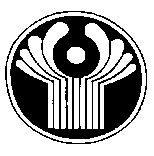 Координационный совет 
руководителей налоговых служб 
государств – участников СНГисполнительный комитет снгО правилах администрирования соглашений 
об избежании двойного налогообложения 
в государствах – участниках СНГ(Информационно-аналитический сборник)Москва, 2010 годОГЛАВЛЕНИЕВВЕДЕНИЕДвижение капиталов и взаимная торговля между государствами – участниками СНГ, процессы экономической интеграции в международное сообщество определили актуальность вопросов налогообложения в сфере межгосударственных отношений.Координационный совет руководителей налоговых служб государств – участников СНГ с начала своей деятельности в 2001 году проводит работу, ориентированную на обеспечение субъектам хозяйствования уровня налоговых правоотношений, соответствующего общепринятым международным подходам. По этой причине устранение двойного налогообложения стало одним из основных направлений сотрудничества налоговых служб.На пространстве СНГ пока не создан единый международно-правовой режим налогообложения при взаимном инвестировании и торговле. Реализуя принцип налогового суверенитета, каждое государство приняло законодательство, обязывающее производить налоговые платежи с доходов не только национальных, но и иностранных компаний. Аналогичные правила действуют и в отношении физических лиц. Причем подходы государств к объему налоговых обязательств для нерезидентов и обстоятельства, когда такие обязательства возникают, различаются. Ряд государств готовы в большей степени уровнять условия для национальных и иностранных лиц. Это означает, что при перечислении многих доходов удерживается налог в среднем в размере 15–20%. В других государствах налогообложение нерезидентов производится только при наступлении определенных обстоятельств и по ограниченному перечню видов доходов. Однако, каков бы не был объем налогового обязательства для иностранной компании или гражданина, их деятельность становится экономически неэффективной, поскольку по месту регистрации они также подлежат налогообложению. Претензии обоих государств на право налогообложения доходов субъекта внешнеэкономической деятельности способны оказать негативное воздействие на такие важные показатели, характеризующие межгосударственные отношения, как объем товарооборота, кредитования и инвестирование в ином виде.В этой связи управление налоговыми отношениями в сфере международных экономических связей обусловило необходимость формирования в государствах – участниках СНГ организационно-экономического механизма устранения двойного налогообложения.В полной мере этот механизм реализуется через заключение и применение соглашений об избежании двойного налогообложения, положения которых закрепляют четкие правила распределения юрисдикции между государствами по налогообложению субъектов одного государства, получающих доходы или имеющих имущество в другом государстве – участнике СНГ. Соглашения являются своего рода связующей нитью для налоговых систем государств и их количество увеличивается по мере развития сотрудничества между государствами.Структуры соглашений, основные принципы, заложенные в их статьях, схожи между собой: при их заключении государства используют рекомендации и типовые модели, разработанные международными организациями. Вместе с тем каждое соглашение имеет отличительные черты, что обусловлено экономическими особенностями развития государства и исторически сложившимися аспектами двустороннего сотрудничества.Кроме правил, определяющих страну, где должно происходить налогообложение, и размер налогового обязательства, соглашение также содержит механизм устранения двойного обложения (порядок зачета налога уплаченного за рубежом к сумме национального налога), условия проведения взаимосогласительной процедуры при рассмотрении спорных вопросов, а также порядок обмена информацией. Это вопросы, которые относятся к каждодневной работе по обеспечению налогового администрирования плательщиков, занимающихся внешнеэкономической деятельностью. Так как соглашение является налоговым законодательством, положения которого одновременно применяются двумя государствами к одному и тому же лицу, к одному и тому же доходу или имуществу, важно, чтобы компетентные службы государств одинаково понимали и выполняли его положения. В целом в государствах – участниках СНГ нет существенных различий по администрированию соглашений, которые бы отличали порядок их применения от общепринятых подходов. Вместе с тем имеют место особенности, сформированные практикой каждой из налоговых администраций. Для выяснения требований порядка налогообложения при международных сделках налоговые органы государств находятся в постоянном контакте друг с другом. В результате такого взаимодействия на повестку дня был поставлен вопрос о целесообразности соединения в единый документ нормативных предписаний, регламентирующих администрирование соглашений, изданных всеми государствами – участниками СНГ. За ряд лет государства наработали определенную практику, ввели национальные правила и процедуры, относящиеся к применению соглашений. Данные обстоятельства обусловили заинтересованность всех налоговых администраций в формировании информационного сборника по данной тематике, в который должна войти информация об условиях применения соглашений в государствах – участниках СНГ, образцы справок и документов, необходимых для получения преференций соглашений, подтверждения сумм налогов, уплаченных за рубежом, требования по заполнению и условия представления документов. Все эти сведения необходимы для информирования налогоплательщиков о требованиях, предъявляемых государствами – участниками СНГ к иностранным организациям и гражданам, получающим доходы и владеющим имуществом на их территории для устранения двойного налогообложения. 1.	Обязательность подтверждения постоянного местопребывания (налогового резидентства) в государстве, с которым заключено соглашение, для получения установленных в нем преференций (невзимание налога или взимание по пониженной ставке)Азербайджанская РеспубликаТак как соглашения применяются к лицам, являющимся резидентами договаривающихся государств, подтверждение налогового резидентства является обязательным условием для применения положений соответствующего соглашения.Республика АрменияПодтверждение постоянного местопребывания (налогового резидентства) в государстве, с которым заключено соглашение, является обязательным условием получения установленных в нем преференций (невзимание налога или взимание по пониженной ставке) для налоговых резидентов этого иностранного государства.Республика БеларусьПодтверждение постоянного местопребывания в государстве, с которым заключено соглашение, является основанием для неудержания налога или удержания налога по пониженным ставкам. Подтверждение должно быть заверено компетентным органом соответствующего иностранного государства, а также должен быть представлен его перевод на белорусский или русский язык.Представление сертификата (справки) о налоговом резидентстве, заверенное компетентным органом иностранного государства, не требуется для организаций, постоянное местонахождение которых подтверждается сведениями международного справочника «Bankers Almanac», международного каталога «International Bank Identifier Code» или международного справочника «Airline Coding Directory».Республика КазахстанВ соответствии с главой 26 «Специальные положения по международным договорам» Кодекса Республики Казахстан «О налогах и других обязательных платежах в бюджет» (далее – Налоговый кодекс Республики Казахстан) подтверждение налогового резидентства является одним из обязательных условий для применения положений конвенций (соглашений) об избежании двойного налогообложения в Республике Казахстан.Кыргызская РеспубликаДля применения положений международных налоговых соглашений и получения установленных в них преференций налоговым резидентам иностранного государства требуется подтверждение налогового резидентства. Заявления установленной формы на освобождение от налога с дохода либо на возврат налога, удержанного у источника выплаты, подтверждающие постоянное местопребывание иностранного юридического лица, подаются в Государственный комитет Кыргызской Республики по налогам и сборам.Республика МолдоваДля получения нерезидентами налоговых льгот в соответствии с международными договорами подтверждение постоянного местопребывания является обязательным.Российская ФедерацияДля применения положений международного договора в части налога на прибыль организаций иностранная организация должна представить налоговому агенту, выплачивающему доход, подтверждение того, что эта иностранная организация имеет постоянное местонахождение в том государстве, с которым Российская Федерация имеет международный договор (соглашение), регулирующий вопросы налогообложения. Подтверждение должно быть заверено компетентным органом соответствующего иностранного государства, а также должен быть представлен его перевод на русский язык.Для полного или частичного освобождения от уплаты налога на доходы физических лиц налогоплательщик должен представить официальное подтверждение того, что он является резидентом государства, с которым Российская Федерация заключила действующий в течение соответствующего периода (или его части) договор (соглашение) об избежании двойного налогообложения.Республика ТаджикистанПодтверждение постоянного местопребывания (налогового резидентства) является обязательным условием получения преференций для налоговых резидентов иностранного государства.УкраинаВ соответствии с Порядком освобождения (уменьшения) от налогообложения доходов с источниками их происхождения из Украины в соответствии с международными договорами Украины об избежании двойного налогообложения (постановление Кабинета Министров Украины от 6 мая 2001 года № 470) основанием для применения положений международных налоговых соглашений является подтверждение о налоговом резидентстве. При отсутствии такого подтверждения доходы нерезидента из источников в Украине подлежат налогообложению в соответствии с законодательством Украины без учета положений международных налоговых соглашений.2.	Применение общедоступных международных справочников для предоставления преференций, установленных в соглашении, без истребования подтверждения компетентного органа иностранного государства о налоговом резидентстве лица (иностранной компании или иностранного гражданина)Азербайджанская РеспубликаПрименение таких справочников административной практикой Азербайджанской Республики не предусмотрено.Республика АрменияПрименение таких справочников административной практикой Республики Армения не предусмотрено. Республика БеларусьПри начислении (выплате) доходов иностранным организациям, постоянное местонахождение которых подтверждается сведениями международного справочника «Bankers Almanac» (издательство Reed Business Information), международного каталога «International Bank Identifier Code» (издание S.W.I.F.T., Belgium & International Organization for Standartization, Switzerland) или международного справочника «Airline Coding Directory» (издание «International Air Transport Association», Montreal – Geneva), подтверждение о налоговом резидентстве, заверенное компетентным органом иностранного государства, не представляется. Налогоплательщик или налоговый агент вместе с налоговой декларацией представляет копию соответствующей страницы из международного справочника.Республика КазахстанВ соответствии с Налоговым кодексом Республики Казахстан (пункт 4 статьи 219) для подтверждения налогового резидентства в целях применения положений международных договоров об избежании двойного налогообложения иностранные компании и граждане представляют официальный документ, подтверждающий резидентство получателя дохода в государстве, с которым Республикой Казахстан заключен международный договор, за налоговый период, в котором иностранному лицу был начислен доход из источников в Республике Казахстан. Такой документ заверяется компетентным органом иностранного государства, резидентом которого является иностранное лицо – получатель дохода.Информация, содержащаяся в общедоступных международных справочниках, в том числе «Bankers Almanac», «Airline Coding Directory», о налоговом резидентстве иностранных организаций и граждан в целях применения положений международных договоров об избежании двойного налогообложения не используется.Кыргызская РеспубликаИнформация международных справочников не используется.Республика МолдоваСогласно условиям Налогового кодекса Республики Молдова информация, содержащаяся в общедоступных международных справочниках, не является достаточным основанием для предоставления преференций.Российская ФедерацияВ случае выплаты доходов российскими банками по операциям с иностранными банками подтверждение факта постоянного местонахождения иностранного банка в государстве, с которым имеется международный договор (соглашение), регулирующий вопросы налогообложения, не требуется, если такое местонахождение подтверждается сведениями общедоступных информационных справочников (подпункт 4 пункта 2 статьи 310 Налогового кодекса Российской Федерации).Пунктом 5.4 раздела II Методических рекомендаций налоговым органам по применению отдельных положений главы 25 Налогового кодекса Российской Федерации, касающихся особенностей налогообложения прибыли (доходов) иностранных организаций, утвержденных приказом Министерства по налогам и сборам Российской Федерации от 28 марта 2003 года № БГ-3-23/150, даны разъяснения, что к таким общедоступным информационным источникам относятся, в частности, международные справочники «The banker's Almanac» (издание «Reed information services» England) или международный каталог «International bank identifier code» (издание S.W.I.F.T., Belgium & International Organization for Standartization, Switzerland).Республика ТаджикистанИнформация, содержащаяся в международных справочниках для предоставления преференций, не используется.УкраинаПри осуществлении банками и финансовыми учреждениями Украины операций с иностранными банками, связанных с выплатой процентов, подтверждение факта, что такой иностранный банк является резидентом страны, с которой заключено международное соглашение, не требуется, если это подтверждается выдержкой из международного каталога «International Bank Identifier Code» (издание S. W. I. F. T., Belgium & International Organization for Standardization, Switzerland).3.	На кого возложена обязанность представлять подтверждение о налоговом резидентстве Азербайджанская РеспубликаДокумент, подтверждающий налоговое резидентство нерезидента в другом договаривающемся государстве, может быть представлен как самим нерезидентом, так и уполномоченным им лицом. Полномочия такого лица должны быть подтверждены в нотариальном порядке. Уполномоченным лицом может выступать в том числе и лицо, выплачивающее доход (налоговый агент).Республика АрменияПодтверждение о налоговом резидентстве (сертификат-заявление) представляется иностранной организацией или физическим лицом, получающим (получившим) доход из армянских источников, либо лицом (в том числе налоговым агентом), имеющем в соответствии с законодательством Республики Армения заверенную доверенность иностранной организации или физического лица, получившего доход из армянских источников.Республика БеларусьВ целях применения положений международных договоров иностранная организация представляет по форме и в порядке, установленных Министерством по налогам и сборам Республики Беларусь, подтверждение того, что она имеет постоянное местонахождение в том государстве, с которым Республика Беларусь имеет международное соглашение по налоговым вопросам, которое должно быть заверено компетентным органом соответствующего иностранного государства. Документ может быть представлен как иностранной организаций, так и налоговым агентом, на которого законодательством возложена обязанность удерживать налог на доходы.Республика КазахстанПрименение международного договора в части освобождения от налогообложения или использования сниженной ставки налога разрешается при условии представления нерезидентом налоговому агенту документа, подтверждающего резидентство, соответствующего требованиям пункта 4 статьи 219 Налогового кодекса Республики Казахстан, не позднее даты выплаты дохода.При этом налоговый агент при представлении налоговой отчетности обязан представить в налоговый орган по месту своего нахождения нотариально засвидетельствованную копию документа, подтверждающего резидентство налогоплательщика-нерезидента, соответствующего требованиям пункта 4 статьи 219 Налогового кодекса Республики Казахстан. Повторное представление налоговым агентом в налоговый орган нотариально засвидетельствованной копии документа, подтверждающего резидентство налогоплательщика, не требуется, если копия такого документа была представлена ранее, за исключением случаев представления указанного документа с учетом измененных данных согласно подпункту 4 пункта 1 статьи 219 Налогового кодекса Республики Казахстан.Кыргызская РеспубликаПодтверждение резидентства осуществляется иностранной организацией, получившей доход, которая представляет в налоговый орган заявление установленной формы. Заявление может быть подано в налоговые органы уполномоченным лицом, не являющимся получателем дохода. В этом случае уполномоченное лицо должно представить нотариально оформленные полномочия.Республика МолдоваПодтверждение о налоговом резидентстве предоставляется нерезидентами, имеющими право на получение дохода (часть 2 статьи 79 Налогового кодекса Республики Молдова).Российская ФедерацияПри применении положений международных договоров Российской Федерации иностранная организация должна представить налоговому агенту, выплачивающему доход, подтверждение того, что эта иностранная организация имеет постоянное местонахождение в том государстве, с которым Российская Федерация имеет международный договор (соглашение), регулирующий вопросы налогообложения (пункт 1 статьи 312 Налогового кодекса Российской Федерации).В случае получения доходов физическими лицами, налог с которых удерживается налоговым агентом, такой агент вправе применить пониженную ставку налога при наличии у него подтверждения статуса налогового резидента в отношении данного физического лица.Таким образом, иностранная организация или иностранное физическое лицо должны представить подтверждение о налоговом резидентстве российскому налоговому агенту, а этот налоговый агент, в свою очередь, представляет его в налоговый орган по требованию.Республика ТаджикистанСправка – подтверждение о налоговом резидентстве должна быть представлена иностранной организацией или физическим лицом.УкраинаПодтверждение о налоговом резидентстве подается нерезидентом резиденту Украины (налоговому агенту), выплачивающему ему доходы с источником их происхождения из Украины. В случае необходимости такое подтверждение может быть затребовано у нерезидента органом государственной налоговой службы во время рассмотрения вопроса о возврате суммы излишне уплаченного налога.4.	В какой срок должно быть представлено подтверждение о налоговом резидентстве Азербайджанская РеспубликаПодтверждение о налоговом резидентстве может быть представлено в налоговый орган до выплаты дохода и удержания налога в случае доходов в виде дивидендов, процентов, роялти и доходов от международных перевозок водным или воздушным транспортом и должно быть представлено после уплаты налогов в остальных случаях.В случае доходов в виде дивидендов, процентов, роялти и от международных перевозок водным или воздушным транспортом подтверждение о налоговом резидентстве является частью формы DTA-03 (прилагается) для предварительного применения, освобождения или пониженной ставки, предусмотренной соглашением в отношении этих доходов. В другом случае, подтверждение о налоговом резидентстве содержится в форме DTA-06 (прилагается), заполняемой для возврата излишне уплаченных сумм налогов.Страницы форм DTA-03 и DTA-06, содержащие подтверждение о налоговом резидентстве, должны быть закреплены подписью и печатью уполномоченного лица компетентного органа другого государства.Республика АрменияПредставление подтверждения о налоговом резидентстве (сертификата-заявления) возможно как до, так и после уплаты в бюджет налога на прибыль с организаций и подоходного налога с физических лиц. В последнем случае действует сертификат-заявление о возврате уплаченного в бюджет Республики Армения налога.Республика БеларусьПодтверждение может представляться в налоговый орган Республики Беларусь как до, так и после уплаты налога.Республика КазахстанПрименение международного договора в части освобождения от налогообложения или использования сниженной ставки налога разрешается только при условии представления нерезидентом налоговому агенту документа, подтверждающего резидентство, соответствующего требованиям пункта 4 статьи 219 Налогового кодекса Республики Казахстан, не позднее дня выплаты дохода.Кыргызская РеспубликаПредставление заявления с подтверждением налогового резидентства возможно как до установленного законодательством срока внесения удержанного налоговым агентом налога на прибыль в бюджет (при освобождении от налогообложения либо понижении ставки налогообложения доходов, полученных из источников Кыргызской Республики), так и после уплаты налога (при возврате суммы удержанного налога).Правило обязательного удержания налога на доход с последующим его возвратом национальным законодательством Кыргызской Республики не предусмотрено.Республика МолдоваИнформация, подтверждающая, что нерезидент имеет постоянное местонахождение в государстве, с которым Республика Молдова заключила международный договор, регулирующий налогообложение или содержащий нормы, регулирующие налогообложение, заверенная компетентным органом соответствующего иностранного государства с переводом на молдавский язык, представляется до даты выплаты дохода (часть 2 статьи 79 Налогового кодекса Республики Молдова).Российская ФедерацияПредставление подтверждения налогового резидентства возможно как до, так и после удержания налога (но не позднее 3 лет с даты такого удержания).Республика ТаджикистанПодтверждение о налоговом резидентстве должно быть представлено до установленного законодательством срока внесения в бюджет налога на доход, подоходного налога.УкраинаПодтверждение о налоговом резидентстве может предоставляться:1) до установленного законодательством срока внесения налога в бюджет (для применения в момент выплаты дохода ставок налога и других преференций, установленных соответствующим международным соглашением); 2) после такого срока (для возмещения излишне уплаченного налога).5.	Подтверждение налогового резидентства обязательно должно быть представлено в налоговый орган к установленному законодательством сроку или налоговый агент должен располагать им к указанной дате, чтобы представить его по требованию налогового органа или при выездной проверкеАзербайджанская РеспубликаТак как в случае применения пониженной ставки или освобождения, предусмотренного соглашением, подтверждение о налоговом резидентстве является составной частью форм DTA-03 и DTA-06 соответственно, оно представляется в налоговые органы одновременно с представлением данных форм.В случаях применения других положений соглашения, в зависимости от конкретного случая подтверждение о налоговом резидентстве может быть затребовано налоговыми органами как в конкретный срок, так и во время проверки.Республика АрменияОграничений по сроку представления подтверждения налогового резидентства (сертификата-заявления) в налоговый орган Республики Армения законодательством не установлено. При выездной проверке налоговый агент должен иметь в своем распоряжении экземпляр сертификата-заявления.Республика БеларусьПодтверждение представляется в налоговый орган Республики Беларусь ежегодно и действительно в течение финансового года, если иной срок не указан в подтверждении. Оно должно находиться в распоряжении налогового агента к сроку, установленному законодательством для удержания им налога на доход, и должно быть представлено к сроку, установленному законодательством для представления налоговой декларации по налоговому обязательству нерезидента.Если на момент начисления (выплаты) дохода иностранной организации белорусская организация – источник выплаты дохода не располагает подтверждением налогового резидентства, налог подлежит удержанию и внесению в бюджет.Республика КазахстанНалоговый агент при представлении налоговой отчетности обязан представить в налоговый орган по месту своего нахождения нотариально засвидетельствованную копию документа, подтверждающего резидентство налогоплательщика-нерезидента, соответствующего требованиям пункта 4 статьи 219 Налогового кодекса Республики Казахстан. При этом налоговый агент должен иметь при себе документ, подтверждающий резидентство налогоплательщика-нерезидента, для представления его налоговым органам в случае проведения выездной налоговой проверки.Кыргызская РеспубликаЗаконодательством Кыргызской Республики не установлено определенного срока подтверждения налогового резидентства. Подтверждение налогового резидентства должно быть представлено налоговым агентом по требованию налогового органа или при выездной проверке.Республика МолдоваНалоговый агент должен иметь в своем распоряжении подтверждение налогового резидентства.Российская ФедерацияПри представлении иностранной организацией, имеющей право на получение дохода, подтверждения налогового резидентства налоговому агенту, выплачивающему доход, до даты выплаты дохода, в отношении которого международным договором Российской Федерации предусмотрен льготный режим налогообложения в Российской Федерации, в отношении такого дохода производится освобождение от удержания налога у источника выплаты или удержание налога у источника выплаты по пониженным ставкам (пункт 1 статьи 312 Налогового кодекса Российской Федерации). Указанное подтверждение при проверке должно быть представлено налоговым агентом в налоговый орган.Однако в случае, если на момент выплаты дохода иностранной организации российская организация – источник выплаты дохода не располагает подтверждением, предусмотренным пунктом 1 статьи 312 Налогового кодекса Российской Федерации, то она на основании положений статьи 310 Налогового кодекса Российской Федерации обязана произвести удержание налога у источника выплаты по ставке, предусмотренной пунктом 1 статьи 310 НК Российской Федерации (в отношении соответствующего вида дохода).При этом налоговым законодательством Российской Федерации предусмотрен возврат ранее удержанного налога по выплаченным иностранным организациям доходам, в отношении которых международными договорами Российской Федерации, регулирующими вопросы налогообложения, предусмотрен особый режим налогообложения, при условии представления подтверждения того, что эта иностранная организация на момент выплаты дохода имела постоянное местонахождение в том государстве, с которым Российская Федерация имеет международный договор (соглашение) (пункт 2 статьи 312 Налогового кодекса Российской Федерации).Налоговый агент, применивший пониженную ставку налога, по запросу налогового органа обязан предъявить подтверждение, в том числе и при выездной налоговой проверке.Республика ТаджикистанНалоговый агент должен иметь подтверждение налогового резидентства в своем распоряжении к указанной дате, чтобы представить его по требованию налогового органа или при выездной проверке.УкраинаНалоговый агент должен иметь в своем распоряжении подтверждение о налоговом резидентстве на момент выплаты нерезиденту доходов. При отсутствии такого подтверждения налоговый агент, осуществляющий в пользу нерезидента выплату, обязан удержать налог из дохода, источником происхождения которого является Украина. В этом случае налог удерживается из дохода нерезидента и перечисляется в бюджет при выплате дохода без учета положений международных налоговых соглашений.6.	Требуется ли легализация (апостилизация и т.п.) подтверждения налогового резидентства, заверенного подписью налоговой службы иностранного государстваАзербайджанская РеспубликаСправка о резидентстве после заверения подписью и печатью соответствующего налогового органа другого договаривающегося государства должна быть легализована Министерством иностранных дел Азербайджанской Республики или дипломатическими представительствами или консульствами Азербайджанской Республики в иностранных государствах.В случае если другое договаривающееся государство присоединилось к Гаагской конвенции, отменяющей требование легализации иностранных официальных документов от 5 октября 1961 года, согласно данной конвенции дипломатической или консульской легализации не требуется и достаточно проставления апостиля соответствующими органами иностранного государства.В случае если другое договаривающееся государство присоединилось к Кишиневской конвенции от 7 октября 2002 года между государствами – участниками СНГ «О правовой помощи и правовых отношениях по гражданским, семейным и уголовным делам», документы, выданные в соответствующем порядке в пределах своих полномочий компетентным органом того государства или лицом, особо уполномоченным на это, и утвержденные гербовой печатью, принимаются без легализации и без проставления апостиля. Если в других соглашениях, участниками которых являются Азербайджанская Республика и другое договаривающееся государство, предусмотрены иные правила, оформление документов проводится в соответствии с этими правилами.Республика АрменияПри условии взаимного обмена информацией с налоговым органом другого государства по вопросу наличия печати и подписей должностных лиц, имеющих право подписания документов, подтверждающих налоговое резидентство, других подтверждений не требуется. В остальных случаях требуется легализация (апостилизация) подтверждения налогового резидентства, заверенного подписью налоговой службы иностранного государства.Республика БеларусьЛегализация (апостилизация) подтверждения налогового резидентства и его перевода не требуется.Республика КазахстанПодпись и печать компетентного органа иностранного государства, заверившего резидентство нерезидента, а также подпись и печать иностранного нотариуса в случае представления нотариально засвидетельствованной копии документа, подтверждающего резидентство, подлежат дипломатической или консульской легализации в порядке, установленном Законом Республики Казахстан от 14 июля 1997 года «О нотариате» и Правилами консульской легализации, утвержденными приказом Министра иностранных дел Республики Казахстан от 21 ноября 2000 года № 264, или международным договором, одной из сторон которого является Республика Казахстан.В случае если иностранное лицо – заявитель является резидентом страны, присоединившейся к Конвенции, отменяющей требование легализации иностранных официальных документов, от 5 октября 1961 года, то иностранное лицо вправе в отношении легализации подписи и печати компетентного органа иностранного государства, заверившего его резидентство, применить положения данной Конвенции после вступления в силу названной Конвенции на территории Республики Казахстан в соответствии с положениями Конвенции.В случае если нерезидент-заявитель является резидентом государства – участника Конвенции о правовой помощи и правовых отношениях по гражданским, семейным и уголовным делам от 7 октября 2002 года, то в соответствии со статьей 12 данной Конвенции осуществление дипломатической или консульской легализации подписи и печати органа, заверившего резидентство нерезидента и иностранного нотариуса в случае представления нотариально засвидетельствованной копии документа, подтверждающего резидентство, не требуется.Кыргызская РеспубликаАпостилизации подтверждения налогового резидентства не требуется. Достаточно подтверждения налогового резидентства, заверенного подписью уполномоченного лица и печатью уполномоченного налогового органа иностранного государства на бланке заявления.Республика МолдоваПодтверждение о том, что нерезиденты имеют постоянное местонахождение в государстве, с которым Республика Молдова заключила международный договор, регулирующий налогообложение или содержащий нормы, регулирующие налогообложение, должно быть заверено компетентным органом соответствующего иностранного государства, с переводом на молдавский язык (часть 2 статьи 793 Налогового кодекса Республики Молдова). Иного заверения не требуется.Российская ФедерацияСогласно статье 3 Конвенции, отменяющей требование легализации иностранных официальных документов, от 5 октября 1961 года единственной формальностью, которая может быть потребована для удостоверения подлинности подписи, качества, в котором выступало лицо, подписавшее документ, и в надлежащем случае подлинности печати или штампа, которыми скреплен этот документ, является проставление апостиля компетентным органом государства, в котором этот документ был совершен. Однако выполнение указанной процедуры не требуется при наличии договоренности между двумя или несколькими договаривающимися государствами, которая отменяет или упрощает данную процедуру или освобождают документ от легализации.Письмом № 03-03-04/4/141 от 25.08.06 Минфин России сообщил, что, руководствуясь сложившейся международной налоговой практикой, и как компетентный орган в отношении применения договоров об избежании двойного налогообложения согласовал с компетентными органами (их уполномоченными представителями) ряда иностранных государств процедуру принятия официальных сертификатов, подтверждающих постоянное местопребывание (резидентство), без легализации или апостилирования. К таким государствам относятся Азербайджанская Республика, Республика Армения, Республика Беларусь, Республика Казахстан, Кыргызская Республика, Республика Молдова, Республика Таджикистан, Республика Узбекистан, Украина, Соединенные Штаты Америки, Республика Кипр, Словацкая Республика, Федеративная Республика Германия.Подтверждение налогового статуса физического лица или иностранной организации, выданное налоговым органом иностранного государства, должно быть переведено на русский язык. В России перевод такого документа должен быть осуществлен сертифицированным переводчиком и заверен нотариусом, либо дипломатическим или консульским учреждением этой страны в Российской Федерации. За границей такой перевод может быть заверен дипломатическим или консульским учреждением Российской Федерации в этой стране.Республика ТаджикистанСогласно статье 179 Налогового кодекса Республики Таджикистан при подаче заявления на применение положения международного договора требуется дипломатическая или консульская легализация подписи и печати органа, заверившего резидентство нерезидента (документа, подтверждающего резидентство).УкраинаСправка о подтверждении налогового резидентства, выданная по форме, утвержденной в соответствии с законодательством иностранного государства, должна быть соответствующим образом легализована (заверена апостилем). При этом не требуется легализация (заверение апостилем) для  справки о подтверждении налогового резидентства, если она выдана на территории государства, с которым Украина имеет соответствующие двух или многосторонние договоры о правовой помощи и правовых отношениях в гражданских, семейных и уголовных делах. К таким государствам относятся: Азербайджанская Республика, Республика Армения, Республика Беларусь, Грузия, Республика Казахстан, Кыргызская Республика, Республика Молдова, Российская Федерация, Республика Таджикистан, Туркменистан, Республика Узбекистан, Венгерская Республика, Социалистическая Республика Вьетнам, КНР, Литовская Республика, Латвийская Республика, Монголия, Республика Польша, Чешская Республика, Эстонская Республика.Кроме того, не подлежат легализации (заверению апостилем) сертификаты по форме 6166, выдаваемые резидентам США, а также справки о подтверждении налогового резидентства Германии в соответствии с договоренностями, достигнутыми между министерствами финансов Украины и ФРГ.7.	Имеются ли положения, когда, несмотря на подтверждение о налоговом резидентстве, представленном в налоговый орган до момента удержания налога на доход иностранной организации, подоходного налога с граждан, налог должен быть удержан Азербайджанская РеспубликаВо всех случаях, за исключением представления формы DTA-03 в отношении дивидендов, процентов, роялти и доходов от международных перевозок.Республика АрменияПри наличии правильно заполненного подтверждения о налоговом резидентстве (сертификата-заявления), представленного в налоговый орган Республики Армения до момента удержания налога на прибыль с организаций и подоходного налога с физических лиц, налог не должен быть удержан.Республика БеларусьНалоговое законодательство Республики Беларусь не предусматривает обязанность предварительного удержания налога на доходы иностранного юридического или физического лица при своевременном представлении подтверждения о налоговом резидентстве.Республика КазахстанВ соответствии с Налоговым кодексом Республики Казахстан  (пункты 1 и 3 статьи 212) налоговый агент вправе в отношении доходов нерезидента от оказания услуг (выполнения работ) на территории Республики Казахстан самостоятельно применить освобождение от налогообложения в момент выплаты нерезиденту доходов или при отнесении их на вычеты, если такой нерезидент является окончательным получателем дохода, резидентом страны, с которой заключен международный договор и при условии, если услуги (работы) оказываются (выполняются) нерезидентом на территории Республики Казахстан в пределах срока, не приводящего к образованию постоянного учреждения в Республике Казахстан в соответствии с международным договором. Если услуги (работы) оказываются (выполняются) нерезидентом на территории Республики Казахстан в сроки, приводящие к образованию его постоянного учреждения в Республике Казахстан согласно международному договору, то налоговый агент обязан удержать подоходный налог у источника выплаты с доходов нерезидента и перечислить его в бюджет.Согласно Налоговому кодексу Республики Казахстан (пункт 6 статьи 212) при неправомерном применении положений международного договора, повлекшем неуплату или неполную уплату налога в государственный бюджет, ответственность в соответствии с законами Республики Казахстан несет налоговый агент.Кыргызская РеспубликаНалог с физического лица, подтвердившего свое налоговое резидентство, удерживается в том случае, если положениями действующего Соглашения об избежании двойного налогообложения предусмотрено налогообложение по месту получения дохода физического лица.Налог с доходов, полученных иностранной организацией из источника дохода в Кыргызской Республике, не связанной с постоянным учреждением в Кыргызской Республике, исчисляется и удерживается организацией и индивидуальным предпринимателем, выплачивающими доход иностранной организации, при каждой выплате доходов по ставкам и в порядке, установленном статьей 223 Налогового кодекса Кыргызской Республики, за исключением случая, когда налоговый агент уведомлен получателем дохода, что выплачиваемый доход относится к постоянному учреждению получателя дохода в Кыргызской Республике, и получатель дохода передал налоговому агенту копию регистрационной карты и справку налогового органа о его налоговой регистрации.Если налоговый агент не удержал или не полностью удержал налог с доходов, выплаченных иностранной организации, то это неисполненное налоговое обязательство исполняется налоговым агентом.Республика МолдоваИз доходов, получаемых от осуществляемой деятельности по трудовому договору (соглашению) или иным договорам гражданско-правового характера, также из доходов в виде льгот, предусмотренных статьей 19 Налогового кодекса Республики Молдова (приложение 1), предоставляемых работодателем (заказчиком) физическим лицам – нерезидентам, несмотря на подтверждение о налоговом резидентстве, подоходный налог будет удержан.Отсутствует информация в отношении доходов иностранных организаций. Российская ФедерацияПри представлении иностранной организацией подтверждения о постоянном местопребывании (резидентстве) налоговому агенту до даты выплаты дохода, в отношении которого международным договором Российской Федерации предусмотрен льготный режим налогообложения в Российской Федерации, в отношении такого дохода удержание налога у источника выплаты может быть произведено, если международным договором определены условия применения льготного режима, о соответствии которым у налогового агента отсутствует информация.В отношении налога на доходы физических лиц таких случаев не предусмотрено.Республика ТаджикистанНалог должен быть удержан после подтверждения о налоговом резидентстве.УкраинаУкраинским законодательством не предусмотрена обязанность предварительного удержания налога, если к моменту выплаты нерезиденту дохода, нерезидент подал подтверждение о своем налоговом резидентстве (постоянном местопребывании) в иностранном государстве, с которым Украина заключила международное соглашение об избежании двойного налогообложения. Такое подтверждение является основанием для применения положений международного налогового соглашения.8.	Предусмотрена ли обязанность заполнять специальную форму о возврате удержанного налога на доход, уплаченного налога на имущество, с обязательным ее заверением в компетентном органе иностранного государства или для возврата налога возможно применять справку о налоговом резидентстве, которую представляют в целях предварительного освобождения от налога на доход, подоходного налога или налога на имущество Азербайджанская РеспубликаНеобходимо заполнить форму DTA-06 с обязательным ее заверением компетентным органом иностранного государства и с приложением документов, определенных требованиями Правил администрирования международных соглашений об избежании двойного налогообложения, заключенных между Азербайджанской Республикой и другими государствами и правил заполнения формы DTA-06.Республика АрменияВ случае удержания налога на доход в бюджет Республики Армения организации или физическому лицу, являющемуся нерезидентом, необходимо заполнить и представить в налоговый орган Республики Армения специальную форму сертификата-заявления на возврат сумм налогов, удержанных с доходов, полученных из армянских источников по форме, установленной постановлением Правительства Республики Армения от 7 октября 2004 года № 1398 (приложение 1).Сертификат-заявление предусматривает подтверждение факта резиденства в другом государстве компетентным органом иностранного государства. Соответствующая графа сертификата-заявления скрепляется печатью компетентного иностранного органа и подписью уполномоченного должностного лица. Вместо заполнения соответствующей графы разрешается представлять подтверждение факта иностранного резидентства в виде справки произвольной формы, в которой должно быть указано, что организация или физическое лицо-нерезидент является резидентом данного государства в соответствующем году в смысле Соглашения об избежании двойного налогообложения между данным государством и Республикой Армения.Республика БеларусьПри отсутствии заявления налог на доходы удерживается и перечисляется в бюджет в установленном порядке. При наличии у иностранной организации права на освобождение от удержания налога у источника выплаты или удержание налога у источника выплаты дохода по пониженным ставкам возврат или зачет удержанных сумм налога производится на основании заявления о возврате (зачете) налога по форме, утвержденной Министерством по налогам и сборам Республики Беларусь (приложение 1 к Инструкции о порядке применения международных договоров Республики Беларусьпо налоговым вопросам, заполнения и представления налоговой декларации (расчета) по налогу на доходы иностранной организации, не осуществляющей деятельности в Республике Беларусь через постоянное представительство, утвержденное постановлением Министерства по налогам и сборам Республики Беларусь от 31 декабря 2008 года № 127), или по форме, согласованной с компетентным органом государства, с которым Республика Беларусь имеет международный договор Республики Беларусь по налоговым вопросам.Основанием для возврата или зачета удержанных и перечисленных в бюджет сумм налога может также являться справка, составленная в произвольной форме, подтверждающая факт постоянного местонахождения иностранной организации в государстве, с которым Республика Беларусь имеет международный договор по налоговым вопросам, заверенная компетентным органом этого государства.Возврат ранее удержанного (уплаченного) налога, в отношении которого международными договорами Республики Беларусь по налоговым вопросам предусмотрен иной режим налогообложения, осуществляется налоговым органом Республики Беларусь по месту постановки на учет налогового агента в белорусских рублях после подачи заявления о возврате (зачете) налога, подтверждения о налоговом резидентстве, копии договора (или иного документа), в соответствии с которым выплачивался доход иностранной организации, а при необходимости – первичных учетных документов, подтверждающих исполнение договора и пояснений к ним. Республика КазахстанНерезидент обязан представить в налоговый орган налоговое заявление на возврат уплаченного подоходного налога из бюджета на основании международного договора с приложением документов, определенных статьей 219 Налогового кодекса Республики Казахстан, в том числе документа, подтверждающего резидентство, либо с заполнением соответствующих граф о резидентстве в налоговом заявлении.Кыргызская РеспубликаЕсли иностранное юридическое лицо имеет право на льготы, предусмотренные положениями Налогового соглашения, заключенного Кыргызской Республикой с государством, резидентом которого является данное иностранное юридическое лицо, оно с целью возврата уплаченных сумм налога должно представить в территориальный налоговый орган Кыргызской Республики по месту регистрации лица, выплатившего доход, заявление по форме № 2 с обязательным ее заверением в компетентном органе иностранного государства.Республика МолдоваВозврат суммы излишне удержанного налога с полученных в Республике Молдова доходов нерезидентов, деятельность которых не связана с постоянным представительством, превышающей сумму налога, исчисленного согласно ставкам, предусмотренным международными договорами, одной из сторон которых является Республика Молдова, осуществляется в порядке, установленном нормативными актами Министерства финансов.Российская ФедерацияСпециальной формы заявления по возврату излишне уплаченного налога на доходы физических лиц не предусмотрено, но такое заявление должно быть подано налоговому агенту.Возврат ранее удержанного налога по выплаченным иностранным организациям доходам, в отношении которых международными договорами Российской Федерации, регулирующими вопросы налогообложения, предусмотрен особый режим налогообложения, осуществляется при условии предоставления следующих документов (пункта 2 статьи 312 Налогового кодекса Российской Федерации):заявление на возврат удержанного налога по форме, устанавливаемой федеральным органом исполнительной власти, уполномоченным по контролю и надзору в области налогов и сборов;подтверждение того, что эта иностранная организация на дату выплаты дохода имела постоянное местонахождение в том государстве, с которым Российская Федерация имеет международный договор (соглашение), регулирующий вопросы налогообложения, которое должно быть заверено компетентным органом соответствующего иностранного государства;копия договора (или иного документа), в соответствии с которым выплачивался доход иностранному юридическому лицу, и копии платежных документов, подтверждающих перечисление суммы налога, подлежащего возврату, в бюджетную систему Российской Федерации на соответствующий счет Федерального казначейства.Формы заявлений иностранных организаций на возврат налогов, удержанных с доходов от источников в Российской Федерации, утверждены приказом Министерства по налогам и сборам Российской Федерации от 15 января 2002 года № БГ-3-23/13 (Приложения 1, 2), инструкции по заполнению этих форм – приказом Министерства по налогам и сборам Российской Федерации от 20 мая 2002 года № БГ-3-23/259 (приложение 3).Возврат ранее удержанного налога осуществляется налоговым органом по месту постановки на учет налогового агента в валюте Российской Федерации после подачи заявления и иных перечисленных в пункте 2 статьи 312 Налогового кодекса Российской Федерации документов в порядке, установленном статьей 78 Налогового кодекса.Таким образом, для принятия решения о возврате ранее удержанного налоговым агентом налога иностранная организация должна представить в налоговый орган по месту учета налогового агента заявление по форме, утвержденной приказом Министерства по налогам и сборам Российской Федерации от 15 января 2002 года № БГ-3-23/13, с приложением соответствующих документов. Возврат ранее удержанного налога производится в валюте Российской Федерации на расчетный счет, принадлежащий иностранной организации, в течение одного месяца с даты получения налоговым органом такого заявления.Республика ТаджикистанДля возврата налога нерезидент обязан представить в налоговый орган заявление с подтверждением резидентства заявителя компетентным или уполномоченным органом государства заявителя, с которым Республикой Таджикистан заключен международный договор (на бланке указанного заявления или с приложением документа, подтверждающего резидентство).УкраинаЗаявление о возврате удержанного налога на доходы с источником их происхождения из Украины подается нерезидентом вместе со справкой о налоговом резидентстве, которую обычно представляют в целях предварительного освобождения от налога на доход. Само заявление не подлежит обязательному заверению в компетентном органе иностранного государства.8.1.	На кого возложена обязанность заполнять и представлять заявления о возврате налогаАзербайджанская РеспубликаФорма DTA-06 может быть заполнена и представлена как самим нерезидентом, так и уполномоченным им лицом. Полномочия такого лица должны быть подтверждены в нотариальном порядке. Уполномоченным лицом может выступать в том числе и лицо, выплачивающее доход (налоговый агент).Республика АрменияСм. пункт 4 настоящего сборника.Республика БеларусьДля возврата или зачета удержанных и перечисленных в бюджет сумм налога на доходы налоговую декларацию (расчет) по налогу на доходы иностранной организации, не осуществляющей деятельности в Республике Беларусь через постоянное представительство, за период, в котором был начислен доход, с внесенными изменениями с приложением к ней подтверждения налогового резидентства и документов (см. пункт 9 настоящего сборника) представляет налоговый агент.Республика КазахстанВ соответствии с подпунктом 3 пункта 1 статьи 217 Налогового кодекса Республики Казахстан нерезидент предоставляет в налоговый орган налоговое заявление на возврат уплаченного подоходного налога из бюджета или условного банковского вклада на основании международного договора с приложением документов, определенных статьей 219 Налогового кодекса Республики Казахстан.Кыргызская РеспубликаЗаявления на возврат налога установленной формы подаются иностранной организацией, получившей доход. Заявления могут быть поданы не получателем дохода, а уполномоченным им лицом. В этом случае уполномоченное лицо должно представить нотариально оформленные полномочия.Республика МолдоваЗаявление может быть подано не только получателем дохода, но и уполномоченным им на это лицом, например, лицом, выплачивающим доход. В этом случае заявитель должен представить документ, подтверждающий полномочия.Республика ТаджикистанПри выполнении условий международного договора нерезидент с целью возврата ранее удержанной суммы налога представляет в соответствующий налоговый орган заявление в порядке и по форме, установленных уполномоченным государственным органом.УкраинаДокументы, необходимые для возврата удержанного налога (заявление со справкой о налоговом резидентстве), представляются нерезидентом или должностным (уполномоченным) лицом, которое должно подтвердить свои полномочия в соответствии с законодательством Украины.9.	В какой срок налоговый агент (или лицо, на которого законодательство возложило удерживать налог на доходы иностранных юридических лиц, не осуществляющих деятельность через постоянное представительство, а также налога на доходы иностранных физических лиц) обязан производить удержание налога и перечисление его в бюджет (при начислении дохода, при его выплате, в иной срок, установленный законодательством) Азербайджанская РеспубликаУдержание налога происходит при выплате дохода, а перечисление удержанного налога в бюджет должно быть произведено в течение 20 дней после окончания квартала, в течение которого налог был удержан. Декларация по удержанным у источника налогам должна быть представлена в налоговые органы в те же сроки.Республика АрменияСогласно Закону Республики Армения «О налоге на прибыль» (статья 66) налоговый агент обязан удержать налог на прибыль при выплате дохода юридическому лицу-нерезиденту и внести удержанный налог в госбюджет Республики Армения не позднее 5-го числа месяца, следующего за месяцем выплаты доходов нерезиденту. При этом налоговый агент обязан ежеквартально не позднее 1-го числа второго месяца квартала, следующего за отчетным, представить органу налоговой инспекции по месту учета сводный расчет о суммах доходов, выплаченных нерезидентам в предшествующем квартале, об удержанных и уплаченных в бюджет суммах налога на прибыль.Республика БеларусьНалог на доходы иностранных юридических лиц перечисляется налоговым агентом в бюджет не позднее 22-го числа месяца, следующего за месяцем начисления платежа иностранной организации (пункта 4 статьи 10 Закона Республики Беларусь «О налогах на доходы и прибыль»). Налог на доходы физических лиц, не являющихся налоговыми резидентами Республики Беларусь, налоговые агенты обязаны удержать непосредственно из доходов плательщика при их фактической выплате. Налог подлежит перечислению в бюджет налоговым агентом не позднее дня фактического получения налоговым агентом в банке наличных денежных средств на выплату дохода и (или) дня перечисления дохода со счетов налоговых агентов в банке на счета плательщика либо по его поручению на счета третьих лиц в банках. В иных случаях налоговые агенты обязаны перечислять исчисленные и удержанные суммы налога не позднее дня, следующего за днем фактического получения плательщиком дохода, – для доходов, выплачиваемых в денежной форме, а также дня, следующего за днем фактического удержания исчисленных сумм налога, – для доходов, полученных плательщиком в натуральной форме.Республика КазахстанВ соответствии с Налоговым кодексом Республики Казахстан (пункт 1 статьи 195) подоходный налог у источника выплаты, удерживаемый с доходов юридического лица-нерезидента, подлежит перечислению налоговым агентом в бюджет:1) по начисленным и выплаченным суммам дохода, кроме случая, указанного в подпункте 3) настоящего пункта, – не позднее 25 календарных дней после окончания месяца, в котором производилась выплата дохода, по рыночному курсу обмена валюты на дату его выплаты;2) по начисленным, но невыплаченным суммам дохода при отнесении их на вычеты, – не позднее 10 календарных дней после срока, установленного для сдачи декларации по корпоративному подоходному налогу, по рыночному курсу обмена валюты на 31 декабря отчетного налогового периода, в котором доходы нерезидента отнесены на вычеты.Положение данного подпункта не распространяется на вознаграждения по долговым ценным бумагам и депозитам, сроки погашения которых наступают по истечении 10 календарных дней после срока, установленного для сдачи декларации по корпоративному подоходному налогу. В таком случае применяются положения подпункта 1 пункта 1 статьи 195 Налогового кодекса Республики Казахстан; 3) по выплаченной предоплате – не позднее 25 календарных дней после окончания месяца, в котором был начислен доход нерезидента, по рыночному курсу обмена валюты на дату его начисления.Кыргызская РеспубликаВ соответствии с Налоговым кодексом Кыргызской Республики (статья 222): «Налог с доходов, полученных иностранной организацией из источника дохода в Кыргызской Республике, не связанной с постоянным учреждением в Кыргызской Республике, исчисляется и удерживается налоговым агентом при каждой выплате доходов и перечисляется в бюджет до 20 числа месяца, следующего за месяцем, в котором был выплачен доход».Республика МолдоваСогласно положениям Налогового кодекса Республики Молдова удержанный налог уплачивается в бюджет лицом, осуществившим это удержание, в течение месяца, следующим после окончания месяца, в котором были произведены выплаты.Российская ФедерацияРоссийская организация или иностранная организация, осуществляющая деятельность в Российской Федерации через постоянное представительство (налоговые агенты) удерживают сумму налога из доходов иностранной организации от источников в Российской Федерации (за исключением доходов в виде дивидендов и процентов по государственным и муниципальным ценным бумагам) при каждой выплате (перечислении) ей денежных средств или ином получении иностранной организацией доходов, если иное не предусмотрено Налоговым кодексом Российской Федерации.Налоговый агент обязан перечислить удержанную сумму налога в течение 3 дней после выплаты (перечисления) денежных средств иностранной организации или иного получения доходов иностранной организацией (пункт 2 статьи 287 Налогового кодекса Российской Федерации).По доходам, выплачиваемым налогоплательщикам в виде дивидендов, а также процентов по государственным и муниципальным ценным бумагам, налог, удержанный при выплате дохода, перечисляется в бюджет налоговым агентом, осуществившим выплату, в течение 10 дней с даты выплаты дохода.С доходов по государственным и муниципальным ценным бумагам, при обращении которых предусмотрено признание доходом, полученным продавцом в виде процентов, сумм накопленного процентного дохода (накопленного купонного дохода), подлежащих налогообложению в соответствии с пунктом 4 статьи 284 Налогового кодекса Российской Федерации, удержанный при выплате дохода налог перечисляется в бюджет налоговым агентом в течение 10 дней по окончании соответствующего месяца отчетного (налогового) периода, в котором произошло погашение купона или реализация ценных бумаг.В отношении налога на доходы физических лиц с учетом положений пункта 4 и 6 статьи 226 Налогового кодекса Российской Федерации налоговые агенты обязаны удержать сумму налога непосредственно из доходов иностранного физического лица при их фактической выплате. В этот же день налог должен быть перечислен в бюджет. В отношении доходов в виде оплаты труда перечисление налога осуществляется не позднее последнего дня месяца, в котором исполнялись трудовые обязанности.Республика ТаджикистанНалоговый агент обязан производить удержание налога при его выплате.УкраинаВ соответствии с Законом Украины «О налогообложении прибыли предприятий» (пункт 13.2 статьи 13) резидент Украины или постоянное представительство нерезидента, осуществляющее в пользу нерезидента или уполномоченного им лица какую-либо выплату из дохода с источником его происхождения из Украины, полученного таким нерезидентом, обязано удерживать налог с таких доходов, который перечисляется в бюджет при выплате.10.	В случае вычета расходов для определения налогооблагаемой базы дохода иностранного юридического лица, не осуществляющего деятельность через постоянное представительство, иностранного физического лица, не имеющего постоянного местопребывания,  требуется ли законодательством представление в налоговый орган документов, подтверждающих расходы или заключения аудиторской организации иностранного государства Азербайджанская РеспубликаВ таких случаях вычет не разрешен, однако после удержания налога нерезидент по собственной инициативе может, представив декларацию по указанным доходам, рассчитать налог в порядке и по ставкам, установленным для резидентов, и попросить изменений в сумме уплаченных налогов.Республика АрменияПри определении налогооблагаемой базы дохода иностранного юридического лица, не осуществляющего деятельность через постоянное представительство, иностранного физического лица, не имеющего в Армении постоянного местопребывания,  законодательством Республики Армения вычет расходов не допускается.Республика БеларусьПри исчислении налога на доходы иностранных организаций, не осуществляющих деятельности в Республике Беларусь через постоянное представительство, получающих доходы из источников в Республике Беларусь, из общей суммы дохода, начисленного иностранной организации, вычитаются документально подтвержденные затраты, понесенные ею в отношении ряда доходов, перечисленных в статье 10 Закона Республики Беларусь «О налогах на доходы и прибыль». Затраты иностранной организации, на которые разрешено (перечислены в статье 10 Закона Республики Беларусь «О налогах на доходы и прибыль») уменьшить доход нерезидента, учитываются при исчислении налога на доходы, если к дате начисления (выплаты) доходов в распоряжении налогового агента, удерживающего налог с таких доходов, находится документальное подтверждение затрат, представленных этой иностранной организацией. Документы, подтверждающие затраты, должны быть представлены вместе с налоговой декларацией не позднее 20 числа месяца, следующего за отчетным. При исчислении дохода физического лица, не имеющего в Республике Беларусь постоянного местопребывания, предоставляются налоговые вычеты, предусмотренные при определении аналогичных доходов налоговых резидентов республики.Республика КазахстанДоходы юридического лица-нерезидента, осуществляющего деятельность без образования постоянного учреждения, определенные законодательством Казахстана (статья 192 Налогового кодекса Республики Казахстан), облагаются подоходным налогом у источника выплаты по ставкам, указанным в статье 194 Налогового кодекса Республики Казахстан, без осуществления вычетов.Кыргызская РеспубликаСогласно Налоговому кодексу Кыргызской Республики (статья 223) доходы, полученные иностранной организацией, не связанные с постоянным учреждением в Кыргызской Республике, от источников в Кыргызской Республике, подлежат налогообложению налоговыми агентами у источника выплаты доходов без осуществления вычетов.Республика МолдоваЗаконодательство Республики Молдова не предусматривает вычета расходов, когда иностранное юридическое лицо не осуществляет деятельность через постоянное представительство. Также не вычитаются расходы иностранного физического лица, которое не имеет постоянного местопребывания.Российская ФедерацияПри определении налоговым агентом налоговой базы по доходам от реализации акций (долей) российских организаций, более 50 % активов которых состоит из недвижимого имущества, находящегося на территории Российской Федерации, а также финансовых инструментов, производных от таких акций (долей); по доходам от реализации недвижимого имущества, находящегося на территории Российской Федерации, из суммы таких доходов могут вычитаться расходы в порядке, предусмотренном статьями 268, 280 Налогового кодекса Российской Федерации (пункт 4 статьи 309 Налогового кодекса Российской Федерации).Указанные расходы иностранной организации учитываются при определении налоговой базы, если к дате выплаты этих доходов в распоряжении налогового агента, удерживающего налог с таких доходов, имеются представленные этой иностранной организацией документально подтвержденные данные о таких расходах.Республика ТаджикистанДоход нерезидента из источника в Республике Таджикистан, и не относящийся к постоянному учреждению этого нерезидента, расположенному на территории Республики Таджикистан, подлежит обложению налогом у источника выплаты как валовой доход, без осуществления вычетов.УкраинаЗаконодательством Украины вычеты не предусмотрены.10.1.	Какие документы предъявляются в налоговый орган при представлении налоговой декларации по налогу на доход иностранного юридического лица, не осуществляющего деятельность через постоянное представительство (контракты, доверенности и т.д.)Азербайджанская РеспубликаТакая декларация законодательством не предусмотрена. В случаях, указанных в ответе на вопрос 10 настоящего сборника, используется обычная единая форма декларации налога на доход или прибыль.Республика АрменияПри выплате доходов иностранному юридическому лицу, не осуществляющему деятельность через постоянное представительство, налог на доход удерживается из общей суммы доходов, выплачиваемых нерезиденту, без осуществления каких-либо вычетов. Удержанная сумма является окончательной суммой налогового обязательства нерезидента в Республики Армения. Иностранное юридическое лицо, не осуществляющее деятельность в Республике Армения через постоянное представительство, не обязано  представлять в налоговый орган Республики Армения налоговую декларацию по налогу на доход.Республика БеларусьВ целях надлежащего применения законодательства Республики Беларусь и норм международных договоров Республики Беларусь по налоговым вопросам вместе с налоговой декларацией (расчетом) в налоговые органы представляются пояснительные записки произвольной формы с описанием места, содержания, существа и порядка выполнения работ, оказания услуг в случаях, установленных законодательством, по требованию налоговых органов.При заполнении в налоговой декларации графы «Затраты, учитываемые для целей исчисления налога» налоговый агент должен располагать документальным подтверждением затрат, понесенных иностранной организацией. Подтверждающие документы представляются в налоговую инспекцию вместе с налоговой декларацией за отчетный месяц. Республика КазахстанВ соответствии с Налоговым кодексом Республики Казахстан (статья 196) налоговый агент обязан представлять в налоговый орган по месту своего нахождения расчет по корпоративному подоходному налогу, удерживаемому у источника выплаты с дохода нерезидента. Представление иностранным юридическим лицом, осуществляющим деятельность в Республике Казахстан без образования постоянного учреждения, каких-либо документов (контракты,  доверенности и т.д.) не предусмотрено.Кыргызская РеспубликаВ соответствии со статьей 215 Налогового кодекса Кыргызской Республики отчет по сумме налога на прибыль, удержанного у источника выплаты дохода в Кыргызской Республике, обязан представлять налоговый агент.Представление иностранным юридическим лицом, осуществляющим деятельность в Кыргызской Республике без образования постоянного учреждения, каких-либо документов (контракты, доверенности и т.д.) налоговым законодательством Кыргызской Республики не предусмотрено.Республика МолдоваСогласно положениям Налогового кодекса Республики Молдова нерезиденты, получающие доходы от иных лиц, чем лица, осуществляющие предпринимательскую деятельность, представительство, учреждение, организация, любой орган публичной власти, обязаны в течение 3 дней по завершении деятельности в Республике Молдова представить налоговому органу документ о подоходном налоге по форме, утвержденной Правительством Республики Молдова, и уплатить подоходный налог по ставке, установленной в статье 91 Налогового кодекса Республики Молдова (приложение 2), или по ставкам, предусмотренным пунктом a) статьи 15 Налогового кодекса Республики Молдова (приложение 4), по доходам, полученным от осуществляемой деятельности по трудовому договору (соглашению) или иным договорам гражданско-правового характера и по доходам в виде льгот, предоставляемых работодателем (заказчиком) физическим лицам-нерезидентам, без права на вычеты и/или освобождения в отношении таких доходов. К декларации о подоходном налоге прилагаются копия трудового договора (соглашения) или иного договора гражданско-правового характера, другие документы, подтверждающие сумму налогооблагаемого дохода и удержанного у источника выплаты подоходного налога.Российская ФедерацияНалоговая декларация (расчет) представляется в налоговый орган вместе с документами, которые в соответствии с Налоговым кодексом Российской Федерации должны прилагаться к налоговой декларации (расчету) (пункт 3 статьи 80 Налогового кодекса Российской Федерации).Представление в налоговый орган вместе с налоговой декларацией по налогу на прибыль иностранной организации (форма которой утверждена приказом Министерства по налогам и сборам Российской Федерации от 05 января 2004 года № БГ-3-23/1, зарегистрированным в Минюсте России 29 января 2004 года № 5495) каких-либо документов пункт 8 статьи 307 Налогового кодекса Российской Федерации не предусматривает.Республика ТаджикистанПоложения международного договора, контракта, договора, доверенности.11.	По каким признакам физическое лицо считается лицом с постоянным местопребыванием в вашем государстве Азербайджанская РеспубликаСогласно статье 13.2.5 Налогового кодекса Азербайджанской Республики любое физическое лицо, отвечающее одному из следующих требований, считается резидентом Азербайджанской Республики:а) фактически находящееся на территории Азербайджанской Республики в совокупности более 182 дней в календарном году;б) находящееся в зарубежной стране на государственной службе Азербайджанской Республики в календарном году или в течение одного календарного года.Если в соответствии с указанными критериями срок пребывания физического лица на территории Азербайджанской Республики и в иностранном государстве (в каком-либо) не превышает 182 дней, то указанное физическое лицо считается резидентом Азербайджанской Республики по критериям, указанным в следующей последовательности:постоянное местожительство;центр жизненных интересов;место обычного проживания;гражданство Азербайджанской Республики.Физическое лицо считается нерезидентом с последнего дня пребывания на территории Азербайджанской Республики в налоговом году до конца этого налогового года при условии, что указанное лицо непосредственно в следующем налоговом году являлось нерезидентом.Республика АрменияСогласно Закону Республики Армения «О подоходном налоге» (статья 3) резидентом считается физическое лицо, которое находилось в Республике Армения в общей сложности 183 дня и более в любом начинающемся или завершающемся в налоговом году 12-месячном периоде (с 1 января по 31 декабря включительно) или центр жизненных интересов которого находится в Армении, а также физическое лицо, находящееся на государственной службе в Республике Армения, временно работающее за пределами Республики Армения.При этом центром жизненных интересов считается место, где сосредоточены семейные или экономические интересы лица. В частности, считается, что центр жизненных интересов физического лица находится в Республике Армения, если здесь находится дом или квартира, где проживает его семья и находится его (семьи) личное или семейное основное имущество или основное место осуществления его экономической (профессиональной) деятельности.Республика БеларусьСогласно Налоговому кодексу Республики Беларусь (статья 17) налоговыми резидентами Республики Беларусь признаются физические лица, которые фактически находились на территории Республики Беларусь более 183 дней в календарном году.Республика КазахстанВ соответствии с Налоговым кодексом Республики Казахстан (статья 189) резидентами Республики Казахстан признаются физические лица, постоянно пребывающие в Республике Казахстан или непостоянно пребывающие в Республике Казахстан, но центр жизненных интересов которых находится в Республике Казахстан.Физическое лицо признается постоянно пребывающим в Республике Казахстан для текущего налогового периода, если оно находится в Республике Казахстан не менее 183 календарных дней в любом последовательном 12-месячном периоде, оканчивающемся в текущем налоговом периоде.Часть дня пребывания физического лица в Республике Казахстан засчитывается как один полноценный день.Физическое лицо также признается постоянно пребывающим в Республике Казахстан для текущего налогового периода, если количество дней пребывания в Республике Казахстан в текущем налоговом периоде и двух предыдущих налоговых периодах составляет не менее 183 календарных дней. При этом постоянное пребывание определяется с применением к каждому налоговому периоду нижеуказанных коэффициентов по следующей формуле:1 умножить на количество дней пребывания в текущем налоговом периоде, прибавить 1/3 умножить на количество дней пребывания в первом предыдущем налоговом периоде, прибавить 1/6 умножить на количество дней пребывания во втором предыдущем налоговом периоде, где:1	– коэффициент для текущего налогового периода; 1/3	– коэффициент для первого предыдущего налогового периода; 1/6	– коэффициент для второго предыдущего налогового периода.Если в текущем налоговом периоде физическое лицо проживало в Республике Казахстан менее 30 календарных дней, то такое физическое лицо не признается постоянно пребывающим в Республике Казахстан.Для целей настоящего пункта физическое лицо рассматривается как нерезидент для периода, следующего за последним днем пребывания в Республике Казахстан, если такое лицо не станет резидентом в году, следующем за годом, в котором заканчивается пребывание этого лица в Республике Казахстан.Центр жизненных интересов физического лица рассматривается как находящийся в Республике Казахстан при одновременном выполнении следующих условий:1) физическое лицо имеет гражданство Республики Казахстан или разрешение на проживание в Республике Казахстан (вид на жительство);2) семья и (или) близкие родственники физического лица проживают в Республике Казахстан;3) наличие в Республике Казахстан недвижимого имущества, принадлежащего на праве собственности или на иных основаниях физическому лицу и (или) членам его семьи, доступного в любое время для его проживания и (или) для проживания членов его семьи.Физическими лицами-резидентами, независимо от времени их проживания в Республике Казахстан и любых других критериев, предусмотренных настоящей статьей, признаются физические лица, являющиеся гражданами Республики Казахстан, а также подавшие заявление о приеме в гражданство Республики Казахстан или о разрешении постоянного проживания в Республике Казахстан без приема в гражданство Республики Казахстан:1) командированные за рубеж органами государственной власти, в том числе сотрудники дипломатических, консульских учреждений, международных организаций, а также члены семей указанных физических лиц;2) члены экипажей транспортных средств, принадлежащих юридическим лицам или гражданам Республики Казахстан, осуществляющих регулярные международные перевозки; 3) военнослужащие и гражданский персонал военных баз, воинских частей, групп, контингентов или соединений, дислоцированных за пределами Республики Казахстан;4) работающие на объектах, находящихся за пределами Республики Казахстан и являющихся собственностью Республики Казахстан или субъектов Республики Казахстан (в том числе на основе концессионных договоров);5) студенты, стажеры и практиканты, находящиеся за пределами Республики Казахстан в целях обучения или прохождения практики, в течение всего периода обучения или практики;6) преподаватели и научные работники, находящиеся за пределами Республики Казахстан в целях преподавания, консультирования или осуществления научных работ, в течение всего периода преподавания или выполнения указанных работ;7) находящиеся за пределами Республики Казахстан в целях лечения или прохождения оздоровительных, профилактических процедур.Резидентами Республики Казахстан в целях Налогового кодекса также признаются юридические лица, созданные в соответствии с законодательством Республики Казахстан, и (или) иные юридические лица, место эффективного управления (место нахождения фактического органа управления) которых находится в Республике Казахстан.Местом эффективного управления (местом нахождения фактического органа управления) признается место проведения собрания фактического органа (совета директоров или аналогичного органа), на котором осуществляются основное управление и (или) контроль, а также принимаются стратегические коммерческие решения, необходимые для проведения предпринимательской деятельности юридического лица.Кыргызская РеспубликаВ соответствии с Налоговым кодексом Кыргызской Республики (статья 23): физическим лицом-резидентом является любое физическое лицо, которое находится на территории Кыргызской Республики в течение 183 и более дней в течение любого периода, состоящего из 12 месяцев, следующих подряд и завершающихся в текущем налоговом периоде, либо на государственной службе Кыргызской Республики за границей.Республика МолдоваСогласно пункту 5 статьи 5 Налогового кодекса Республики Молдова налоговым резидентом считается: а) любое физическое лицо, которое соответствует одному из следующих требований: i) имеет постоянное местожительство в Республике Молдова, в том числе: находящееся на лечении или на отдыхе, или на учебе, или в командировке за рубежом; являющееся должностным лицом Республики Молдова, находящимся при исполнении служебных обязанностей за рубежом; ii) находится в Республике Молдова не менее 183 дней в течение налогового года.Российская ФедерацияДля целей совокупного налогообложения доходов в качестве критерия определения статуса физического лица в качестве налогового резидента Российской Федерации учитывается пребывание на ее территории более 183 дней в конкретном календарном году (с 1 января по 31 декабря). Изменения, предусмотренные Федеральным законом № 137-ФЗ, вступившим в силу с 1 января 2007 года, согласно которым налоговыми резидентами признаются физические лица, фактически находящиеся в Российской Федерации не менее 183 календарных дней в течение 12 следующих подряд месяцев, никак не затронули порядок совокупного налогообложения доходов физических лиц. Учет 12-месячного периода необходим лишь для определения ставки налога с доходов физического лица, удерживаемого налоговым агентом – российской организацией или индивидуальным предпринимателем до истечения текущего налогового периода.Республика ТаджикистанФизические лица считаются резидентами применительно ко всему текущему календарному году, если они действительно находились на территории Республики Таджикистан более 182 дней в течение любого последовательно следующего 12-месячного периода, оканчивающегося в этом текущем календарном году, или находились в течение этого текущего календарного года на государственной службе Республики Таджикистан за пределами Республики Таджикистан, независимо от продолжительности такой службы в этом текущем календарном году.УкраинаВ соответствии с положениями Закона Украины от 22 мая 2003 года 
№ 889-IV «О налоге с доходов физических лиц» (подпункт 1.20.1) резидент – физическое лицо, которое имеет место жительства в Украине.В случае если физическое лицо имеет место жительства также в иностранном государстве, оно считается резидентом, если такое лицо имеет место постоянного жительства в Украине; если лицо имеет место постоянного жительства также в иностранном государстве, оно считается резидентом, если имеет более тесные личные либо экономические связи (центр жизненных интересов) в Украине.В случае если государство, в котором физическое лицо имеет центр жизненных интересов, нельзя определить или если физическое лицо не имеет места постоянного жительства ни в одном из государств, оно считается резидентом, если пребывает в Украине не менее 183 дней (включая день приезда и отъезда) в течение периода или периодов налогового года.Достаточным (но не исключительным) условием определения места нахождения центра жизненных интересов физического лица является место постоянного жительства членов его семьи или его регистрации в качестве субъекта предпринимательской деятельности.Если невозможно определить резидентский статус физического лица, используя предыдущие положения настоящего подпункта, физическое лицо считается резидентом, если оно является гражданином Украины.Если вопреки закону физическое лицо – гражданин Украины имеет также гражданство другой страны, то в целях обложения этим налогом такое лицо считается гражданином Украины, который не имеет права на зачет налогов, уплаченных за границей, предусмотренного вышеуказанным Законом или нормами международных соглашений Украины.Если физическое лицо является лицом без гражданства и на него не распространяются положения первого – четвертого абзаца подпункта 1.20.1 указанного Закона, то его статус определяется согласно нормам международного права.Достаточным основанием для определения лица резидентом является самостоятельное определение им основного места жительства на территории Украины в порядке, установленном указанным Законом, или его регистрация в качестве самозанятого лица.12.	Какие документы требуются от физического лица в подтверждение его налогового резидентства в иностранном государстве при возникновении случаев двойного резидентстваАзербайджанская РеспубликаИсходя из соглашений об избежании двойного налогообложения с иностранными государствами, которые не всегда имеют одинаковые положения по определению термина «резидент» и в которых могут быть различные критерии резидентства, исходя из каждого конкретного случая с налогоплательщика может быть затребован любой документ, который может подтвердить его резидентство в другом государстве на основании критериев, установленных в соответствующем соглашении.Республика АрменияВ случае возникновения случая двойного резидентства у физического лица будут затребованы документы, подтверждающие его налоговое резидентство в иностранном государстве (документ о регистрации с правом пребывания (работы) в иностранном государстве, договор о найме жилища, документы, подтверждающие семейное положение, подтверждение о налоговом резидентстве из компетентного органа иностранного государства и прочие).Республика БеларусьВ случае признания плательщика налоговым резидентом двумя государствами с учетом законодательства каждого из этих государств, для принятия решения о его налоговом статусе исходя из положений статьи «Резидент» Налогового кодекса Республики Беларусь налоговой службой Республики Беларусь плательщику будет предложено представить следующие документы: справка или иной документ, подтверждающий статус налогового резидента в другом государстве (если налоговый орган иностранного государства выдает такое подтверждение);справка из налоговой инспекции о наличии учетного номера налогоплательщика и постановке на налоговый учет в иностранном государстве;документы, подтверждающие взаимоотношения с работодателем (договор найма на работу или иной договор);справка или иной документ, подтверждающий реальное проживание в государстве (договор об аренде или владении жильем,  отметки в паспорте о регистрации в этом государстве);справка или иной документ, подтверждающий проживание семьи, иные документы, имеющие отношение к подтверждению налогового статуса. Если выводы налоговой инспекции, по мнению гражданина, не соответствуют его налоговому статусу, и он считает, что применение в этой связи соглашения об избежании двойного налогообложения приведет к двойному налогообложению, статьей «Взаимосогласительная процедура» данного соглашения предусматривается проведение взаимосогласительной процедуры для разрешения спорной ситуации.В таком случае плательщик обращается в компетентный орган того государства, резидентом которого он себя считает, что позволяет компетентному органу этого государства инициировать  взаимосогласительную процедуру. Республика КазахстанВ случае если иностранный гражданин признается резидентом как в Республике Казахстан, так и в другом иностранном государстве, компетентные органы государств будут стремиться решить вопрос по взаимному согласию, но если компетентные органы не смогут достичь согласия, такое лицо не будет считаться резидентом ни в одном государстве для целей получения льгот в соответствии с налоговой конвенцией.Кыргызская РеспубликаЕсли статус иностранного физического лица не может быть определен, то данный вопрос решается по взаимному согласию на уровне компетентных органов Кыргызской Республики и другого договаривающегося государства.В случае если компетентные органы не смогут достичь согласия, то такое лицо вообще не будет считаться резидентом ни в одном из договаривающихся государств для получения налоговых льгот, предусмотренных налоговыми соглашениями об избежании двойного налогообложения.Республика МолдоваДля подтверждения налогового резидентства физических лиц требуются копии следующих документов:удостоверения личности или любого другого документа, подтверждающего личность и местожительство физического лица; илипаспорта, подтверждающего нахождение иностранного физического лица в Республике Молдова в течение периода или периодов, превышающих в совокупности 183 дня;договора, подтверждающего получение дохода в иностранном государстве, или приглашения на работу или подтверждение, выданное предприятием, на котором работает физическое лицо.В то же время в случае, когда физическое лицо является резидентом обоих договаривающихся государств, его статус определяется следующим образом:а) физическое лицо считается резидентом того государства, в котором располагает постоянным жильем; если физическое лицо располагает постоянным жильем в обоих государствах, лицо считается резидентом того государства, в котором имеет более тесные личные и экономические связи (центр жизненных интересов);b) если государство, в котором физическое лицо имеет центр жизненных интересов, не может быть определено или если физическое лицо не располагает постоянным жильем ни в одном из государств, лицо считается резидентом того государства, где обычно проживает;с) если физическое лицо обычно проживает в обоих государствах или если обычно не проживает ни в одном из них, лицо считается резидентом государства, гражданином которого является;d) если физическое лицо является гражданином обоих государств или ни одного из них, то компетентные органы договаривающихся государств решают этот вопрос по взаимному согласию.В случае когда лицо, не являющееся физическим лицом, является резидентом обоих договаривающихся государств, лицо считается резидентом того государства, в соответствии с законодательством которого получило свой статус как таковой.Помимо этого в международных договорах, регулирующих налогообложение, одной из сторон которых является Республика Молдова, могут быть установлены иные правила для определения статуса налогоплательщика в случае, когда он является резидентом обоих договаривающихся государств.Российская ФедерацияСогласно положениям пункта 2 статьи 4 типовой модели Конвенции стран – членов ОЭСР, если оба договаривающихся государства рассматривают конкретное физическое лицо налоговым резидентом своей страны, то тогда в порядке убывающего превалирования применяются критерии места нахождения постоянного жилища в личной собственности, центра жизненных интересов (личных и экономических связей), места обычного проживания и гражданства. При наличии двойного гражданства вопрос решается компетентными органами договаривающихся государств.Соответственно для гражданина Российской Федерации, претендующего на статус ее налогового резидента, в качестве подтверждающих документов могут использоваться свидетельство о праве собственности на жилой объект, трудовые контракты, свидетельства о браке и рождении детей, а также сведения о месте проживания членов семьи, копия страницы паспорта с отметкой о постоянной регистрации по месту жительства и т.п.УкраинаДанный вопрос законодательством Украины не отрегулирован. Все зависит от конкретного случая.13.	Каким органом, в каком порядке и в какие сроки производится подтверждение постоянного местопребывания юридических и физических лиц, являющихся налоговыми резидентами вашего государства. Какие для этого требуются документы или только необходимо письменное заявление Азербайджанская РеспубликаДля целей пользования резидентом Азербайджанской Республики в другом государстве преимуществами международного соглашения между Азербайджанской Республикой и тем государством ему выдается справка о резидентстве по форме DTA-01 (прилагается), предусмотренной Правилами администрирования международных соглашений об избежании двойного налогообложения, заключенных между Азербайджанской Республикой и другими государствами. Если у резидента правилами другого государства требуется представление подтверждения резидентства по специальной форме этого государства, резидентство в Азербайджанской Республике может быть подтверждено по этой специальной форме.Подтверждение резидентства и выдача справки о резидентстве производятся налоговым органом Азербайджана, в котором состоит на учете обращающееся юридическое или физическое лицо – резидент.В случаях когда законодательством Азербайджанской Республики не предусматривается постановка физического лица на налоговый учет, это физическое лицо для получения справки о резидентстве должно обратиться в налоговый орган по месту прописки или проживания. Для этого нужно письменное обращение и заполнение формы.Подтверждение выдается в течение 20 дней на основании письменного заявления резидента.Республика АрменияСогласно приказу от 13 февраля 2006 года № 1-05/03-Н Государственной налоговой службы при Правительстве Республики Армения подтверждение постоянного местопребывания юридических и физических лиц, являющихся налоговыми резидентами Республики Армения, производится территориальными налоговыми инспекциями Республики Армения по месту постановки на учет налогоплательщика либо по месту жительства (регистрации) физического лица. В соответствии с данным приказом заявитель (юридическое или физическое лицо) должен представить заявление в произвольной форме в территориальную налоговую инспекцию Республики Армения по месту постановки на учет налогоплательщика либо по месту жительства (регистрации) физического лица, которая по согласованию с Управлением по обслуживанию налогоплательщиков и налоговым процедурам выдает заявителю справку установленной формы (приложение 2). Срок представления справки о подтверждении резидентства со стороны территориальной налоговой инспекции Республики Армения не может превышать 6 рабочих дней.Наряду с заявлением произвольной формы заявитель должен представить в территориальную налоговую инспекцию следующие документы:1) в случае юридических лиц: а) заявление произвольной формы, в котором указываются наименование организации, организационно-правовая форма, государственный регистрационный номер, учетный номер налогоплательщика (УНН) и местонахождение, календарный год(ы), за который(ые) необходимо подтверждение статуса налогового резидента, название иностранного государства, в налоговый орган которого представляется подтверждение, список прилагаемых документов;б) копии документов, подтверждающие получение доходов в иностранном государстве. К числу подобных документов относятся: контракт, решение общего собрания акционеров о выплате дивидендов, уставные документы (в целях освобождения от налогообложения средств, направленных на открытие в иностранном государстве обособленного подразделения) и пр. Копии указанных документов подтверждаются печатью организации и заверяются подписью руководителя организации;2) в случае отечественных и иностранных физических лиц: а) заявление в произвольной форме, в котором указываются имя, фамилия, отчество заявителя и место проживания (регистрации), в случае индивидуальных предпринимателей – также УНН, календарный год(ы), за который(ые) необходимо подтверждение статуса налогового резидента, название иностранного государства, в налоговый орган которого представляется подтверждение а также список прилагаемых документов; б) копии документов, подтверждающие получение доходов в иностранном государстве. К числу подобных документов относятся контракт, решение общего собрания акционеров о выплате дивидендов и пр.; в) копии всех страниц паспорта гражданина Республики Армения;г) расчетная таблица срока пребывания лица на территории Республики Армения или изложенное в произвольной форме обоснование нахождения центра своих жизненных интересов на территории Республики Армения с приложением копий подтверждающих документов. В качестве подтверждающих документов могут служить справка с местожительства и справка с места работы, авиабилеты, сертификаты собственности и пр.Республика БеларусьИнспекция Министерства по налогам и сборам Республики Беларусь по району, городу, району в городе заверяет справки в качестве официального подтверждения факта постоянного местонахождения белорусской организации в целях применения международных договоров Республики Беларусь по налоговым вопросам. Факт постоянного местонахождения белорусской организации в целях применения международного договора Республики Беларусь по налоговым вопросам удостоверяется справкой, выдаваемой в 5-дневный срок по форме (приложение № 2), или справкой по форме, установленной в иностранном государстве. Белорусская организация подает в налоговый орган заявление, в котором указываются государство, для представления в налоговые (финансовые) органы которого предназначена справка, вид дохода, который получен (предполагается получить) от источников в иностранном государстве.Справка, подтверждающая постоянное местонахождение белорусской организации в Республике Беларусь, заверяется налоговым органом по месту постановки белорусской организации на учет в случае возможности отнесения ее к организациям, определенным в пункте 1 статьи 14 «Белорусские и иностранные организации» Общей части Налогового кодекса Республики Беларусь, при условии, что в финансовом году, в котором заверяется справка, белорусская организация осуществляла предпринимательскую или иную деятельность, по результатам которой у нее возникали обязательства по представлению в налоговые органы налоговой декларации (расчета) по налогу на прибыль. Если справка заверяется в период по 20 января включительно любого финансового года, указанные требования относятся к налоговой декларации (расчету) по налогу на прибыль по итогам января–ноября предыдущего финансового года, а при заверении справки в период с 21 января по 20 февраля включительно любого финансового года указанные требования относятся к налоговой декларации (расчету) по налогу на прибыль по итогам предыдущего финансового года.О выдаче справки налоговый орган делает соответствующую запись на заявлении белорусской организации.Указанные положения применяются также при заверении справки по форме, установленной в иностранном государстве. При обращении в налоговый орган за заверением справки по форме, установленной в иностранном государстве, предназначенной для возврата (зачета) белорусской организации ранее удержанного из ее доходов (уплаченного ею) налога в иностранном государстве, в заявлении, представляемом для получения справки, плательщиком указываются вид и размер дохода, полученного от источников в иностранном государстве.Республика КазахстанВ соответствии с Налоговым кодексом Республики Казахстан (статья 225) в случае необходимости подтверждения резидентства Республики Казахстан резидент представляет в налоговый орган, являющийся вышестоящим по отношению к налоговому органу по месту нахождения (жительства) (за исключением уполномоченного органа), налоговое заявление на получение подтверждения налогового резидентства.При этом нижеуказанные налогоплательщики обязаны представить в налоговый орган с налоговым заявлением на получение подтверждения налогового резидентства нотариально засвидетельствованные копии: 1) иностранное юридическое лицо, являющееся резидентом на основании того, что его место эффективного управления находится в Республике Казахстан, – документа, подтверждающего наличие в Республике Казахстан места эффективного управления (место нахождения фактического органа управления) юридического лица (протокол общего собрания совета директоров или аналогичного органа с указанием места его проведения или иных документов, подтверждающих место основного управления и (или) контроля, а также принятия стратегических коммерческих решений, необходимых для проведения предпринимательской деятельности юридического лица); 2) гражданин Республики Казахстан, являющийся резидентом, – удостоверения личности или паспорта Республики Казахстан;3) иностранец и лицо без гражданства, являющиеся резидентами:удостоверения личности или паспорта;документа, подтверждающего период пребывания в Республике Казахстан (визы или иных документов).Документ, подтверждающий резидентство, выдается не позднее 15 календарных дней с даты подачи налогового заявления резидентом.Кыргызская РеспубликаПодтверждение постоянного местопребывания юридических и физических лиц осуществляет Министерство финансов Кыргызской Республики и  Государственный комитет Кыргызской Республики по налогам и сборам.Подтверждение постоянного местопребывания осуществляется посредством выдачи справки о резидентстве по установленной форме в целях применения положений соглашений об избежании двойного налогообложения.Справка о подтверждении резидентства выдается в течение 10 календарных дней путем представления налогоплательщиком письменного заявления с приложением справки из территориальной налоговой инспекции по месту регистрации, в которой отражаются дата и номер регистрации, ИНН, наличие либо отсутствие отчетов, задолженности перед бюджетом.Республика МолдоваПодтверждение резиденства заявителя (физического и/или юридического лица) осуществляется Главной государственной налоговой инспекцией при Министерстве финансов Республики Молдова.Данный сертификат выдается один раз в год, независимо от количества, регулярности и вида выплаченных доходов, на основании заявления, составленного в свободной форме, поданного заявителем, к которому прилагаются копии следующих документов:а) для юридических лиц и предприятий со статусом физического лица, осуществляющих предпринимательскую деятельность:сертификата о регистрации предприятия;справки об отсутствии или наличии недоимки перед национальным публичным бюджетом;договора, подтверждающего получение дохода в иностранном государстве.b) для физических лиц:– копия удостоверения личности или любого другого документа, подтверждающего личность и местожительство физического лица; илипаспорта, подтверждающего нахождение иностранного физического лица в Республике Молдова в течение периода или периодов, превышающих в совокупности 183 дня;договора, подтверждающего получение дохода в иностранном государстве, или копия приглашения на работу или подтверждение, выданное предприятием, на котором работает физическое лицо.Российская ФедерацияПодтверждение статуса налогового резидента Российской Федерации для целей применения соглашения об избежании двойного налогообложения осуществляется Межрегиональной инспекцией ФНС России по централизованной обработке данных (МИ ФНС России по ЦОД). Срок рассмотрения и выдачи справки – 30 дней с даты поступления документов в МИ ФНС России по ЦОД при условии предоставления всех необходимых документов.Справка о подтверждении статуса налогового резидента Российской Федерации выдается в одном экземпляре (при заверении форм, утвержденных иностранным государством и доведенных до ФНС России, количество экземпляров может быть увеличено, так как в формах прописан конкретный номер договора с контрагентом и дополнительные реквизиты) и действительна в течение календарного года, в котором таковая выдана. Для получения справки о подтверждении статуса налогового резидента Российской Федерации следует представить следующие документы:1) для российских и международных организаций: а) заявление на бланке организации с указанием:календарного года, за который необходимо подтверждение статуса налогового резидента Российской Федерации;наименование иностранного государства, в налоговый орган которого представляется подтверждение;перечня прилагаемых документов.Заявление должно быть подписано руководителем организации или его уполномоченным представителем;б) копии документов, свидетельствующих о возможности либо о факте получения доходов в иностранном государстве. К таким документам относятся:– договор (контракт);– решение общего собрания акционеров о выплате дивидендов; – уставные документы (для освобождения средств, направленных организацией своему обособленному подразделению в иностранном государстве, от налогообложения в этом государстве).Копии указанных документов должны быть подписаны руководителем и заверены печатью организации;в) копия Свидетельства о постановке на учет в налоговом органе, заверенная нотариально (не ранее чем за 3 месяца с даты обращения организации с заявлением о выдаче подтверждения);г) копия Свидетельства о внесении записи в Единый государственный реестр юридических лиц (ЕГРЮЛ, ОГРН), заверенная печатью организации и подписью ее руководителя;2) для российских и иностранных физических лиц:а) заявление в произвольной форме с указанием:календарного года, за который необходимо подтверждение статуса налогового резидента Российской Федерации;наименование иностранного государства, в налоговый орган которого представляется подтверждение;фамилия, имя, отчество заявителя и его адрес;идентификационный номер налогоплательщика – физического лица (при наличии), который указан в документе, подтверждающем постановку данного физического лица на налоговый учет в налоговом органе Российской Федерации; перечень прилагаемых документов и контактный телефон;б) копии документов, обосновывающих получение доходов в иностранном государстве. К таким документам относятся:договор (контракт);решение общего собрания акционеров о выплате дивидендов; документы, подтверждающие право на получение пенсии из-за границы;иные документы;в) таблица расчета времени пребывания на территории Российской Федерации по форме (Приложении № 2.);3) дополнительно для российских физических лиц – копии всех страниц общегражданских российского и заграничного паспортов;4) дополнительно для иностранных физических лиц:а) копии всех страниц паспорта;б) копия документа о регистрации по месту пребывания в Российской Федерации;в) копия вида на жительство (при наличии).5) дополнительно для индивидуальных предпринимателей – копия Свидетельства о постановке на учет в налоговом органе на территории Российской Федерации физического лица, заверенная нотариально (не ранее чем за 3 месяца с даты обращения с заявлением о выдаче подтверждения) и копия Свидетельства о внесении в Единый государственный реестр индивидуальных предпринимателей (ОГРНИП).Республика ТаджикистанРегистрация юридического лица производится Министерством юстиции Республики Таджикистан, а регистрация физического лица – органами внутренних дел. Данные органы обязаны сообщать в налоговый орган по месту своего нахождения о зарегистрированных (перерегистрированных) или ликвидированных (реорганизованных) в течение отчетного месяца юридических лицах до 15 числа месяца, следующего за отчетным месяцем. По физическим лицам обязаны сообщать в налоговые органы по месту своего нахождения за первые 15 дней отчетного месяца до конца отчетного месяца и за вторую половину отчетного месяца до 15 числа месяца, следующего за отчетным месяцем. Необходимо письменное заявление.УкраинаВышеуказанное подтверждение выдает государственная налоговая администрация по месту нахождения юридического лица (по месту проживания физического лица).Подтверждение выдается по утвержденной форме на бланке государственной налоговой администрации в течение 10 рабочих дней с даты подачи письменного обращения такого лица. Другие документы не требуются.14.	В какой срок выдается подтверждение о налоговом резидентстве юридических и физических лиц, являющихся налоговыми резидентами вашего государства (до окончания налогового года, после его истечения). Возможно ли получение подтверждения налогового резидентства на последующий период, к примеру, в конце 2008 года на 2009 годАзербайджанская РеспубликаРезидентство может быть подтверждено только на периоды, предшествующие дате подтверждения справки о резидентстве.Республика АрменияСм. пункт 4 настоящего сборника.Получение подтверждения налогового резидентства на последующий период не возможно. Справка о подтверждении резидентства выдается заявителю либо за прошедший, либо за текущий период резидентства.Республика БеларусьСправка о налоговом резидентстве представляется в течение 5 дней. Получение подтверждения налогового резидентства на последующий год возможно в декабре текущего года на последующий год или в начале года на текущий год.Республика КазахстанДокумент, подтверждающий резидентство, выдается по мере представления резидентом заявления в срок не позднее 15 календарных дней с даты подачи такого заявления.Кыргызская РеспубликаСправка о подтверждении резидентства на текущий год выдается в течение 10 календарных дней с даты регистрации такого заявления.Республика МолдоваПодтверждение резиденства заявителя осуществляется Главной государственной налоговой инспекции при Министерстве финансов Республики Молдова в течение 3–15 рабочих дней. Также согласно положениям, предусмотренным в приложении 5 к приказу Министерства финансов Республики Молдова от 20 октября 2004 года № 61 сертификат о резиденции представляется плательщику дохода иностранного государства в оригинале за налоговый год, в котором выплачиваются доходы, до даты их выплаты.Данный сертификат выдается один раз в год, независимо от количества, регулярности и вида выплаченных доходов, на основании заявления, составленного в свободной форме поданного заявителем.Российская ФедерацияСправка о подтверждении статуса налогового резидента Российской Федерации может быть выдана для юридических лиц в течение налогового периода, для физических лиц и индивидуальных предпринимателей – после истечения с 1 января срока 183 дня. На последующий период справка не выдается.При этом справка о подтверждении статуса налогового резидента Российской Федерации может быть выдана не только за текущий календарный год, но и за предыдущие годы при условии наличия всех необходимых документов, соответствующих запрашиваемому периоду (но не более чем за 3 предыдущих года).Республика ТаджикистанПодтверждение о налоговом резидентстве юридических и физических лиц, являющихся налоговыми резидентами Республики Таджикистан, выдается до окончания налогового года. Получение подтверждения налогового резидентства на последующий период невозможно.УкраинаВ справке, подтверждающей статус налогового резидента Украины (для юридических и физических лиц), не указывается период, за который указанная справка выдана.15.	Постоянное представительство15.1.	Определение «постоянное представительство», установленное в национальном законодательствеАзербайджанская РеспубликаПостоянное представительство юридического лица-нерезидента или физического лица-нерезидента – место, в котором эти лица непосредственно или через уполномоченное лицо осуществляют полностью или частично предпринимательскую деятельность в Азербайджанской Республике в общей сложности не менее 90 дней в течение любых 12 месяцев.Постоянное представительство в основном охватывает следующее, но не ограничивается этим:место управления;подразделение;контора;филиал и агентство;строительные и ремонтные площадки, монтажные или сборочные объекты, а также осуществление деятельности по контролю, связанной с подобными объектами;места по разведке, разработке и добыче природных запасов, используемые установки или площадки, буровое оборудование или суда, а также осуществление деятельности по контролю, связанной с подобными объектами;база (место), используемая физическим лицом-нерезидентом для осуществления предпринимательской деятельности;места по оказанию различных консультационных услуг;любые рабочие места, в которых осуществляются иные виды предпринимательской деятельности на территории Азербайджанской Республики;лица, осуществляющие функции постоянного представительства в Азербайджанской Республике предприятий-нерезидентов или физического лица-нерезидента, действующие от их имени, имеющие полномочия подготавливать или заключать договоры от их имени и обычно выполняющие подобные полномочия;место производства или предоставления товаров, выполнения работ или оказания услуг.Республика АрменияВ налоговом законодательстве Республики Армения отсутствует определение «постоянное представительство». Вместо него в статье 54 Закона Республики Армения «О налоге на прибыль» используются понятия «подразделение» и «место осуществления деятельности» нерезидента.Подразделением нерезидента является обособленное подразделение нерезидента, получившее государственную регистрацию в Республики Армения.Местом осуществления деятельности нерезидента является место фактического осуществления предпринимательской деятельности нерезидентом, не имеющим обособленного подразделения в Республики Армения. Местом могут считаться, в частности, принадлежащие нерезиденту и находящиеся в Республике Армения офис, агентство, завод, фабрика, производственный участок, шахта, рудник, нефтяная или газовая буровая скважина, каменоломня или место разведки, добычи и эксплуатации природных ресурсов, место осуществляемых по контракту строительных работ, работ по установке, монтажных, наладочных, сборочных, исследовательских работ, место оказания услуг по обслуживанию оборудования, консультационных, иных специализированных услуг, по надзору за этими работами.При осуществлении деятельности через бизнес-агента местом осуществления деятельности нерезидента считается место нахождения бизнес-агента.Республика БеларусьПод постоянным представительством иностранной организации, расположенным на территории Республики Беларусь, для целей налогообложения понимается обособленное структурное подразделение (учреждение), через которое осуществляется предпринимательская и иная деятельность иностранной организации на территории Республики Беларусь.В том числе под учреждением понимается:место производства и (или) реализации продукции;место реализации товаров, иных ценностей, имущественных прав, выполнения работ, оказания услуг.Если иностранная организация осуществляет предпринимательскую и иную деятельность, используя несколько обособленных структурных подразделений (учреждений), расположенных на территории Республики Беларусь, в каждом из которых выполняются определенные функции, направленные на получение общего результата, признание наличия постоянного представительства производится налоговыми органами с учетом деятельности всех обособленных структурных подразделений (учреждений).В случае если иностранная организация выполняет работы и (или) оказывает услуги на территории Республики Беларусь, место выполнения работ, оказания услуг иностранной организации рассматривается как постоянное представительство, если указанная деятельность осуществляется в течение 90 дней непрерывно или в совокупности в течение одного календарного года.Строительная площадка, монтажный или сборочный объект рассматриваются как постоянное представительство иностранной организации, если такие площадка или объект существуют на территории Республики Беларусь в течение периода, превышающего 180 дней в любом 12-месячном периоде, начинающемся или заканчивающемся в соответствующем налоговом периоде.Под терминами «строительная площадка», «монтажный или сборочный объект» иностранной организации на территории Республики Беларусь понимаются место строительства новых, реконструкции (модернизации), расширения, технического перевооружения и (или) ремонта существующих объектов недвижимого имущества (за исключением воздушных и морских судов, судов внутреннего плавания и космических объектов), а также место строительства и (или) монтажа, ремонта, реконструкции (модернизации), расширения и (или) технического перевооружения сооружений, машин и оборудования, функционирование которых требует жесткого крепления на фундаменте или к конструктивным элементам зданий, сооружений.В случае осуществления проектирования объекта иными иностранными организациями за пределами Республики Беларусь в срок существования строительной площадки не включается срок выполнения таких работ.При определении срока существования строительной площадки, объекта время, затраченное подрядчиком на других строительных площадках и (или) объектах, которые не связаны со строительной площадкой и (или) объектом, не учитывается.Началом существования строительной площадки признается более ранняя из следующих дат: дата подписания акта о передаче площадки подрядчику (акта о допуске персонала субподрядчика для выполнения его части совокупного объема работ) или дата фактического начала работ.Окончанием существования строительной площадки является дата подписания заказчиком (застройщиком) акта сдачи-приемки объекта или предусмотренного договором комплекса работ. Окончанием работ субподрядчика считается дата подписания акта сдачи-приемки работ генеральному подрядчику. В случае если акт сдачи-приемки не оформлялся или работы фактически окончились до или после подписания такого акта, строительная площадка считается прекратившей существование (работы субподрядчика считаются законченными) на дату фактического окончания подготовительных, строительных или монтажных работ, входящих в объем работ соответствующего лица на данной строительной площадке.Не считается постоянным представительством (учреждением) иностранной организации место, используемое ею исключительно для одной или нескольких целей, указанных ниже:хранение, демонстрация или поставка товаров собственного производства. Поставкой для целей настоящей главы считаются доставка, отгрузка товаров без их реализации на территории Республики Беларусь через постоянное представительство;закупка товаров для иностранного юридического лица;сбор или распространение информации для иностранной организации;осуществление иных видов деятельности, если при этом деятельность в целом имеет подготовительный или вспомогательный характер;Виды деятельности иностранной организации на территории Республики Беларусь рассматриваются как подготовительные или вспомогательные, если функции, выполняемые обособленным структурным подразделением (учреждением) для иностранной организации, имеют подготовительный, вспомогательный характер по отношению к деятельности иностранной организации, за осуществление которой иностранная организация получает выручку.Ввоз иностранной организацией в Республику Беларусь или вывоз из Республики Беларусь товаров, иных ценностей, работ, услуг или имущественных прав, иное перемещение товаров или иных ценностей при отсутствии признаков постоянного представительства, определенных настоящим подпунктом, не приводят к образованию постоянного представительства этой иностранной организации в Республике Беларусь.Иностранная организация не рассматривается как имеющая постоянное представительство, если при организации и осуществлении деятельности от имени иностранной организации и (или) в ее интересах организация или физическое лицо действует в рамках своей обычной деятельности.Под обычной деятельностью понимается деятельность, которая осуществляется самостоятельно и не подвергается указаниям или контролю со стороны иностранной организации и при осуществлении которой предпринимательский риск за ее результаты лежит на организации или физическом лице, а не на иностранной организации, которую они представляют.Республика КазахстанВ соответствие с Налоговым кодексом Республики Казахстан (статья 191) постоянным учреждением нерезидента в Республике Казахстан признается постоянное место деятельности в Республике Казахстан, через которое он осуществляет предпринимательскую деятельность, включая деятельность через уполномоченное лицо, в частности:1) любое место осуществления деятельности, связанной с производством, переработкой, комплектацией, фасовкой, упаковкой, поставкой товаров;2) любое место управления;3) любое место осуществления деятельности, связанной с добычей природных ресурсов, включая любое место добычи углеводородов;4) любое место осуществления деятельности (в том числе контрольной или наблюдательной деятельности), связанной с трубопроводом, газопроводом, разведкой природных ресурсов;5) любое место осуществления деятельности, связанной с установкой, монтажом, сборкой, наладкой, пуском и (или) обслуживанием оборудования, за исключением монтажа энергетического и технологического оборудования;6) любое место осуществления деятельности, связанной с установкой, наладкой и эксплуатацией игровых автоматов (включая приставки), компьютерных сетей и каналов связи, аттракционов, а также связанной с транспортной или иной инфраструктурой.Постоянным местом деятельности при оказании услуг в Республике Казахстан признается место оказания услуг через служащих или другой персонал, нанятый нерезидентом для таких целей, если деятельность такого характера продолжается в Республике Казахстан более 6 месяцев в пределах любого последовательного 12-месячного периода с даты начала осуществления предпринимательской деятельности в рамках одного проекта или связанных проектов. Понятие «связанные проекты» дано в Налоговом кодексе Республики Казахстан (пункт 2 статьи 191).Нерезидент также образует постоянное учреждение в Республике Казахстан:1) при проведении страхования или перестрахования рисков в Республике Казахстан через уполномоченное лицо;2) реализации товаров с определенного места на территории Республики Казахстан. При этом постоянное учреждение образуется с даты начала осуществления такой деятельности, за исключением подпункта 3 настоящего пункта; 3) проведении выставок в Республике Казахстан, на которых реализуются товары, если такая деятельность длится более 10 дней;4) открытии филиала или представительства, за исключением представительства, осуществляющего деятельность, указанную в пункте 6 статьи 191 Налогового кодекса Республики Казахстан.Нерезидент, осуществляющий предпринимательскую деятельность в Республике Казахстан через независимого агента (брокера и (или) иного независимого посредника, действующего на основании договора поручения, комиссии, консигнации или другого аналогичного договора), не рассматривается как образующий постоянное учреждение. Критерии отнесения лица к независимому агенту установлены статьей 191 Налогового кодекса Республики Казахстан (пункт 7 статьи 191).Дочерняя организация юридического лица-нерезидента, созданная в соответствии с законодательством Республики Казахстан, рассматривается как постоянное учреждение юридического лица-нерезидента, если она является зависимым агентом юридического лица-нерезидента. В иных случаях дочерняя организация юридического лица-нерезидента не рассматривается как постоянное учреждение юридического лица-нерезидента.Нерезидент, оказывающий услуги по предоставлению иностранного персонала для работы на территории Республики Казахстан иному юридическому лицу, в том числе нерезиденту, осуществляющему деятельность в Республике Казахстан через постоянное учреждение, не образует постоянного учреждения по таким услугам в Республике Казахстан при одновременном выполнении следующих условий:1) если такой персонал действует исключительно от имени и в интересах юридического лица, которому он предоставлен; 2) нерезидент, оказывающий услуги по предоставлению иностранного персонала, не несет ответственности за результаты работы такого персонала, выполняемой в Республике Казахстан; 3) доход нерезидента от оказания услуг по предоставлению иностранного персонала определяется с учетом времени выполнения таким персоналом своих обязанностей от имени и в интересах юридического лица, которому он предоставлен, и не должен превышать 10 % от общей суммы затрат нерезидента по предоставлению такого персонала.Кыргызская РеспубликаПостоянное учреждение означает постоянное место деятельности, через которое полностью или частично осуществляется экономическая деятельность иностранной организации или физического лица-нерезидента (далее – нерезидент).Понятие «постоянное учреждение», в частности, включает:1) место управления;2) отделение;3) контору;4) фабрику;5) мастерскую;6) шахту, нефтяную или газовую скважину, карьер или любое другое место добычи природных ресурсов;7) земельный участок;8) строительную площадку или строительный, монтажный или сборочный объект или услуги, связанные с наблюдением за выполнением соответствующих работ, если только такие площадка или объект существуют в течение 183 и более календарных дней, или такие услуги оказываются в течение 183 и более календарных дней в течение любого 12-месячного периода;9) установку или сооружение, используемое для разведки природных ресурсов, или услуги, связанные с наблюдением за выполнением этих работ, или буровую установку или судно, используемое для разведки природных ресурсов, если только такое использование длится в течение 183 и более календарных дней или такие услуги оказываются в течение 183 и более календарных дней в течение любого 12-месячного периода;10) оказание услуг, включая консультационные услуги нерезидентом через персонал, нанятый этим нерезидентом, если персонал осуществляет такую деятельность на территории Кыргызской Республики в течение 183 и более календарных дней в течение любого 12-месячного периода.Понятие «постоянное учреждение» не включает:1) использование сооружений исключительно в целях хранения, демонстрации или доставки товаров, принадлежащих нерезиденту;2) содержание запасов товаров, принадлежащих нерезиденту, исключительно в целях хранения, демонстрации или доставки;3) содержание запасов товаров, принадлежащих нерезиденту, исключительно с целью переработки другой организацией или физическим лицом;4) содержание постоянного места деятельности исключительно с целью закупки товаров либо сбора информации для нерезидента;5) содержание постоянного места деятельности исключительно в целях осуществления для нерезидента любой другой деятельности подготовительного или вспомогательного характера;6) содержание постоянного места деятельности исключительно для осуществления любой комбинации видов деятельности, перечисленных в предыдущих 1–5 пунктах, при условии, что совокупная деятельность постоянного места деятельности, возникающая в результате такой комбинации, имеет подготовительный или вспомогательный характер;7) осуществление экономической деятельности в Кыргызской Республике через агента при условии, что такие лица действуют в рамках своей обычной деятельности.Республика МолдоваСогласно пункту 15 статьи 5 Налогового кодекса Республики Молдова постоянным представительством или постоянной базой является постоянное место деятельности, через которое нерезидент полностью или частично осуществляет предпринимательскую деятельность в Республике Молдова, непосредственно или через агента с зависимым статусом, включая:a) место управления, филиал, представительство, отдел, офис, фабрику, завод,  магазин, мастерскую, а также шахту, нефтяную или газовую скважину, карьер или любое другое место добычи природных ресурсов или выращивания сельскохозяйственных культур;b) строительную площадку, строительный, монтажный или сборочный объект либо связанную с ними деятельность по техническому надзору, обслуживанию и эксплуатации оборудования только в том случае, если такая площадка, объект или деятельность продолжаются в течение периода, превышающего 6 месяцев;c) реализацию товаров с расположенных на территории Республики Молдова и принадлежащих нерезиденту или арендуемых им складов;d) оказание иных услуг, ведение иной деятельности в течение периода, превышающего 3 месяца, за исключением квалифицируемой как представительство согласно пункту 20 статьи 5 Налогового кодекса Республики Молдова, а также работы по трудовому договору (соглашению) и независимой профессиональной деятельности, если настоящим кодексом не предусмотрено иное;e) осуществление в Республике Молдова любой деятельности, отвечающей хотя бы одному из признаков, предусмотренных в подпунктах а)-d) статьи 5 Налогового кодекса Республики Молдова, через агента с зависимым статусом либо содержание этим агентом в Республике Молдова запасов товаров или изделий, из которых он поставляет товары или изделия от имени нерезидента.В целях Налогового кодекса Республики Молдова, постоянным представительством физического лица-нерезидента считается постоянная база.Российская ФедерацияОпределение термина «постоянное представительство» дано в статье 306  Налогового кодекса Российской Федерации, которая устанавливает, что под постоянным представительством для целей налога на прибыль понимается любое обособленное подразделение или иное место деятельности иностранной организации, через которое организация регулярно осуществляет предпринимательскую деятельность на территории Российской Федерации, связанную с пользованием недрами и (или) использованием других природных ресурсов; проведением предусмотренных контрактами работ по строительству, установке, монтажу, сборке, наладке, обслуживанию и эксплуатации оборудования, в том числе игорных автоматов; продажей товаров с расположенных на территории Российской Федерации и принадлежащих этой организации или арендуемых ею складов; осуществлением иных работ, оказанием услуг, ведением иной деятельности, если такая деятельность не является подготовительной или вспомогательной в пользу самой же иностранной организации.Постоянным представительством иностранной организации признается, в частности, филиал, представительство, отделение, бюро, контора, агентство или любое иное место регулярного осуществления предпринимательской деятельности на территории Российской Федерации.Постоянным представительством иностранной организации признается также деятельность иных лиц, удовлетворяющая установленным главой 25 Налогового кодекса Российской Федерации признакам.Республика ТаджикистанПод постоянным учреждением нерезидента (иностранного предприятия или нерезидентного физического лица) в Республике Таджикистан, понимается постоянное место, через которое он полностью или частично осуществляет предпринимательскую деятельность, в том числе деятельность, выполняемую через уполномоченное лицо.УкраинаВ соответствии с украинским законодательством (пункт 1.17 статьи 1 Закона Украины «О налогообложении прибыли предприятий») постоянное представительство нерезидента в Украине – постоянное место деятельности, через которое полностью или частично осуществляется хозяйственная деятельность нерезидента на территории Украины. К постоянным представительствам, в частности, относятся место управления, филиал, офис, завод, фабрика, мастерская, шахта, нефтяная или газовая скважина, карьер или иное место разведки или добычи полезных ископаемых.В целях налогообложения к постоянным представительствам приравниваются резиденты, которые имеют полномочия действовать от имени нерезидента, что влечет за собой возникновение у нерезидента гражданских прав и обязанностей (заключать договоры (контракты) от имени нерезидента, содержать (хранить) запасы товаров, принадлежащих нерезиденту, со склада которых осуществляется поставка товара от имени нерезидента, кроме резидентов, имеющих статус склада таможни). Резиденты, которые в целях налогообложения приравниваются к постоянным представительствам, не подлежат дополнительной регистрации в налоговых органах как плательщики налога.15.2.	Требуется ли обязательная регистрация (аккредитация) иностранного юридического лица в органе государственного управления вашего государства до постановки на налоговый учет или регистрация в налоговом органе является единственным видом регистрации нерезидентаАзербайджанская РеспубликаС 1 января 2008 года Министерство налогов Азербайджанской Республики является единым государственным органом, осуществляющим государственную регистрацию субъектов предпринимательской деятельности по принципу «одного окна». В целях получения статуса коммерческого юридического лица достаточно обратиться в соответствующую структуру Министерства налогов. Республика АрменияСогласно Закону Республики Армения «О государственной регистрации юридических лиц» иностранное юридическое лицо до постановки на налоговый учет обязано аккредитоваться (стать на учет) в Государственном регистре, действующем в системе Министерства юстиции Республики Армения.Республика БеларусьПредставительства юридических лиц и иных организаций, зарегистрированных в установленном порядке в иностранном государстве, административно-территориальных единиц иностранных государств открываются и осуществляют деятельность на территории Республики Беларусь на основании разрешений, выдаваемых Министерством иностранных дел, если иное не установлено законодательными актами Республики Беларусь (постановление Совета Министров Республики Беларусь от 22 июля 1997 года № 929).Юридические или физические лица Республики Беларусь, деятельность которых в отношении иностранных юридических лиц регламентируется подпунктом б пункта 3 статьи 7 Закона Республики Беларусь «О налогах на доходы и прибыль» (норма Закона регулирует деятельность иностранной организации через зависимого агента), проходят регистрацию посредством постановки на налоговый учет в налоговых органах по месту своего нахождения в качестве постоянного представительства организации. При этом аккредитация в Министерстве иностранных дел не требуется.Таким образом, регистрация иностранной организации для целей открытия представительства обязательна. Исключение составляет осуществление деятельности в качестве постоянного представительства через зависимого агента.Республика КазахстанЮридическое лицо-нерезидент, осуществляющее деятельность через постоянное учреждение без открытия филиала, представительства, для регистрации в качестве налогоплательщика обязано в течение 30 календарных дней с даты начала осуществления деятельности в Республике Казахстан через постоянное учреждение в соответствии со статьей 191 Налогового кодекса Республики Казахстан подать в налоговый орган по месту нахождения постоянного учреждения налоговое заявление о постановке на регистрационный учет.В случае открытия филиала или представительства иностранной компанией в Республике Казахстан регистрация в органах юстиции, статистики и налоговых органах осуществляется методом «одного окна» в органах юстиции в порядке, установленном Инструкцией по государственной регистрации юридических лиц и учетной регистрации филиалов и представительств, утвержденной приказом Министра юстиции Республики Казахстан от 12 апреля 2007 года № 112.Кыргызская РеспубликаВ соответствии с Законом Кыргызской Республики от 20 февраля 2009 года № 57 «О государственной регистрации юридических лиц, филиалов (представительств)» государственной регистрации подлежат юридические лица – коммерческие и некоммерческие организации, создаваемые на территории Кыргызской Республики, независимо от целей их создания, вида деятельности, организационно-правовой формы и состава участников. Государственную регистрацию юридических лиц осуществляют Министерство юстиции Кыргызской Республики и его территориальные органы (регистрирующие органы) по месту нахождения (создания) юридического лица, за исключением случаев, установленных законами Кыргызской Республики.Республика МолдоваПостоянное представительство в соответствии с Налоговым кодексом Республики Молдова становится только на налоговый учет, а представительство регистрируется Государственной регистрационной палатой в соответствии с Законом об инвестициях в предпринимательскую деятельность от 18 марта 2004 года № 81-XV.Российская ФедерацияФедеральным законом от 12 января 1996 года № 7-ФЗ «О некоммерческих организациях» и Федеральным законом от 9 июля 1999 года № 160-ФЗ «Об иностранных инвестициях в Российской Федерации» предусмотрена обязательная государственная регистрация или аккредитация структурных подразделений иностранных организаций. При этом осуществление указанной процедуры не освобождает иностранные организации от постановки на учет в налоговых органах Российской Федерации.Республика ТаджикистанТребуется обязательная регистрация иностранного юридического лица в Министерстве юстиции Республики Таджикистан.УкраинаВ соответствии с положениями пункта 22.20 Закона Украины от 24 декабря 2002 года № 349-IV «О налогообложении прибыли предприятий» в связи с введением обязательной регистрации постоянных представительств нерезидентов в качестве плательщиков налогов государственная регистрация таких постоянных представительств нерезидентов с даты вступления в силу этого Закона не применяется, в том числе в Министерстве экономики и по вопросам европейской интеграции  или иных органах государственной власти. Однако те представительства иностранного юридического лица, которые не являются плательщиками налога на прибыль, подлежат регистрации в Министерстве экономики Украины в соответствии с положениями статьи 5 Закона Украины от 16 апреля 1991 года №9 59-ХII «О внешнеэкономической деятельности».15.3.	Применяются ли временные (иные) критерии при отнесении деятельности иностранной организации к деятельности через постоянное представительство и в каких случаях (стройплощадка, оказание услуг, выполнение работ, иное). Каковы предельные сроки для отнесения деятельности иностранной организации к деятельности через постоянное представительство в таких случаяхАзербайджанская РеспубликаСогласно Налоговому кодексу Азербайджанской Республики постоянное представительство юридического лица-нерезидента или физического лица-нерезидента в Азербайджанской Республике – место, где эти лица непосредственно или через уполномоченное лицо полностью или частично осуществляют предпринимательскую деятельность в Азербайджанской Республике в совокупности не менее 90 дней в течение любых 12 месяцев.Республика АрменияВ налоговом законодательстве Республики Армения временные критерии при отнесении деятельности нерезидента к деятельности через постоянное представительство не установлены. При наличии соглашения об избежании двойного налогообложения со страной постоянного местопребывания нерезидента применяются сроки и ограничения, установленные в этих соглашениях.Республика БеларусьВ случае если иностранная организация выполняет работы и (или) оказывает услуги на территории Республики Беларусь, место выполнения работ, оказания услуг иностранной организации рассматривается как постоянное представительство, если указанная деятельность осуществляется в течение 90 дней непрерывно или в совокупности в течение одного календарного года.Строительная площадка, монтажный или сборочный объект рассматриваются как постоянное представительство иностранной организации, если такие площадка или объект существуют на территории Республики Беларусь в течение периода, превышающего 180 дней в любом 12-месячном периоде, начинающимся или заканчивающимся в соответствующем налоговом периоде.При наличии соглашения об избежании двойного налогообложения применяются сроки, установленные в соглашениях.Республика КазахстанВ соответствии с Налоговым кодексом Республики Казахстан (пункт 5 статьи 191) временные перерывы в пределах 12-месячного периода и сезонные перерывы при осуществлении деятельности через постоянное учреждение, указанной в статье 191 Налогового кодекса Республики Казахстан, не приводят к ликвидации такого постоянного учреждения.Строительная площадка, в том числе монтажный или сборочный объект, проведение проектных работ образуют постоянное учреждение, независимо от сроков осуществления работ. Под строительной площадкой (объектом), в частности, понимается место осуществления деятельности по возведению и (или) реконструкции объектов недвижимости, в том числе строительство зданий, сооружений и (или) проведение строительных монтажных работ, строительство и (или) реконструкция мостов, дорог, каналов, укладка трубопроводов, монтаж энергетического, технологического оборудования.Строительная площадка (объект) прекращает свое существование со дня, следующего за днем подписания акта приемки объекта в эксплуатацию (объемов выполненных работ) и полной оплаты строительства.Постоянным местом деятельности при оказании услуг в Республике Казахстан признается место оказания услуг через служащих или другой персонал, нанятый нерезидентом для таких целей, если деятельность такого характера продолжается в Республике Казахстан более 6 месяцев в пределах любого последовательного 12-месячного периода с даты начала осуществления предпринимательской деятельности в рамках одного проекта или связанных проектов.Строительная площадка, в том числе монтажный или сборочный объект, проведение проектных работ образуют постоянное учреждение, независимо от сроков осуществления работ. Проведение выставок в Республике Казахстан, на которых реализуются товары, образует постоянное учреждение нерезидента в Республике Казахстан, если такая деятельность длится более 10 дней.Кыргызская РеспубликаСтатьей 25 Налогового кодекса Кыргызской Республики установлены временные критерии при отнесении деятельности нерезидента к деятельности через постоянное учреждение. Понятие «постоянное учреждение» включает также:строительную площадку или строительный, монтажный или сборочный объект или услуги, связанные с наблюдением за выполнением соответствующих работ, если только такие площадка или объект существуют в течение 183 и более календарных дней, или такие услуги оказываются в течение 183 и более календарных дней в течение любого 12-месячного периода;установку или сооружение, используемое для разведки природных ресурсов, или услуги, связанные с наблюдением за выполнением этих работ, или буровую установку или судно, используемое для разведки природных ресурсов, если только такое использование длится в течение 183 и более календарных дней или такие услуги оказываются в течение 183 и более календарных дней в течение любого 12-месячного периода;оказание услуг, включая консультационные услуги нерезидентом через персонал, нанятый этим нерезидентом, если персонал осуществляет такую деятельность на территории Кыргызской Республики в течение 183 и более календарных дней в течение любого 12-месячного периода.При наличии соглашений применяются те сроки и ограничения, которые определены нормами соответствующего соглашения об избежании двойного налогообложения.Республика МолдоваВ соответствии с Налоговым кодексом Республики Молдова временные критерии при отнесении деятельности иностранной организации к деятельности через постоянное представительство применяются в следующих случаях:строительная площадка, строительный, монтажный или сборочный объект либо связанная с ним деятельность по техническому надзору, обслуживанию и эксплуатации оборудования только в том случае, если такая площадка, объект или деятельность продолжаются в течение периода, превышающего 6 месяцев;оказание иных услуг, ведение иной деятельности в течение периода, превышающего 3 месяца, за исключением квалифицируемой как представительство, а также работы по трудовому договору (соглашению) и независимой профессиональной деятельности, если настоящим кодексом не предусмотрено иное.Российская ФедерацияОсновным критерием при отнесении деятельности иностранной организации к деятельности через постоянное представительство является регулярное осуществление предпринимательской деятельности на территории Российской Федерации (статья 306 Налогового кодекса Российской Федерации), конкретных временных критериев налоговое законодательство не предусматривает, кроме:1) создания постоянного представительства иностранной организацией, которая ведет деятельность, связанную с пользованием недрами и (или) использованием других природных ресурсов.В этом случае постоянное представительство считается образованным с более ранней из следующих дат (абзац второй пункта 3 статьи 306 Налогового кодекса Российской Федерации):даты вступления в силу лицензии (разрешения) на право осуществления соответствующей деятельности;даты фактического начала такой деятельности;2) осуществление иностранной организацией деятельности на строительной площадке.Началом функционирования строительной площадки считается более ранняя из следующих дат (пункт 3 статьи 308 Налогового кодекса Российской Федерации):дата подписания акта о передаче площадки подрядчику (акта о допуске персонала субподрядчика для выполнения его части совокупного объема работ);дата фактического начала работ.Республика ТаджикистанПрименяются временные критерии при отнесении деятельности иностранной организации к деятельности через постоянное представительство в том случае, когда строительная площадка (объект) прекращает свое существование со второго дня, следующего за днем подписания акта приемки объекта в эксплуатацию (объемов выполненных работ) и полной оплаты строительства.УкраинаВ Украине нет законодательно установленных временных критериев при отнесении деятельности иностранной организации к деятельности через постоянное представительство.15.4.	В каких случаях (согласно национальному законодательству) физическое лицо может рассматриваться в качестве зависимого агентаАзербайджанская РеспубликаСогласно пункту 19.2.10 Налогового Кодекса Азербайджанской Республики, деятельность лиц, действующих от имени нерезидентов, имеющих полномочия подготавливать или заключать договоры от их имени и обычно выполняющие подобные полномочия считаются осуществляющими функции постоянного представительства в Азербайджанской Республике предприятий-нерезидентов или физического лица-нерезидента.Республика АрменияВместо понятия «зависимый агент» в налоговом законодательстве Республики Армения применяется понятие «бизнес-агент». Согласно статье 54 Закона Республики Армения «О налоге на прибыль» бизнес-агент – это считающееся резидентом юридическое лицо, предприятие, не имеющее статуса юридического лица, или физическое лицо, деятельность которого контролируется нерезидентом на основании договора поручения, договора доверительного управления или доверенности, либо в иной форме, и которое осуществляет для нерезидента (доверителя) деятельность, в частности, для следующих целей:а) организация закупок, проведение закупок и заключения иных договоров;б) установление с третьими лицами агентских договорных отношений, регулярного накопления, складирования принадлежащих доверителю товаров и отгрузка таких товаров другим лицам от имени доверителя;в) представление доверителя при заключении торговых договоров или выполнении заказов на закупку.Республика БеларусьСогласно законодательству Республики Беларусь физическое лицо, осуществляющее деятельность от имени иностранной организации и (или) в ее интересах и (или) имеющее и использующее полномочия иностранной организации на заключение контрактов или согласование их существенных условий, рассматривается в качестве постоянного представительства иностранной организации.Иностранная организация не рассматривается как имеющая постоянное представительство, если при организации и осуществлении деятельности от имени иностранной организации и (или) в ее интересах физическое лицо действуют в рамках своей обычной деятельности.Под обычной деятельностью понимается деятельность, которая осуществляется самостоятельно и не подвергается указаниям или контролю со стороны иностранной организации и при осуществлении которой предпринимательский риск за ее результаты лежит на физическом лице, а не на иностранной организации, которую они представляют.Аналогичный подход законодательством установлен к белорусской организации, которая при наступлении обстоятельств, изложенных выше, может рассматриваться в качестве постоянного представительства иностранной организации.Республика КазахстанВ соответствии с пунктом 8 статьи 191 Налогового кодекса Республики Казахстан если нерезидент осуществляет предпринимательскую деятельность в Республике Казахстан через зависимого агента (физическое или юридическое лицо), то такой нерезидент будет рассматриваться как имеющий постоянное учреждение в связи с любой деятельностью, которую зависимый агент осуществляет для этого нерезидента. При этом зависимый агент должен отвечать одновременно следующим условиям: 1) не являться независимым агентом в соответствии с пунктом 7 статьи 191 Налогового кодекса Республики Казахстан;2) иметь право на основании договорных отношений представлять его интересы в Республике Казахстан, действовать и заключать от его имени контракты (договоры, соглашения);3) его деятельность не должна ограничиваться деятельностями подготовительного и вспомогательного характера, перечисленными в пункте 6 статьи 191 Налогового кодекса Республики Казахстан. При этом согласно пункту 7 статьи 191 Налогового кодекса Республики Казахстан под независимым агентом понимается лицо, которое отвечает одновременно следующим условиям:1) не уполномочено заключать контракты от имени нерезидента;2) действует в рамках своей основной (обычной) деятельности и является как юридически, так и экономически независимым от нерезидента; 3) несет предпринимательский риск в силу того, что оно осуществляет деятельность самостоятельно.Кыргызская РеспубликаЗаконодательством Кыргызской Республики не установлено понятие «зависимый агент».Республика МолдоваСогласно пункту 34 статьи 5 Налогового кодекса Республики Молдова агентом с зависимым статусом является любое лицо, которое на основании договора с нерезидентом: а) представляет интересы нерезидента в Республике Молдова; b) действует в Республике Молдова от имени этого нерезидента; с) имеет и, как правило, использует в Республике Молдова полномочия на заключение договоров или согласование их существенных условий от имени нерезидента, создавая при этом правовые последствия для данного нерезидента.Российская ФедерацияПостоянным представительством иностранной организации в Российской Федерации может быть признана не только самостоятельная деятельность этой иностранной организации, но и ее деятельность через иное лицо (организацию или физическое лицо). Так, в соответствии с пунктом 9 статьи 306 Налогового кодекса Российской Федерации иностранная организация рассматривается как имеющая постоянное представительство в случае, если эта организация осуществляет деятельность, отвечающую признакам постоянного представительства, через лицо, которое на основании договорных отношений с этой иностранной организацией представляет ее интересы в Российской Федерации, действует на территории Российской Федерации от имени этой иностранной организации, имеет и регулярно использует полномочия на заключение контрактов или согласование их существенных условий (в частности, цены контракта, условий поставки) от имени данной организации, создавая при этом правовые последствия для иностранной организации (зависимый агент).Иностранная организация не рассматривается как имеющая постоянное представительство, если она осуществляет деятельность на территории Российской Федерации через брокера, комиссионера, профессионального участника российского рынка ценных бумаг или любое другое лицо, действующее в рамках своей основной (обычной) деятельности (пункт 9 статьи 306 Налогового кодекса Российской Федерации).Таким образом, для того чтобы деятельность лица, представляющего интересы иностранной организации в Российской Федерации, могла быть отнесена к деятельности постоянного представительства иностранной организации, необходимо наличие в совокупности следующих признаков. Во-первых, такая деятельность (т.е. деятельность через иное конкретное лицо) иностранной организации должна отвечать признакам постоянного представительства, т.е. осуществляться регулярно, иметь предпринимательский характер при наличии места ее осуществления. Во-вторых, лицо, представляющее интересы иностранной организации в Российской Федерации, должно действовать от имени этой иностранной организации, иметь и регулярно использовать полномочия на заключение контрактов или согласование их существенных условий, и при этом такая его деятельность в интересах иностранной организации не должна являться его основной (обычной) деятельностью.Республика ТаджикистанЗаконодательством Республики Таджикистан не установлено понятие «зависимый агент».УкраинаВ соответствии с положениями пунктов 13.3 и 13.9 статьи 13 Закона Украины «О налогообложении прибыли предприятий» физическое лицо – резидент Украины может рассматриваться в качестве зависимого агента в случае, если оно имеет полномочия действовать от имени, за счет и по поручению нерезидента.15.5.	Установлено ли законодательством понятие «вспомогательная деятельность» иностранной организации, не приводящая к образованию постоянного представительства, каковы критерииАзербайджанская РеспубликаСогласно статье 19.3 Налогового кодекса Азербайджанской Республики не признаются деятельностью, осуществляемой через постоянное представительство, следующие виды деятельности:исключительное хранение или демонстрация предприятием-нерезидентом принадлежащих ему товаров и изделий;хранение предприятием-нерезидентом запасов принадлежащих ему товаров или изделий с целью их переработки и последующего вывоза с территории Азербайджанской Республики;приобретение товаров или заготовка изделий нерезидентом лишь для собственных нужд;осуществление нерезидентом какой-либо подготовительной или вспомогательной деятельности для собственных нужд;осуществление каких-либо видов деятельности, указанных выше, одновременно.Республика АрменияЗаконодательством Республики Армения понятие «вспомогательная деятельность» иностранной организации, не приводящая к образованию постоянного представительства не установлено.Республика БеларусьВиды деятельности иностранной организации на территории Республики Беларусь рассматриваются как подготовительные или вспомогательные, если функции, выполняемые обособленным структурным подразделением (учреждением) для иностранной организации, носят подготовительный, вспомогательный характер по отношению к деятельности иностранной организации, за осуществление которой иностранная организация получает выручку.Не считается постоянным представительством (учреждением) иностранной организации место, используемое ею исключительно для одной или нескольких целей, указанных ниже:хранение, демонстрация или поставка товаров собственного производства. Поставкой для целей настоящей главы считаются доставка, отгрузка товаров без их реализации на территории Республики Беларусь через постоянное представительство;закупка товаров для иностранного юридического лица;сбор или распространение информации для иностранной организации;осуществление иных видов деятельности, если при этом деятельность в целом носят подготовительный или вспомогательный характер.Республика КазахстанОсуществление нерезидентом на территории Республики Казахстан деятельности подготовительного и вспомогательного характера, отличающейся от основной (обычной) деятельности нерезидента, не приводит к образованию постоянного учреждения, если такая деятельность длится не более 3 лет. При этом деятельность подготовительного и вспомогательного характера должна осуществляться для самого нерезидента, а не для других (третьих) лиц. К подготовительной и вспомогательной деятельности относятся:1) использование любого места исключительно для целей хранения, демонстрации и (или) поставки товаров, принадлежащих нерезиденту, до начала их реализации;2) содержание постоянного места деятельности исключительно для целей закупки товаров без их реализации;3) содержание постоянного места деятельности исключительно для сбора, обработки и (или) распространения информации, рекламы или изучения рынка товаров (работ, услуг), реализуемых нерезидентом, если такая деятельность не является основной (обычной) деятельностью этого нерезидента.Кыргызская РеспубликаЗаконодательством Кыргызской Республики не установлено понятие «вспомогательная деятельность».Республика МолдоваВ налоговом законодательстве Республики Молдова отдельно не установлено понятие «вспомогательная деятельность». В то же время в налоговом законодательстве Республики Молдова существует понятие «представительство».Согласно пункту 20 статьи 5 Налогового кодекса Республики Молдова представительством является осуществление в Республике Молдова нерезидентом видов деятельности подготовительного, вспомогательного или иного характера при отсутствии признаков постоянного представительства, предусмотренных пунктом 15 статьи 5 Налогового кодекса Республики Молдова (приложение 5). К подготовительной, вспомогательной или иной деятельности, в частности, относятся:a) использование сооружений исключительно для хранения или демонстрации товаров или изделий, принадлежащих нерезиденту;b) содержание запасов товаров или изделий, принадлежащих нерезиденту, исключительно для хранения или демонстрации;c) содержание запасов товаров или изделий, принадлежащих нерезиденту, исключительно для  переработки другим лицом;d) содержание постоянного места деятельности исключительно для закупки товаров нерезидентом;e) содержание постоянного места деятельности исключительно для сбора и/или распространения информации, маркетинга, рекламы или изучения рынка товаров (услуг), реализуемых нерезидентом, если такая деятельность не является основной (обычной) деятельностью нерезидента;f) содержание постоянного места деятельности для подписания договоров лицом от имени нерезидента в случае, если подписание договоров происходит в соответствии с детальными письменными инструкциями нерезидента;g) осуществление деятельности, предусмотренной подпунктом b) пункта 15 статьи 5 Налогового кодекса Республики Молдова, не превышающей 6 месяцев.Российская ФедерацияФакт осуществления иностранной организацией на территории Российской Федерации деятельности подготовительного и вспомогательного характера при отсутствии признаков постоянного представительства, предусмотренных Налоговым кодексом Российской Федерации, не может рассматриваться как приводящий к образованию постоянного представительства.Виды подготовительной и вспомогательной деятельности приведены в пункте 4 статьи 306 Налогового кодекса Российской Федерации, в частности к ним относятся:1) использование сооружений исключительно для целей хранения, демонстрации и (или) поставки товаров, принадлежащих этой иностранной организации, до начала такой поставки;2) содержание запаса товаров, принадлежащих этой иностранной организации, исключительно для целей их хранения, демонстрации и (или) поставки до начала такой поставки;3) содержание постоянного места деятельности исключительно для целей закупки товаров этой иностранной организацией;4) содержание постоянного места деятельности исключительно для сбора, обработки и (или) распространения информации, ведения бухгалтерского учета, маркетинга, рекламы или изучения рынка товаров (работ, услуг), реализуемых иностранной организацией, если такая деятельность не является основной (обычной) деятельностью этой организации;5) содержание постоянного места деятельности исключительно для целей простого подписания контрактов от имени этой организации, если подписание контрактов происходит в соответствии с детальными письменными инструкциями иностранной организации.Вместе с тем в пункте 3 статьи 307 Налогового кодекса РФ указывается, что если иностранная организация осуществляет на территории Российской Федерации деятельность подготовительного и (или) вспомогательного характера в интересах третьих лиц, соответствующую определению постоянного представительства, то в этом случае такая деятельность может рассматриваться как приводящая к образованию постоянного представительства.Из вышеизложенного следует, что, для того чтобы осуществление иностранной организацией на территории Российской Федерации деятельности подготовительного или вспомогательного характера не могло рассматриваться как основание для признания образования постоянного представительства, такая деятельность должна осуществляться в пользу самой иностранной организации, а не в пользу иных лиц, а в случае осуществления деятельности в пользу иных лиц она не должна осуществляться на регулярной основе.При этом соглашением об избежании двойного налогообложения могут быть предусмотрены иные случаи, когда деятельность обособленного подразделения рассматривается как подготовительная или вспомогательная.Республика ТаджикистанЗаконодательством Республики Таджикистан не установлено понятие «вспомогательная деятельность» иностранной организации.УкраинаЗаконодательством Украины понятие «вспомогательная деятельность» иностранной организации, не приводящая к образованию постоянного представительства, не установлено.15.6. Каковы правила, установленные законодательством государства для определения объекта обложения и налоговой базы при исчислении налогового обязательства иностранной организации по налогу на прибыль, если ее деятельность расценена как деятельность через постоянное представительствоАзербайджанская РеспубликаОбъектом налогообложения при исчислении налога на прибыль предприятия-нерезидента, осуществляющего деятельность в Азербайджанской Республике через постоянное представительство, является прибыль нерезидента, которая может быть отнесена к деятельности постоянного представительства.Республика АрменияОбъектом налогообложения для нерезидентов, осуществляющих деятельность через «подразделение» или «место осуществления деятельности», считается облагаемая прибыль, получаемая от армянских источников. Облагаемая прибыль – это положительная разница между валовым доходом налогоплательщика и вычетами, установленными Законом Республики Армения «О налоге на прибыль».При определении облагаемой прибыли подразделения или места допускается вычет расходов, произведенных нерезидентом в Республике Армения для целей своего подразделения или места, на сумму потерь, понесенных в связи с осуществляемой в Армении деятельностью, – на основании декларации о годовых доходах. При этом допускается распределение подтвержденных документами расходов и фактических потерь между нерезидентом и его подразделением или местом в Республике Армения. Распределенные расходы включают, в частности, управленческие и общие административные расходы, произведенные как в Республике Армения, так и за ее пределами.При определении облагаемой прибыли подразделения его валовой доход уменьшается также на сумму иных установленных Законом Республики Армения «О налоге на прибыль» вычетов, за исключением безвозмездно полученных активов, возникших в предшествующие годы убытков и полученных дивидендов.Республика БеларусьОбъектом налогообложения налогом на прибыль для иностранных организаций, осуществляющих деятельность в Республике Беларусь через постоянные представительства, признается валовая прибыль, полученная иностранной организацией через постоянное представительство на территории Республики Беларусь и относящаяся к деятельности этого постоянного представительства.Республика КазахстанВ соответствии с пунктом 1 статьи 198 Налогового кодекса Республики Казахстан порядок определения налогооблагаемого дохода, исчисления и уплаты корпоративного подоходного налога с дохода юридического лица-нерезидента от осуществления деятельности в Республике Казахстан через постоянное учреждение установлен положениями статей 83–149 и 198 Налогового кодекса Республики Казахстан.Согласно пункту 2 статьи 198 Налогового кодекса Республики Казахстан совокупный годовой доход юридического лица-нерезидента от осуществления деятельности в Республике Казахстан через постоянное учреждение составляют следующие виды доходов, связанных с деятельностью постоянного учреждения, полученных (подлежащих получению) с даты начала осуществления деятельности в Республике Казахстан:1) доходы из источников в Республике Казахстан, предусмотренные пунктом 1 статьи 192 Налогового кодекса Республики Казахстан;2) доходы, указанные в пункте 1 статьи 85 Налогового кодекса Республики Казахстан, включаемые в совокупный годовой доход юридических лиц-резидентов, подлежащих получению (полученных) в Республике Казахстан, не включенные в подпункт 1 данного пункта;3) доходы, полученные постоянным учреждением юридического лица-нерезидента из источников за пределами Республики Казахстан, в том числе через служащих или другой нанятый персонал; 4) доходы юридического лица-нерезидента, включая доходы его структурных подразделений в других государствах, получаемые от осуществления деятельности в Республике Казахстан, идентичной или однородной той, которая осуществляется через постоянное учреждение этого юридического лица-нерезидента в Республике Казахстан.В случае если нерезидент осуществляет предпринимательскую деятельность как в Республике Казахстан, так и за ее пределами в рамках одного проекта или связанных проектов, выполняемых совместно со своим постоянным учреждением в Республике Казахстан, доходом такого постоянного учреждения будет считаться доход, который оно могло бы получить, если бы оно было обособленным и отдельным юридическим лицом, занятым такой же или идентичной деятельностью при таких же или аналогичных условиях, и действовало независимо от юридического лица-нерезидента, постоянным учреждением которого оно является. Понятие «связанные проекты» определено пунктом 2 статьи 191 Налогового кодекса Республики Казахстан. Доход постоянного учреждения в указанном случае определяется в соответствии с законодательством Республики Казахстан о трансфертном ценообразовании.Кыргызская РеспубликаСогласно части 2 статьи 185 Налогового кодекса Кыргызской Республики объектом налогообложения налогом на прибыль является осуществление экономической деятельности, в результате которой получен доход иностранной организацией или физическим лицом-нерезидентом, осуществляющим свою деятельность через постоянное учреждение в Кыргызской Республике, – из источника в Кыргызской Республике.Согласно части 3 статьи 186 Налогового кодекса Кыргызской Республики налоговой базой по налогу на прибыль для иностранных организаций, получающих доходы от источника в Кыргызской Республике, не связанных с постоянным учреждением в Кыргызской Республике, является доход без осуществления вычетов.Республика МолдоваОтносительно правил подоходного налога, примененных по деятельности постоянного представительства на территории Республики Молдова, то они соответствует общим нормам, за исключением вычетов, а именно: постоянное представительство нерезидента, находящееся в Республике Молдова, не имеет права относить на вычеты суммы, предъявленные данным нерезидентом в качестве: а) роялти, вознаграждений и других аналогичных платежей за пользование или предоставление права пользования собственностью или результатами интеллектуальной деятельности этого нерезидента; b) выплат за услуги, оказанные этим нерезидентом; с) процентных начислений и других вознаграждений по займам, предоставленным этим нерезидентом; d) расходов, не связанных с получением доходов от деятельности, осуществленной в Республике Молдова; e) документально неподтвержденных расходов.Российская ФедерацияОбъектом налогообложения по налогу на прибыль организаций признается прибыль. Для иностранных организаций, осуществляющих деятельность в Российской Федерации через постоянные представительства, в соответствии со статьей 247 Налогового кодекса Российской Федерации прибылью признаются полученные через эти постоянные представительства доходы, уменьшенные на величину произведенных этими постоянными представительствами расходов, которые определяются в соответствии с главой 25 Налогового кодекса Российской Федерации.Более подробное определение объекта налогообложения дано в пункте 1 статьи 307 Налогового кодекса Российской Федерации, а именно:объектом налогообложения для иностранных организаций, осуществляющих деятельность в Российской Федерации через постоянное представительство, признаются:доход, полученный иностранной организацией в результате осуществления деятельности на территории Российской Федерации через ее постоянное представительство, уменьшенный на величину произведенных этим постоянным представительством расходов, определяемых с учетом положений пункта 4 данной статьи;доходы иностранной организации от владения, пользования и (или) распоряжения имуществом постоянного представительства этой организации в Российской Федерации за вычетом расходов, связанных с получением таких доходов;другие доходы от источников в Российской Федерации, указанные в пункте 1 статьи 309 Налогового кодекса Российской Федерации, относящиеся к постоянному представительству.Налоговая база определяется как денежное выражение объекта налогообложения.Республика ТаджикистанОбъектом налогообложения иностранного предприятия, осуществляющего деятельность в Республике Таджикистан через постоянное учреждение, является его прибыль от этой деятельности, т.е. его валовой доход из источников в Республике Таджикистан, связанный с постоянным учреждением, уменьшенный на сумму вычетов.В дополнение к налогу на прибыль постоянное учреждение иностранного юридического лица облагается налогом на чистую прибыль этого постоянного учреждения по ставке 8 %.УкраинаНалог на прибыль постоянного представительства определяется в соответствии с пунктом 13.8 статьи 13 Закона Украины от 22 мая 1997 года № 283/97-ВР «О налогообложении прибыли предприятий» и Порядком составления расчета налога на прибыль нерезидента, осуществляющего деятельность на территории Украины через постоянное представительство, утвержденного приказом Государственной налоговой администрации Украины от 31 июля 1997 года № 274 и зарегистрированного Министерством юстиции Украины 28 августа 1997 года за № 352/2156 (с изменениями и дополнениями).В соответствии с пунктом 13.8 статьи 13 Закона Украины «О налогообложении прибыли предприятий» суммы прибылей нерезидентов, которые осуществляют свою деятельность на территории Украины через постоянное представительство, подлежат налогообложению в общем порядке. При этом такое постоянное представительство приравнивается в целях налогообложения к плательщику налога, который осуществляет свою деятельность независимо от такого нерезидента15.7. В каком порядке определяется прибыль иностранной организации, если деятельность на территории вашего государства не является единственным источником ее получения (т.е. для извлечения прибыли иностранной организации понадобилось участие нескольких подразделений иностранной организации, а раздельный бухгалтерский учет не велся. Применяется ли в этом случае пропорциональный способ определения прибыли иностранной организации, если постоянное представительство имеет частичное отношение к получению прибыли иностранной организацииАзербайджанская РеспубликаПропорциональный способ распределения прибыли может быть применен в случае, если применение такового предусмотрено соглашением об избежании двойного налогообложения.Республика АрменияСогласно статье 55 Закона Республики Армения «О налоге на прибыль», если нерезидент осуществляет свою деятельность не только в Республике Армения, но и за ее пределами, не ведя при этом раздельного учета, что не позволяет определить облагаемую прибыль, возникающую от деятельности, осуществленной через подразделение или место, она может быть определена на расчетной основе – по методу, согласованному между налогоплательщиком и налоговым органом. Согласованный метод служит основой для определения облагаемой прибыли до тех пор, пока не будет веской причины для его изменения.Облагаемая прибыль, полученная от деятельности подразделения или места в Республике Армения, может быть определена по одному из следующих методов:а) по удельному весу общей выручки от реализации полученных от деятельности в Республике Армения товаров (услуг) в совокупной выручке от деятельности нерезидента;б) удельному весу расходов, связанных с осуществленной в Республике Армения деятельностью, в совокупных расходах нерезидента;в) удельному весу занятого в Республике Армения персонала во всем персонале нерезидента.Республика БеларусьВ случае если одним из источников валовой прибыли иностранной организации является прибыль от ее деятельности на территории Республики Беларусь через постоянное представительство, и эта прибыль не может быть определена исходя из документально подтвержденной выручки за вычетом документально подтвержденных затрат, валовая прибыль, подлежащая налогообложению на территории Республики Беларусь, рассчитывается как произведение валовой прибыли иностранной организации и коэффициента, позволяющего определить удельный вес прибыли, подлежащей налогообложению в Республике Беларусь. Коэффициент определяется как удельный вес одного из показателей финансово-хозяйственной деятельности постоянного представительства, согласованного иностранной организацией с налоговым органом, в общем объеме аналогичного показателя иностранной организации (в частности, затраты рабочего времени, понесенные расходы, отгруженная продукция, выполненные работы, полученная выручка или иной критерий). Налоговые органы вправе потребовать от иностранной организации представления первичных учетных и других документов для проверки обоснованности и правильности применения указанного метода определения валовой прибыли. В течение налогового периода не допускается изменение принятого критерия исчисления валовой прибыли. Если валовая прибыль иностранной организации, подлежащая налогообложению в Республике Беларусь, не может быть рассчитана как произведение валовой прибыли иностранной организации и коэффициента, она определяется на основании сведений о плательщиках (иных обязанных лицах), занимающихся аналогичными видами деятельности на территории Республики Беларусь. А именно, валовая прибыль иностранной организации, осуществляющей предпринимательскую и иную деятельность в Республике Беларусь через постоянное представительство, подлежащая налогообложению, определяется налоговым органом по данным налоговых деклараций (расчетов) по налогу на прибыль плательщиков (иных обязанных лиц) (без учета использованных ими налоговых льгот), осуществляющих аналогичные виды деятельности на территории Республики Беларусь (как правило, по двум таким плательщикам (иным обязанным лицам), характеристики деятельности которых наиболее приближены к характеристикам деятельности иностранной организации).Республика КазахстанЕсли товары, произведенные постоянным учреждением юридического лица-нерезидента в Республике Казахстан, реализует другое структурное подразделение юридического лица-нерезидента, находящееся за пределами Республики Казахстан, доходом такого постоянного учреждения юридического лица-нерезидента признается доход, который оно могло бы получить, если бы оно было обособленным и отдельным юридическим лицом, занятым такой же или идентичной деятельностью при таких же или аналогичных условиях и действовало независимо от юридического лица-нерезидента, постоянным учреждением которого оно является. Доход постоянного учреждения в указанном случае определяется в соответствии с законодательством Республики Казахстан о трансфертном ценообразовании.Кыргызская РеспубликаВ налоговом законодательстве Кыргызской Республики пропорциональный способ определения прибыли не предусмотрен. При этом в соответствии с частью 1 статьи 219 Налогового кодекса Кыргызской Республики налоговая база для иностранных организаций, осуществляющих экономическую деятельность через постоянное учреждение в Кыргызской Республике, определяется на основании доходов и расходов, связанных с постоянным учреждением.При наличии у иностранной организации на территории Кыргызской Республики более чем одного обособленного подразделения, деятельность через которые приводит к образованию постоянного учреждения, налоговая база и сумма налога рассчитываются отдельно по каждому подразделению.Республика МолдоваВ данном случае не применяется пропорциональный способ определения прибыли иностранной организации, так как согласно статье 70 Налогового кодекса Республики Молдова весь доход налогоплательщика-нерезидента делится на доход, полученный:а) в Республике Молдова в результате предпринимательской деятельности или работы по трудовому договору (соглашению);b) за пределами Республики Молдова в результате предпринимательской деятельности или работы по трудовому договору (соглашению).Российская ФедерацияПрибыль иностранной организации от деятельности в Российской Федерации через постоянное представительство определяется как разность между всеми относящимися к постоянному представительству доходами и всеми произведенными этим постоянным представительством расходами, исчисленными в соответствии с положениями главы 25 Налогового кодекса Российской Федерации.Статья 307 Налогового кодекса Российской Федерации, определяющая особенности налогообложения иностранных организаций, осуществляющих деятельность в Российской Федерации через постоянное представительство, предусматривает единственный метод исчисления подлежащей налогообложению прибыли отделения иностранной организации – прямой метод. Исключение составляет случай, когда иностранная организация осуществляет на территории Российской Федерации деятельность подготовительного и (или) вспомогательного характера в интересах третьих лиц, приводящую к образованию постоянного представительства. Если в отношении такой деятельности в пользу третьих лиц не предусмотрено получение вознаграждения, то в соответствии с пунктом 3 статьи 307 Налогового кодекса Российской Федерации налоговая база определяется в размере 20 % от суммы расходов этого постоянного представительства, связанных с такой деятельностью.Международным договором Российской Федерации с иностранным государством может быть предусмотрена возможность определять прибыль, относящуюся к постоянному представительству, посредством распределения общей суммы прибыли организации по её различным подразделениям в соответствии с выбранным способом распределения прибыли.Пример порядка определения прибыли иностранной организации, относящейся к постоянному представительству, для случаев, когда в получении прибыли участвовали несколько отделений в различных государствах, а реализация осуществлялась через головной офис, приведен в пункте 4.1.1 Методических рекомендаций налоговым органам по применению отдельных положений главы 25 Налогового кодекса Российской Федерации, касающихся особенностей налогообложения прибыли (дохода) иностранных организаций, утвержденных приказом Министерства по налогам и сборам Российской Федерации от 28 марта 2003 года № БГ-3-23/150. В таких случаях доход, распределяемый головным офисом своему отделению в Российской Федерации, исчисляется на основе принятой и закрепленной в документах головного офиса (например, в распоряжении об утверждении учетной политики) методики распределения мирового дохода головной организации между ее иностранными подразделениями. В зависимости от того, какие показатели заложены головным офисом иностранной организации в методике распределения доходов, для исчисления доли дохода российского отделения организации должны быть также представлены документы или выписки из них, подписанные руководителем головного офиса, подтверждающие эти конкретные показатели.Республика ТаджикистанСогласно статье 172 Налогового кодекса Республики Таджикистан, если постоянное представительство имеет частичное отношение к получению прибыли иностранной организации, то применяется пропорциональный способ определения прибыли иностранной организации.УкраинаВ соответствии с пунктом 13.8 статьи 13 Закона Украины «О налогообложении прибыли предприятий» в случае, если нерезидент осуществляет свою деятельность не только в Украине, но и за ее пределами и при этом не определяет прибыль от своей деятельности, которая осуществляется им через постоянное представительство, сумма прибыли, подлежащей налогообложению в Украине, определяется на основании составления отдельного баланса финансово-хозяйственной деятельности, согласованного с налоговым органом по месту нахождения постоянного представительства.В случае если  невозможно путем прямого подсчета определить прибыль, полученную нерезидентами с источником ее происхождения из Украины, налогооблагаемая прибыль определяется налоговым органом как разница между валовым доходом и валовыми затратами, определенными путем применения к сумме полученного (начисленного) валового дохода коэффициента 0,7.15.8.	Каковы правила вычета затрат по управленческим и общеадминистративным затратам, понесенным иностранной организацией за рубежом Азербайджанская РеспубликаДля вычета расходов в любом случае требуются подтверждающие их документы.Республика АрменияСм. пункты 16.6 и 16.7 настоящего сборника.При представлении нерезидентом декларации о годовых доходах (приложение 3) налоговый орган Республики Армения может затребовать предъявление документов или заключения аудиторской компании зарубежного государства, позволяющие определить, какие из управленческих и общеадминистративных затрат могут быть приписаны к затратам, понесенным для целей подразделения или места.Республика БеларусьВ состав затрат иностранной организации, осуществляющей деятельность на территории Республики Беларусь через постоянное представительство, кроме затрат, понесенных в Республике Беларусь, включаются затраты, понесенные за ее пределами и непосредственно связанные с осуществлением деятельности ее постоянного представительства в Республике Беларусь, включая управленческие и общеадминистративные затраты.Затраты, понесенные за пределами Республики Беларусь, включаются в налоговую декларацию (расчет) о доходах только в той части, которая относится к деятельности постоянного представительства иностранной организации.В случае если затраты, понесенные иностранной организацией за пределами Республики Беларусь, являются частью от суммы затрат, понесенных этой иностранной организацией за пределами Республики Беларусь, в аудиторском заключении должно быть указано, в каком размере (части, проценте) эти затраты относятся к осуществлению деятельности через постоянное представительство, расположенное на территории Республики Беларусь, и по какому признаку определяется этот размер (часть, процент).Республика КазахстанВ случае если положениями международного договора при определении налогооблагаемого дохода юридического лица-нерезидента от деятельности в Республике Казахстан через постоянное учреждение допускается вычет управленческих и общеадминистративных расходов, фактически понесенных как в Республике Казахстан, так и за ее пределами в целях получения такого дохода, то сумма таких расходов определяется по одному из следующих методов: 1) пропорционального распределения расходов; 2) непосредственного (прямого) отнесения расходов на вычеты. При этом вычет указанных расходов допускается при наличии у юридического лица-нерезидента документа, подтверждающего резидентство, соответствующего требованиям пункта 4 статьи 219 Налогового кодекса Республики Казахстан .Управленческие и общеадминистративные расходы – это расходы, связанные с управлением организацией, оплатой труда управленческого персонала, не связанного с производственным процессом.Юридическое лицо-нерезидент по своему выбору применяет только один из указанных методов отнесения управленческих и общеадминистративных расходов на вычеты. Применяемый метод должен быть неизменным в течение отчетного налогового периода. Выбранный метод отнесения управленческих и общеадминистративных расходов на вычеты постоянному учреждению (включая порядок исчисления расчетного показателя, используемого при методе пропорционального распределения расходов) применяется ежегодно и может быть изменен только по согласованию с налоговым органом, являющимся вышестоящим по отношению к налоговому органу по месту нахождения постоянного учреждения (за исключением уполномоченного органа), до начала отчетного налогового периода.В целях исчисления суммы указанных расходов, относимых на вычеты, заполняется соответствующее приложение к декларации по корпоративному подоходному налогу, представляемой нерезидентом в налоговый орган по месту нахождения постоянного учреждения.Управленческие или общеадминистративные расходы относятся на вычеты постоянным учреждением в Республике Казахстан только при наличии у него следующих подтверждающих документов и их перевода на государственном или русском языке:1) нотариально засвидетельствованная копия документа, подтверждающего резидентство, соответствующего требованиям пункта 4 статьи 219 Налогового кодекса Республики Казахстан;2) копия финансовой отчетности постоянного учреждения налогоплательщика в Республике Казахстан; 3) копия финансовой отчетности юридического лица-нерезидента;4) копия аудиторского отчета по аудиту финансовой отчетности юридического лица-нерезидента (при осуществлении аудита финансовой отчетности такого лица).При использовании метода пропорционального распределения сумма управленческих и общеадминистративных расходов, относимых на вычеты постоянным учреждением, определяется как произведение суммы таких расходов и расчетного показателя. Расчетный показатель исчисляется по одному из следующих способов по выбору юридического лица-нерезидента: 1) соотношение суммы совокупного годового дохода, полученного юридическим лицом-нерезидентом от осуществления деятельности в Республике Казахстан через постоянное учреждение, за отчетный налоговый период к общей сумме совокупного годового дохода юридического лица-нерезидента в целом за указанный налоговый период; 2) определение средней величины (СВ) по трем показателям:соотношение суммы совокупного годового дохода, полученного юридическим лицом-нерезидентом от осуществления деятельности в Республике Казахстан через постоянное учреждение, за отчетный налоговый период к общей сумме совокупного годового дохода юридического лица-нерезидента в целом за указанный налоговый период (Д);соотношение первоначальной (текущей) стоимости основных средств, учтенных в финансовой отчетности постоянного учреждения в Республике Казахстан, по состоянию на конец отчетного налогового периода к общей первоначальной (текущей) стоимости основных средств юридического лица-нерезидента в целом за такой же налоговый период (ОС);соотношение суммы расходов по оплате труда персонала, работающего в постоянном учреждении в Республике Казахстан, по состоянию на конец отчетного налогового периода к общей сумме расходов по оплате труда персонала юридического лица-нерезидента в целом за такой же налоговый период (ОТ).Средняя величина определяется по формуле:СВ = (Д + ОС + ОТ) .3Метод непосредственного (прямого) отнесения управленческих или общеадминистративных расходов нерезидента на вычеты используется в случае ведения юридическим лицом-нерезидентом раздельного учета доходов и затрат (включая управленческие и общеадминистративные расходы) головного офиса и его постоянных учреждений, расположенных в Республике Казахстан и за ее пределами.Управленческие или общеадминистративные расходы относятся на вычет постоянным учреждением в Республике Казахстан, если они определяемы и непосредственно понесены для целей получения доходов от деятельности в Республике Казахстан через постоянное учреждение.Указанные расходы относятся на вычет постоянным учреждением только при наличии подтверждающих документов и их перевода на государственном или русском языке.Подтверждающими документами являются:1) первичные учетные документы, подтверждающие расходы, понесенные юридическим лицом-нерезидентом на территории Республики Казахстан в целях получения доходов от деятельности через постоянное учреждение;2) копии первичных учетных документов, подтверждающих расходы, понесенные юридическим лицом-нерезидентом за пределами Республики Казахстан в целях получения доходов от деятельности в Республике Казахстан через постоянное учреждение;3) копии документов, указанных в пункте 7 статьи 208 Налогового кодекса Республики Казахстан;4) налоговые регистры по учету расходов, понесенных юридическим лицом-нерезидентом за пределами Республики Казахстан, составленные на основе первичных учетных документов, подтверждающих данные расходы.Кыргызская РеспубликаВ соответствии с частью 1 статьи 193 Налогового кодекса Кыргызской Республики налогоплательщик имеет право отнести на вычеты только документально подтвержденные расходы, связанные с получением дохода, а также превышение отрицательной суммы курсовой разницы над суммой положительной курсовой разницы.Республика МолдоваСогласно пункту b части 2 статьи 70 Налогового кодекса Республики Молдова разрешается вычет только тех расходов, которые непосредственно относятся к доходу, полученному в Республике Молдова, подлежащему налогообложению в Республике Молдова.Российская ФедерацияРасходы иностранной организации учитываются при налогообложении прибыли в той части, которая непосредственно относится к постоянному представительству. При этом они принимаются в уменьшение доходов в общем порядке, установленном для всех налогоплательщиков главой 25 Налогового кодекса Российской Федерации.Международным договором Российской Федерации с иностранным государством может быть предусмотрена возможность включения в состав расходов постоянного представительства расходов, включая управленческие и общеадминистративные расходы, понесенных иностранной организацией на осуществление деятельности постоянного представительства в Российской Федерации и других государствах.Если расходы понесены иностранной организацией в пользу всех своих отделений, расположенных в разных государствах, то доля расходов, передаваемых российскому постоянному представительству, должна быть обоснована иностранной организацией аналогично изложенному порядку распределения заграничным подразделениям доходов иностранной организации.Не включаются в состав расходов постоянного представительства расходы на содержание любых подразделений иностранной организации, не находящихся на территории Российской Федерации, включая подразделения головного офиса (пункт 5.3 Методических рекомендаций налоговым органам по применению отдельных положений главы 25 Налогового кодекса Российской Федерации, касающихся особенностей налогообложения прибыли (дохода) иностранных организаций, утвержденных приказом Министерства по налогам и сборам Российской Федерации от 28 марта 2003 года № БГ-3-23/150).Республика ТаджикистанПри несении иностранной организацией управленческих и общеадминистративных затрат за рубежом применяется метод непосредственного (прямого) отнесения расходов.Указанные расходы относятся на вычеты постоянному учреждению только при наличии подтверждающих документов.Подтверждающими документами являются:1) бухгалтерские документы, подтверждающие расходы, понесенные юридическим лицом-нерезидентом на территории Республики Таджикистан в целях получения доходов от деятельности через постоянное учреждение;2) копии бухгалтерских документов, подтверждающих расходы, понесенные юридическим лицом-нерезидентом за пределами Республики Таджикистан в целях получения доходов от деятельности в Республике Таджикистан через постоянное учреждение.УкраинаРасходы иностранной организации учитываются при налогообложении прибыли в той части, которая непосредственно относится к постоянному представительству.Вычету подлежат только документально подтвержденные расходы, связанные с получением дохода. В соответствии с пунктом 5.3.9 статьи 5 Закона Украины «О налогообложении прибыли предприятий» не относятся к числу валовых расходов какие-либо расходы, неподтвержденные соответствующими расчетными, платежными и другими документами, обязательность ведения и хранения которых предусмотрена правилами ведения налогового учета.15.9.	Требуется ли наличие первичных учетных документов, имеющих отношение к деятельности постоянного представительства по месту деятельности иностранного представительства, или они могут быть представлены головной организацией на время выездной налоговой проверки Азербайджанская РеспубликаТребуется наличие всех первичных учетных документов, имеющих отношение к деятельности предприятия-нерезидента через постоянное представительство.Республика АрменияПервичные учетные документы, имеющие отношение к деятельности подразделения или места в Республике Армения, должны быть обеспечены головной организацией при составлении годовой декларации о доходах, полученных из армянских источников, и необходимы при выездной налоговой проверке.Республика БеларусьПервичные учетные документы, относящиеся к деятельности иностранной организации через постоянное представительство, отражающие хозяйственные операции, имевшие место на территории республики, должны храниться в Беларуси. Если расходы, относящиеся к деятельности через постоянное представительство, понесены иностранной организацией за рубежом, подлинные экземпляры первичных учетных документов могут быть затребованы налоговыми органами при проведении контрольных мероприятий. Республика КазахстанВ соответствии с положениями статьи 2 Закона «О бухгалтерском учете и финансовой отчетности» филиалы, представительства и постоянные учреждения иностранных юридических лиц, зарегистрированные на территории Республики Казахстан, в соответствии с законодательством Республики Казахстан обязаны вести бухгалтерский учет и составлять финансовую отчетность в соответствии с указанным Законом. При этом согласно статье 4 Закона целью бухгалтерского учета и финансовой отчетности является обеспечение заинтересованных лиц полной и достоверной информацией о финансовом положении, результатах деятельности и изменениях в финансовом положении индивидуальных предпринимателей и организаций.Кыргызская РеспубликаНаличие первичных учетных документов, имеющих отношение к деятельности постоянного представительства по месту деятельности иностранного представительства необходимо, так как иностранная организация или физическое лицо-нерезидент, зарегистрированное в иностранном государстве, деятельность которого приводит к образованию постоянного учреждения в Кыргызской Республике, подлежит обязательной налоговой регистрации.Согласно части 2 статьи 96 Налогового кодекса Кыргызской Республики иностранная организация или индивидуальный предприниматель, зарегистрированные в иностранном государстве, осуществляющие деятельность с образованием постоянного учреждения в Кыргызской Республике, подлежат налоговой регистрации не позднее 15 календарных дней с даты образования постоянного учреждения.Республика МолдоваНаличие первичных учетных документов требуется, так как согласно статье 75 Налогового кодекса Республики Молдовапостоянное представительство рассматривается в налоговых целях как хозяйствующий субъект, а согласно частям 1-3 статьи 19 Закона о бухгалтерском учете от 27 апреля 2007 года № 113-XVI  экономические факты учитываются на основе первичных и сводных документов.Российская ФедерацияНалоговый кодекс Российской Федерации не определяет места нахождения первичных учетных документов, имеющих отношение к деятельности постоянного представительства иностранной организации.В то же время Налоговый кодекс Российской Федерации предусматривает обязанность налогоплательщиков:вести в установленном порядке учет своих доходов (расходов) и объектов налогообложения; представлять в налоговые органы и их должностным лицам в случаях и в порядке, которые предусмотрены Налоговым кодексом Российской Федерации, документы, необходимые для исчисления и уплаты налогов. В частности, при проведении налоговой проверки налоговый орган вправе истребовать у проверяемого лица необходимые для проверки документы (статья 93 Налогового кодекса Российской Федерации);в течение четырех лет обеспечивать сохранность данных бухгалтерского и налогового учета и других документов, необходимых для исчисления и уплаты налогов, в том числе документов, подтверждающих получение доходов, осуществление расходов (для организаций и индивидуальных предпринимателей), а также уплату (удержание) налогов (статья 23 Налогового кодекса Российской Федерации).Республика ТаджикистанНаличие первичных учётных документов, имеющих отношение к деятельности постоянного представительства по месту деятельности постоянного представительства, обязательно.УкраинаНаличие первичных учетных документов, имеющих отношение к деятельности постоянного представительства по месту деятельности такого представительства, необходимо, так как в соответствии с положениями статьи 2 Закона Украины «О бухгалтерском учете и финансовой отчетности в Украине» представительства иностранных субъектов хозяйственной деятельности обязаны вести бухгалтерский учет и подавать финансовую отчетность в соответствии с законодательством. При этом в соответствии с положениями статьи 9 данного Закона основанием для бухгалтерского учета хозяйственных операций являются первичные документы.15.10. Каков налоговый период и сроки уплаты налога на прибыль, ставка налога на прибыль. Существует ли налог на доходы, взимаемый при перечислении головному офису прибыли, оставшейся после налогообложенияАзербайджанская РеспубликаСтавка налога на прибыль – 22 %. Налоговый период – календарный год. Юридические лица обязаны производить квартальные текущие выплаты в бюджет не позднее 15 числа первого месяца следующего квартала. Налогоплательщик может определить суммы текущих налоговых платежей либо путем умножения суммы доходов в соответствующем квартале на коэффициент, показывающий удельный вес налога в валовом доходе прошлого года, либо делать квартальные платежи в размере 1/4 части суммы налога, исчисленного в предыдущем налоговом году. Налогоплательщик выбирает ежегодно до 15 апреля один из двух указанных выше возможных методов вычисления суммы текущих налоговых выплат и сообщает об этом налоговому органу. В случае если налогоплательщик для определения суммы текущих налоговых платежей избрал первый метод, он должен представить в налоговый орган справку о сумме налога, исчисленного на прибыль, либо доход в течение 15 дней после окончания каждого квартала, в противном случае налоговый орган применяет метод 1/4 части. Если налогоплательщик не сообщает до 15 апреля в налоговые органы о методе, избранном им для вычисления суммы текущих налоговых выплат, налоговый орган по умолчанию применяет метод 1/4 части до конца налогового периода.Окончательные расчеты с бюджетом за налоговый год производятся до времени, установленного для подачи декларации.При перечислении головному офису оставшейся после налогообложения суммы, применяется налог на чистую прибыль по ставке 10 % у источника.Республика АрменияНалоговый период по налогу на прибыль – с 1 января по 31 декабря (включительно).Срок уплаты налога на прибыль – по 25 апреля года (включительно), следующего за отчетным. В течение отчетного года нерезидент в срок до 1 июля и 31 декабря данного года должен равными долями произвести авансовые платежи по налогу на прибыль в размере 1/4 фактической суммы налога на прибыль за предшествующий год. Ставка налога на прибыль – 20 % налогооблагаемой прибыли.Налог на доходы, взимаемый при перечислении головному офису прибыли, оставшейся после налогообложения, в Республике Армения не существует.Республика БеларусьНалоговым периодом по налогу на прибыль признается календарный год.Иностранные организации, осуществляющие деятельность в Республике Беларусь через постоянное представительство, уплачивают налог на прибыль в 10-дневный срок с даты, установленной для представления налоговой декларации (расчета) о доходах. При этом внесение текущих платежей по налогу на прибыль производится ежеквартально не позднее 22 числа месяца, следующего за отчетным периодом.Ставка налога на прибыль – 24 % к налогооблагаемой прибыли.Налог на доходы, взимаемый при перечислении головному офису прибыли, оставшейся после налогообложения, законодательством Республики Беларусь не предусмотрен.Республика КазахстанВ соответствии с Налоговым кодексом Республики Казахстан (статья 148) для корпоративного подоходного налога налоговым периодом является календарный год с 1 января по 31 декабря. Если организация была создана после начала календарного года, первым налоговым периодом для нее является период  с даты ее создания до конца календарного года. В соответствии с пунктом 1 статьи 147 Налогового кодекса Республики Казахстан налогооблагаемый доход налогоплательщика, уменьшенный на сумму доходов и расходов, предусмотренных статьей 133 Налогового кодекса Республики Казахстан, и на сумму убытков, переносимых в порядке, установленном статьей 137 Налогового кодекса Республики Казахстан, подлежит обложению налогом по ставке 20 %, если иное не установлено пунктом 2 данной статьи. Налогооблагаемый доход налогоплательщика, для которого земля является основным средством производства, уменьшенный на сумму доходов и расходов, предусмотренных статьей 133 Налогового кодекса Республики Казахстан, и на сумму убытков, переносимых в порядке, установленном статьей 137 Налогового кодекса Республики Казахстан, подлежит обложению налогом по ставке 10 %. В дополнение к корпоративному подоходному налогу чистый доход юридического лица-нерезидента, осуществляющего деятельность в Республике Казахстан через постоянное учреждение, подлежит налогообложению по ставке 15 % в порядке, установленном статьей 199 Налогового кодекса Республики Казахстан. Согласно пункту 2 статьи 142 Налогового кодекса Республики Казахстан налогоплательщики, указанные в пункте 1 статьи 141 Налогового кодекса Республики Казахстан, обязаны вносить в бюджет авансовые платежи по корпоративному подоходному налогу ежемесячно в течение налогового периода, установленного статьей 148 Налогового кодекса Республики Казахстан, не позднее 25 числа текущего месяца в размере, определенном согласно статье 141 Налогового кодекса Республики Казахстан. Сумма авансовых платежей, внесенная в бюджет в течение налогового периода, зачитывается в счет уплаты корпоративного подоходного налога, исчисленного по декларации по корпоративному подоходному налогу за отчетный налоговый период. Налогоплательщик осуществляет уплату по корпоративному подоходному налогу по итогам налогового периода не позднее 10 календарных дней после срока, установленного для сдачи декларации.Кыргызская РеспубликаСогласно статье 187 Налогового кодекса Кыргызской Республики:1. Налоговым периодом по налогу на прибыль является календарный год.2. Если налогоплательщик зарегистрирован после начала календарного года, первым налоговым периодом для него является период времени с даты его создания до конца календарного года.При этом датой регистрации налогоплательщика является день его государственной регистрации в уполномоченном государственном органе.3. Если налогоплательщик ликвидирован или прошел процедуры реструктуризации до конца календарного года, последним налоговым периодом для него является период от начала года до даты завершения ликвидации, реструктуризации.4. Если налогоплательщик, зарегистрированный после начала календарного года, ликвидирован или прошел процедуры реструктуризации до конца этого года, налоговым периодом для него является период с даты создания до даты завершения ликвидации, реструктуризации.Согласно статье 213 Налогового кодекса Кыргызской Республики ставка налога на прибыль устанавливается в размере 10 %.Согласно статье 216 Налогового кодекса Кыргызской Республики  налогоплательщик налога на прибыль производит окончательный расчет и уплачивает налог на прибыль до даты представления единой налоговой декларации. Единая налоговая декларация составляется за календарный год и представляется организацией  до 1 марта года, следующего за отчетным годом.Налог на доходы, взимаемый при перечислении головному офису прибыли, оставшейся после налогообложения, налоговым законодательством Кыргызской Республики не предусмотрен.Республика МолдоваВ 2008 году размер ставки по подоходному налогу для юридических лиц составляет 0 % от облагаемого дохода.Согласно статьи 83 части 4 Налогового кодекса Республики Молдова, декларация о подоходном налоге или документ о доходе товарищества заполняется в соответствии с процедурой, установленной Правительством Республики Молдова, по утвержденной им форме и представляются Государственной налоговой службе не позднее 31 марта года, следующего за отчетным налоговым годом, за исключением случаев, предусмотренных частями 5–10 статьи 83 Налогового кодекса Республики Молдова (приложение 2).Кроме этого, согласно части 6 статьи 83 Налогового кодекса Республики Молдова, если налогоплательщик - юридическое лицо, постоянное представительство или организационная форма со статусом физического лица согласно законодательству прекращает свою деятельность в течение налогового года, его ответственное лицо обязано в течение 5 дней после прекращения деятельности известить об этом в письменной форме территориальный орган Государственной налоговой службы и в течение 60 дней после принятия решения о прекращении деятельности представить декларацию о подоходном налоге за весь период отчетного года, на протяжении которого юридическое лицо, постоянное представительство или организационная форма со статусом физического лица согласно законодательству осуществляла предпринимательскую деятельность.Также согласно статье 91 Налогового кодекса Республики Молдова лица, указанные в части 1 статьи 90 (приложение 2) Налогового кодекса Республики Молдова, удерживают из доходов нерезидента, предусмотренных в статье 71 Налогового кодекса Республики Молдова (приложение 2), налог из суммы выплат, осуществленных в пользу нерезидента (без права их зачета для нерезидента), в следующих размерах:а) из дивидендов –15 %;b) из платежей, направленных на выплату нерезиденту как в денежной, так и в неденежной формах, сумма которых не вычитывается в налоговых целях, – 15 %;c) из других доходов, не указанных в пунктах a) и b), – 10 %.Положения части 1 статьи 91 Налогового кодекса Республики Молдова не распространяются на доходы, полученные в виде заработной платы.Российская ФедерацияНалоговым периодом по налогу признается календарный год.Отчетными периодами по налогу признаются I квартал, полугодие и 9 месяцев календарного года.Отчетными периодами для налогоплательщиков, исчисляющих ежемесячные авансовые платежи исходя из фактически полученной прибыли, признаются 1, 2, 3 месяца и так далее до окончания календарного года (статья 285 Налогового кодекса Российской Федерации).В отношении иностранных организаций, осуществляющих деятельность в Российской Федерации через постоянное представительство, пунктом 3 статьи 286 Налогового кодекса Российской Федерации определено, что они уплачивают только квартальные авансовые платежи по итогам отчетного периода.Налог, подлежащий уплате по истечении налогового периода, уплачивается не позднее 28 марта года, следующего за истекшим налоговым периодом (статьи 287, 289 Налогового кодекса Российской Федерации).Квартальные авансовые платежи необходимо перечислить в соответствующий бюджет не позднее 28 календарных дней с даты окончания истекшего отчетного периода (абзац второй пункта 1 статьи 287, пункт 3 статьи 289 Налогового кодекса Российской Федерации). Ставки налога на прибыль приведены в приложении 10.Республика ТаджикистанНалоговый период и окончательный срок уплаты налога на прибыль – 1 апреля следующего года за отчётным периодом. Согласно статье 144 Налогового кодекса Республики Таджикистан прибыль предприятий подлежит налогообложению в следующем порядке:а) если налогооблагаемая прибыль по отношению к валовому доходу не превышает 20 %, то налогооблагаемая прибыль облагается по ставке 25 %;б) если налогооблагаемая прибыль по отношению к валовому доходу составляет от 20 до 40 %, то налогооблагаемая прибыль облагается в следующем порядке;сумма налогооблагаемой прибыли до 20 % валового дохода облагается по ставке 25 %;сумма налогооблагаемой прибыли от 20 до 40 % валового дохода облагается по ставке 13 %; в) если налогооблагаемая прибыль по отношению к валовому доходу превышает 40 %, то налогооблагаемая прибыль облагается в следующем порядке:сумма налогооблагаемой прибыли до 40 % валового дохода облагается в соответствии с пунктом б) настоящей части;сумма налогооблагаемой прибыли свыше 40 % валового дохода облагается по ставке 8 %.  Согласно статье 166 Налогового кодекса Республики Таджикистан в дополнение к налогу на прибыль постоянное учреждение иностранного юридического лица облагается налогом на чистую прибыль этого постоянного учреждения по ставке 8 %.УкраинаНалоговый период – квартал. Срок уплаты – в течение 40 календарных дней, следующих за последним календарным днем отчетного (налогового) квартала (пункт 4.1.4 статьи 4 Закона Украины «О порядке погашения обязательств плательщиков налогов перед бюджетами и государственными целевыми фондами»). В случае прекращения деятельности постоянного представительства до окончания отчетного квартала декларация о прибыли, полученной из источников в Украине, а также расчет начисленного налога на прибыль по форме, утвержденной центральным налоговым органом, подаются в налоговый орган в течение 15 календарных дней с даты прекращения деятельности (пункт 16.11 статьи 16 Закона Украины «О налогообложении прибыли предприятий»). Ставка налога на прибыль – 25 % (пункт 10.1 статьи 10 Закона Украины «О налогообложении прибыли предприятий»). Не существует налога на доходы, который бы взимался при перечислении постоянным представительством головному офису прибыли, оставшейся после налогообложения.16.	Установлен ли законодательством государства метод устранения двойного налогообложения доходов и имущества или устранение двойного налогообложения производится только при наличии соглашений об избежании двойного налогообложенияАзербайджанская РеспубликаСогласно статье 127 Налогового кодекса Азербайджанской Республики, суммы подоходного налога либо налога на прибыль резидента, уплаченные за пределами Азербайджанской Республики с доходов не из источников в Азербайджане, учитываются при уплате налогов в Азербайджане. Суммы, учитываемые таким образом, не должны превышать сумму налогов, взимаемых в Азербайджане по установленным ставкам.Республика АрменияСогласно статье 11 Закона Республики Армения «О налогах» сумма дохода (прибыли) налогоплательщиков в Республике Армения, полученная за пределами Армении, стоимость принадлежащего им на праве собственности имущества включаются в общую сумму дохода (прибыли), общую стоимость имущества, подлежащих налогообложению в Республике Армения, и учитываются при определении размера налогов.Налоги, взимаемые в Республике Армения с суммы дохода (прибыли) налогоплательщиков, со стоимости принадлежащего им на праве собственности имущества, сокращаются на сумму налогов, взимаемых с армянских налогоплательщиков в иностранных государствах в соответствии с их законодательством. При этом размер сокращаемых сумм не может превышать сумму налога, подлежащего уплате в Республике Армения с полученного в иностранных государствах дохода (прибыли), со стоимости находящегося в этих государствах имущества.Республика БеларусьФактически уплаченные (удержанные) в соответствии с законодательством другого государства суммы налога на прибыль (доход) в отношении дохода, полученного из-за рубежа, не зачитываются при уплате налога на прибыль (доход) в Республике Беларусь, если иное не предусмотрено международным договором.Под доходом, полученным из-за рубежа, понимается доход (выручка) белорусской организации, в связи с которым в соответствии с международным договором производится обложение налогом на прибыль (доход) в иностранном государстве.Уплаченная (удержанная) в соответствии с законодательством другого государства и международным договором сумма налога на прибыль (доход) в отношении дохода, полученного из-за рубежа, исчисленная по курсу Национального банка Республики Беларусь на дату внесения ее в доход иностранного государства, зачитывается белорусской организацией при уплате в Республике Беларусь налога на прибыль (доход), если такой зачет предусмотрен международным договором, при представлении справки налогового органа (иной компетентной службы, в функции которой входит взимание налогов) иностранного государства, подтверждающей факт ее уплаты в этом государстве и содержащей реквизиты с наименованием плательщика, названием налога, датой уплаты налога и периодом, за который уплачивался налог, названием, размером объекта налогообложения (налоговой базы), ставкой налога и суммой зачисленного в доход иностранного государства налога, в том отчетном периоде, в котором представлена такая справка. Для осуществления зачета может быть также представлен документ по форме, установленной налоговым органом (иной компетентной службой, в функции которой входит взимание налогов) иностранного государства, если он подтверждает сумму уплаченного налога.Зачет суммы налога на прибыль (доход), уплаченной (удержанной) в соответствии с законодательством другого государства и международным договором в отношении полученного из-за рубежа дохода, производится в пределах уплаченной (уплачиваемой) в Республике Беларусь суммы налога на прибыль (доход) в отношении этого дохода и не может превышать суммы налога на прибыль, уплаченной в отношении этого дохода за календарный год, в котором он получен.Фактически уплаченные плательщиком, являющимся налоговым резидентом Республики Беларусь, за пределами Республики Беларусь в соответствии с законодательством других государств суммы налога с доходов, полученных от источников за пределами Республики Беларусь, подлежат зачету при уплате налога в Республике Беларусь, за исключением доходов, полученных из оффшорных зон – государств (территорий), в которых действует льготный налоговый режим и (или) не предусматриваются раскрытие и предоставление информации о финансовых операциях, по перечню этих оффшорных зон – государств (территорий), определяемому Президентом Республики Беларусь для целей исчисления оффшорного сбора.Для проведения зачета плательщик должен представить в налоговый орган по месту постановки на учет документы о полученном доходе и об уплате им налога за пределами Республики Беларусь, подтвержденные налоговым или иным компетентным органом соответствующего иностранного государства.По письменному заявлению плательщика зачет может быть произведен налоговым органом на основании документов о полученном плательщиком доходе и об уплате им налога за пределами Республики Беларусь, подтвержденных источником выплаты дохода. При этом в случае непредставления документов о полученном доходе и об уплате им налога за пределами Республики Беларусь, подтвержденных налоговым или иным компетентным органом соответствующего иностранного государства, в течение одного года со дня подачи заявления о проведении зачета налог подлежит перерасчету и доплате в бюджет с начислением пени.Засчитываемые суммы налога, уплаченные за пределами Республики Беларусь с доходов от источников за пределами Республики Беларусь, не могут превышать сумму налога, исчисленную с таких доходов в соответствии с законодательством.Для освобождения от уплаты налога, получения налоговых вычетов или иных налоговых льгот плательщик должен представить в налоговый орган по месту постановки на учет официальное подтверждение того, что он является резидентом государства, с которым Республика Беларусь заключила действующий в течение соответствующего налогового периода (или его части) международный договор Республики Беларусь об избежании двойного налогообложения.Уплаченная в соответствии с законодательством другого государства и международным договором сумма налога на недвижимость (имущество) в отношении объектов налогообложения, расположенных за пределами Республики Беларусь, исчисленная по курсу Национального банка Республики Беларусь на дату внесения ее в доход иностранного государства, засчитывается при уплате в Республике Беларусь налога на недвижимость, если такой зачет предусмотрен международным договором, при представлении справки налогового органа (иной компетентной службы, в функции которой входит взимание налогов), подтверждающей факт ее уплаты в иностранном государстве и содержащей реквизиты с наименованием плательщика, названием налога, датой уплаты налога и периодом, за который уплачивался налог, названием, размером объекта налогообложения (налоговой базы), ставкой налога и суммой зачисленного в доход иностранного государства налога в том отчетном периоде, в котором представлена такая справка. Для осуществления зачета может быть также представлен документ по форме, установленной налоговым органом (иной компетентной службой, в функции которой входит взимание налогов) иностранного государства, если он подтверждает сумму уплаченного налога.Зачет суммы налога на недвижимость (имущество), уплаченной в соответствии с законодательством другого государства и международным договором в отношении объектов налогообложения, расположенных за пределами Республики Беларусь, производится в пределах уплаченной (уплачиваемой) плательщиком в Республике Беларусь суммы налога на недвижимость в отношении этих объектов налогообложения.Республика КазахстанВ соответствии со статьей 223 Налогового кодекса Республики Казахстан суммы уплаченных за пределами Республики Казахстан налогов на доходы или идентичного вида подоходного налога с доходов, полученных налогоплательщиком-резидентом из источников за пределами Республики Казахстан, зачитываются при уплате корпоративного или индивидуального подоходного налога в Республике Казахстан при наличии документа, подтверждающего уплату налога. Зачет иностранного налога не предоставляется в Республике Казахстан с доходов налогоплательщика-резидента из источников за пределами Республики Казахстан:1) освобожденных от налогообложения в соответствии с положениями Налогового кодекса Республики Казахстан;2) подлежащих корректировке в соответствии со статьей 99 Налогового кодекса Республики Казахстан;3) подлежащих налогообложению в Республике Казахстан в соответствии с положениями международного договора независимо от факта уплаты и (или) удержания налогов с таких доходов в иностранном государстве в пределах излишне уплаченной суммы налога в иностранном государстве. При этом излишне уплаченная сумма налога определяется как разница между фактически уплаченной суммой налога и суммой налога, подлежащей уплате в иностранном государстве в соответствии с положениями международного договора.Размер зачитываемых сумм, предусмотренных данной статьей, определяется по каждому иностранному государству отдельно.При этом размер зачитываемой суммы налога представляет собой наименьшую из следующих сумм:1) фактически уплаченного в иностранном государстве налога с доходов, полученных налогоплательщиком-резидентом из источников за пределами Республики Казахстан;2) подоходного налога с доходов из источников за пределами Республики Казахстан, исчисленную в Республике Казахстан в соответствии с положениями настоящей главы и раздела 4 или 6 Налогового кодекса Республики Казахстан, а также положениями международного договора. Налогоплательщик в течение срока исковой давности, установленного статьей 46 Налогового кодекса Республики Казахстан, производит зачет иностранного подоходного налога с доходов из источников за пределами Республики Казахстан в налоговом периоде, в котором указанный доход подлежит получению.Для определения общей суммы зачета подоходного налога, уплаченного в иностранном государстве, с доходов, полученных из источников в этом государстве, резидент заполняет соответствующее приложение к декларации по корпоративному или индивидуальному подоходному налогу.Кыргызская РеспубликаСогласно статье 220 Налогового кодекса Кыргызской Республики: «Сумма налога, уплаченная налогоплательщиком в иностранном государстве, зачитывается при расчете налогового обязательства при наличии Соглашения об устранении двойного налогообложения, заключенного между Кыргызской Республикой и иностранным государством, вступившего в силу в установленном законом порядке, если сумма такого дохода подлежит обложению в иностранном государстве в соответствии с нормами Соглашения».Республика МолдоваЗаконодательством Республики Молдова не предусмотрен метод устранения двойного налогообложения. Устранение двойного налогообложения достигается наличием соглашения об избежании двойного  налогообложения.Российская ФедерацияНалоговым кодексом Российской Федерации не предусматривает удержание налога с перечисляемой постоянным представительством головному офису прибыли, оставшейся после налогообложения. Положения о зачете суммы налога, уплаченного на территории иностранных государств, в счет уплаты налога на территории Российской Федерации, содержатся в главе 23 «Налог на доходы физических лиц», главе 25 «Налог на прибыль организаций» и главе 30 «Налог на имущество организаций» Налоговый кодекс Российской Федерации.При этом по налогу на доходы физических лиц (статья 232 Налогового кодекса Российской Федерации) и по налогу на прибыль организаций в части дивидендов от иностранных организаций (статья 275 Налогового кодекса Российской Федерации) зачет налогов, уплаченных за пределами Российской Федерации, производится только если это предусмотрено соответствующими договорами (соглашениями) об избежании двойного налогообложения. По налогу на имущество организаций (статья 386.1 Налогового кодекса Российской Федерации) и по налогу на прибыль организаций (кроме дивидендов от иностранных организаций) (статья 311 Налогового кодекса Российской Федерации) таких ограничений Налоговый кодекс Российской Федерации не предусматривает.Налоговый кодекс Российской Федерации устанавливает следующий порядок устранения двойного налогообложения в части:1) налога на прибыль организаций (статья 311 Налогового кодекса Российской Федерации):статьей 311 Налогового кодекса Российской Федерации предусмотрен следующий порядок устранения двойного налогообложения в части налога на прибыль организаций:доходы, полученные российской организацией от источников за пределами Российской Федерации, учитываются при определении ее налоговой базы. Указанные доходы учитываются в полном объеме с учетом расходов, произведенных как в Российской Федерации, так и за ее пределами.При определении налоговой базы расходы, произведенные российской организацией в связи с получением доходов от источников за пределами Российской Федерации, вычитаются в порядке и размерах, установленных главой 25 Налогового кодекса Российской Федерации.Суммы налога, выплаченные в соответствии с законодательством иностранных государств российской организацией, засчитываются при уплате этой организацией налога в Российской Федерации. При этом размер засчитываемых сумм налогов, выплаченных за пределами Российской Федерации, не может превышать сумму налога, подлежащего уплате этой организацией в Российской Федерации;2) налога на имущество организаций (статья 386.1 Налогового кодекса Российской Федерации):фактически уплаченные российской организацией за пределами территории Российской Федерации в соответствии с законодательством другого государства суммы налога на имущество в отношении имущества, принадлежащего российской организации и расположенного на территории этого государства, засчитываются при уплате налога в Российской Федерации в отношении указанного имущества.При этом размер засчитываемых сумм налога, выплаченных за пределами территории Российской Федерации, не может превышать размер суммы налога, подлежащего уплате этой организацией в Российской Федерации в отношении указанного  имущества;3) налог на доходы физических лиц (статья 232 Налогового кодекса Российской Федерации):с учетом положений пункта 1 статьи 232 Налогового кодекса Российской Федерации зачет уплаченного за границей налога на доходы физических лиц производится только при наличии соглашения об избежании двойного налогообложения;4) налог на имущество физических лиц:устранение двойного налогообложения в отношении уплаты налога на имущество физических лиц не предусмотрено, так как этим налогом облагается  только имущество, расположенное на территории Российской Федерации.Республика ТаджикистанВ настоящее время утверждена Инструкция о порядке применения Конвенций (Соглашений) об избежании двойного налогообложения и предотвращении уклонения от уплаты налогов на доход и капитал (имущество), заключенных Республикой Таджикистан с иностранными государствами.УкраинаДля юридических лиц устранение двойного налогообложения (зачет уплаченных за таможенной границей Украины сумм налога на прибыль) производится только при наличии международного договора Украины об избежании двойного налогообложения доходов, ратифицированного Верховной Радой Украины (пункт 19.4 статьи 19 Закона Украины «О налогообложении прибыли предприятий»).Для физических лиц для устранения двойного налогообложения существует аналогичное условие необходимости наличия международного договора об избежании двойного налогообложения доходов (пункт 9.9.2 статьи 9 Закона Украины «О налоге с доходов физических лиц»).17.	Какой документ принимается налоговыми органами государства в качестве подтверждения суммы уплаченного за рубежом суммы. Может ли в качестве такого документа приниматься налоговая декларация, представленная в налоговый орган иностранного государства без наличия справки на бумажном носителе, заверенная компетентным органом иностранного государства? Имеются ли требования по реквизитам документа, подтверждающего суммы налога уплаченного за рубежомАзербайджанская РеспубликаИнформация о налогообложении доходов или имущества в другом государстве должна быть представлена резидентом в налоговый орган Азербайджанской Республики, в котором он состоит на учете, либо по специальной форме другого государства, если таковая имеется, либо по форме DTA-02 (прилагается), либо в свободной форме с охватом данных, указанных в форме DTA-02, указанной в дополнении к Правилам администрирования международных соглашений об избежании двойного налогообложения, заключенных между Азербайджанской Республикой и другими государствами. Резидент Азербайджанской Республики при представлении по соответствующей форме информации, связанной с налогообложением в другом договаривающемся государстве его доходов или имущества, связанных с постоянным представительством или постоянной базой, расположенной в этом другом государстве, должен дополнить эту информацию утвержденной компетентным налоговым органом копией налоговой декларации, представленной в налоговый орган другого государства.Информация по соответствующей форме об уплаченных резидентом Азербайджанской Республики в другом договаривающемся государстве или удержанных с него у источника выплаты налогах, должна быть подтверждена компетентным налоговым органом другого государства.Республика АрменияВ качестве подтверждения суммы уплаченного за рубежом налога принимается справка произвольной формы, заверенная компетентным органом иностранного государства. Налоговая декларация, представленная в налоговый орган иностранного государства, не принимается в качестве такого документа налоговыми органами Республики Армения, так как в ней не отражается информация о фактической выплате налога в бюджет иностранного государства.Республика БеларусьДля осуществления зачета может быть также представлен документ по форме, установленной налоговым органом (иной компетентной службой, в функции которой входит взимание налогов) иностранного государства, если он подтверждает сумму уплаченного налога.Республика КазахстанВ соответствии с пунктом 1 статьи 223 Налогового кодекса Республики Казахстан документом, подтверждающим уплату налога в иностранном государстве, является справка о суммах полученных доходов из источников в иностранном государстве и уплаченных налогов, заверенная налоговым органом иностранного государства. Декларация, представленная в налоговый орган иностранного государства, не является документом, подтверждающим уплату налога в этом государстве. Требования по реквизитам к справке о суммах полученных доходов из источников в иностранном государстве и уплаченных налогов, заверенной налоговым органом иностранного государства, Налоговым кодексом Республики Казахстан не установлены, за исключением одновременного представления с такой справкой нотариально засвидетельствованного перевода на государственном или русском языке.Кыргызская РеспубликаЗачет суммы налога на прибыль и подоходного налога, уплаченных в иностранном государстве, производится при наличии документов, подтверждающих уплату налога. Такими документами являются: справка о суммах полученных доходов из источников в иностранном государстве и уплаченных налогов, заверенная налоговым органом иностранного государства;бухгалтерские документы, подтверждающие уплату налога.Республика МолдоваСогласно статьи 82 части 1 Налогового кодекса Республики Молдова налогоплательщик имеет право на зачет подоходного налога, уплаченного в любом иностранном государстве, если такой доход подлежит налогообложению также в Республике Молдова. Зачет подоходного налога может быть произведен при условии представления налогоплательщиком документа, подтверждающего уплату (удержание) подоходного налога за пределами Республики Молдова, заверенного компетентным органом соответствующего иностранного государства, с переводом на государственный язык. На основании статьи 82 частей 2 и 3 Налогового кодекса Республики Молдова величина зачета за любой налоговый год не должна превышать сумму, которая была бы исчислена по этому доходу по ставкам, действующим в Республике Молдова.Российская ФедерацияДля зачета сумм налога, уплаченного на территории иностранных государств, в счет уплаты налога на территории Российской Федерации в налоговые органы должны быть представлены:вместе с налоговой декларацией по налогу на прибыль организаций – налоговая декларация о доходах, полученных Российской организацией от источников за пределами Российской Федерации (форма, утверждена приказом МНС России от 23 декабря 2003 года № БГ-3-23/709);документ, подтверждающий уплату (удержание) налога за пределами Российской Федерации: для налогов, уплаченных самой организацией, – заверенный налоговым органом соответствующего иностранного государства, а для налогов, удержанных в соответствии с законодательством иностранных государств или международным договором налоговыми агентами, – подтверждение налогового агента;вместе с налоговой декларацией о доходах физического лица – документ произвольной формы, подтверждающий уплату налога за границей с конкретного вида дохода физического лица;Налоговый кодекс Российской Федерации не содержит конкретных требований к реквизитам документа, подтверждающего сумму налога, уплаченную за пределами Российской Федерации.Документы, подтверждающие уплату налога, должны быть переведены на русский язык с соблюдением процедур, аналогичных приведенным в пункте 7 настоящего сборника.Сама по себе налоговая декларация, содержащая информацию о полученных юридическими и физическими лицами доходов, не является достаточным документом, подтверждающим уплату налога.УкраинаДля юридических лиц зачет уплаченных за таможенными границами Украины сумм налога производится при условии предоставления письменного подтверждения налогового органа иностранного государства о факте уплаты такого налога (пункт 19.4 статьи 19 Закона Украины «О налогообложении прибыли предприятий»).Для физических лиц для получения права на уменьшение суммы налогового обязательства на сумму налога, уплаченного за пределами Украины, налогоплательщик обязан получить от государственного органа страны, в которой уплачивается такой доход, уполномоченного взыскивать такой налог, справку о сумме взысканного налога, а также о базе его начисления (пункт 9.9.4 статьи 9 Закона Украины «О налоге с доходов физических лиц»). Законодательство Украины не содержит конкретных требований к реквизитам документа, подтверждающего сумму налога, уплаченную за пределами Украины, кроме обязательного указания суммы взысканного налога и базы его начисления.Налоговая декларация, содержащая информацию о полученных юридическими и физическими лицами доходах, не является достаточным документом, подтверждающим уплату налога.17.1.	Установлены ли законодательством государства ограничения по срокам представления в налоговый орган подтверждения суммы уплаченного за рубежом налога для осуществления процедуры зачета (освобождения), а также подтверждения о налоговом резидентстве для применения к доходам (имуществу) нерезидента преференций международных соглашений об избежании двойного налогообложенияАзербайджанская РеспубликаНалоги можно пересчитывать и требовать возврата в течение 3 лет. Этот период и применяется.Республика АрменияНалоговым законодательством Республики Армения не предусмотрены какие-либо ограничения по срокам представления в налоговый орган подтверждения сумм уплаченного за рубежом налога для осуществления процедуры зачета (освобождения). Для принятия во внимание справки, подтверждающей сумму уплаченного за рубежом налога за предыдущий год, она должна быть представлена в срок до представления в территориальную налоговую инспекцию расчета по налогу на прибыль за предыдущий год. В случае задержки представления справки, подтверждающей сумму уплаченного за рубежом налога, налогоплательщик имеет возможность до проведения выездной налоговой проверки представить уточненный расчет по налогу на прибыль.Республика БеларусьИзлишне уплаченный налог в связи с включением в объект налогообложения дохода (имущества), полученного (расположенного) в иностранном государстве, может быть возвращен плательщику, если с момента его уплаты не прошло 3 года. Соответственно подтверждение о налоге, уплаченном за рубежом, может быть принято во внимание с учетом указанного положения.Республика КазахстанВ соответствии с пунктом 3 статьи 223 Налогового кодекса Республики Казахстан налогоплательщик в течение срока исковой давности, установленного статьей 46 Налогового кодекса Республики Казахстан, производит зачет иностранного подоходного налога с доходов из источников за пределами Республики Казахстан в налоговом периоде, в котором указанный доход подлежит получению.Согласно положениям Налогового кодекса Республики Казахстан документ, подтверждающий резидентство налогоплательщика-нерезидента, в целях применения положений Налоговой конвенции представляется в налоговый орган одновременно с соответствующей налоговой отчетностью.Кыргызская РеспубликаЗаявления установленной формы на освобождение от налога с дохода либо на возврат налога, удержанного у источника выплаты, подтверждающие постоянное местопребывание иностранного юридического лица, должны быть поданы в соответствующий налоговый орган Кыргызской Республики в течение срока исковой давности. Заявления, поданные после истечения этого срока, к рассмотрению не принимаются.Согласно статье 58 Налогового кодекса Кыргызской Республики срок исковой давности по налоговому обязательству составляет 6 лет с даты окончания налогового периода по налогу.Республика МолдоваЗачет налога, уплаченного в другом государстве, производится в том году, в котором соответствующий доход облагается налогом в Республике Молдова. Также согласно положениям статьи 188 Налогового кодекса Республики Молдова исправленный налоговый отчет является версией ранее представленного налогового отчета. При обнаружении налогоплательщиком в ранее представленном им налоговом отчете ошибки или неполноты сведений он вправе представить исправленный налоговый отчет. При представлении исправленного налогового отчета налогоплательщику в случае необходимости начисляется пеня за соответствующий период. Исправленный налоговый отчет, представленный в срок или ранее срока, установленного для представления налоговой отчетности за определенный налоговый период, считается налоговым отчетом за соответствующий период. Исправленный налоговый отчет не принимается во внимание и, как следствие, не вносятся изменения в ранее представленный налоговый отчет при представлении исправленного: а) позднее срока, установленного для представления налогового отчета за последующий налоговый период, если налоговым законодательством не предусмотрено иное; b) после извещения о начале налогового контроля; c) после или в течение периода, подвергнутого документальной проверке. Таким образом, в случае, когда налогоплательщик не зачёл налог, уплаченный в другом государстве, в году, в котором имел право, то он на основании статьи 188 Налогового кодекса Республики Молдова имеет право в течение года, следующего за годом, в которым имел право зачета налога, представить исправленный налоговый отчет (Декларацию о подоходном налоге), в котором укажет данную сумму.Российская ФедерацияВременных ограничений по представлению в налоговый орган Российской Федерации  подтверждения сумм уплаченного за рубежом налога для осуществления  процедуры зачета, а также подтверждения о постоянном местопребывании (резидентстве) в целях применения льготного налогообложения в соответствии с международными соглашениями об избежании двойного налогообложения налоговым законодательством Российской Федерации не предусмотрено.При этом следует иметь в виду, что заявление о зачете или о возврате суммы излишне уплаченного налога может быть подано на основании пункта 7 статьи 78 Налогового кодекса Российской Федерации в течение 3 лет с даты уплаты указанной суммы.УкраинаЗаявления на возврат излишне уплаченных налогов или на их возмещение в случаях, предусмотренных налоговыми законами, могут быть поданы не позднее 1 095 дня, следующего за днем осуществления такой переплаты или получения права на такое возмещение (пункт 15.3.1 статьи 15 Закона Украины «О порядке погашения обязательств налогоплательщиков перед бюджетами и государственными целевыми фондами»).  Если на момент выплаты нерезиденту дохода с источником его происхождения из Украины такой нерезидент не предоставил справку о своем налоговом резидентстве, то такие доходы подлежат  налогообложению в соответствии с законодательством Украины без учета положений международного соглашения.Рассмотрение вопроса о возврате разницы между уплаченной суммой налога и суммой, которую нерезидент должен уплатить в соответствии с международным договором, осуществляется только при наличии подтверждения о налоговом резидентстве. Временное ограничение  для  предоставления такого подтверждения – 1 095 дней (пункт 15.3.1 статьи 15 Закона Украины «О порядке погашения обязательств налогоплательщиков перед бюджетами и государственными целевыми фондами»).18.	Какой орган государственного управления является компетентным органом по применению международных соглашений об избежании двойного налогообложенияАзербайджанская РеспубликаМинистерство по налогам Азербайджанской Республики и Министерство финансов Азербайджанской Республики.Республика АрменияКомпетентным органом по применению международных соглашений об избежании двойного налогообложения являются:а) по подтверждению резидентства –  Комитет по государственным доходам при Правительстве Республики Армения;б) обмену информацией – Комитет по государственным доходам при Правительстве Республики Армения;в) процедуре взаимного согласования – Министерство финансов Республики Армения и Комитет по государственным доходам при Правительстве Республики Армения.Республика БеларусьМинистерство по налогам и сборам Республики Беларусь.Республика КазахстанМинистерство финансов Республики Казахстан.Уполномоченный представитель компетентного органа – Налоговый комитет Министерства финансов Республики Казахстан.Кыргызская РеспубликаМинистерство финансов Кыргызской Республики;Государственный комитет Кыргызской Республики по налогам и сборам.Республика МолдоваВ соответствии с действующим законодательством Главная государственная налоговая инспекция при Министерстве финансов Республики Молдова является компетентным органом по применению международных соглашении об избежание двойного налогообложения.Российская ФедерацияВ самих соглашениях в качестве компетентных органов по применению соглашений обычно указано Министерство финансов Российской Федерации. Однако в ряде соглашений в отношении статей «Обмен информацией» и «Помощь во взимании налогов» в качестве такого органа изначально выступает Государственная налоговая служба Российской Федерации, Министерство по налогам и сборам Российской Федерации, т.е. Федеральная налоговая служба России как их правопреемник (продолжатель).Республика ТаджикистанКомпетентным органом по применению международных соглашений об избежание двойного налогообложения является Министерство финансов Республики Таджикистан.УкраинаКомпетентными органами по применению международных соглашений об избежании двойного налогообложения являются:а) по подтверждению резидентства – Государственная налоговая администрация Украины (подтверждение выдает государственная налоговая инспекция по месту нахождения юридического лица (по месту проживания физического лица));б) обмену информацией – Государственная налоговая администрация Украины;в) процедуре взаимного согласования – Министерство финансов Украины и Государственная налоговая администрация Украины.19.	В каких случаях иностранная организация обязана встать на налоговый учет в вашем государстве Азербайджанская РеспубликаВ случае, если деятельность этой организации образует постоянное представительство.Республика АрменияПри осуществлении предпринимательской деятельности на территории Республики Армения иностранная организация должна пройти процедуру аккредитации (учета) в Государственном регистре Республики Армения, а затем в течение одного месяца встать на налоговый учет в территориальной налоговой инспекции.  Республика БеларусьСогласно Налоговому кодексу Республики Беларусь (статья 66) иностранные организации подлежат постановке на учет в налоговом органе по их заявлению, подаваемому:иностранной организацией, получившей в Министерстве иностранных дел Республики Беларусь или ином уполномоченном органе в случаях, установленных законодательством, разрешение на открытие представительства, – в налоговый орган по месту нахождения представительства в срок не позднее 10 рабочих дней с даты получения такого разрешения.К заявлению прилагаются оригинал и копия разрешения на открытие представительства, выданного Министерством иностранных дел Республики Беларусь или иным уполномоченным органом (представительства иностранных банков представляют оригинал и копию уведомления Национального банка Республики Беларусь о разрешении на открытие представительства иностранного банка), а также оригиналы и копии положения о представительстве и доверенности на руководителя представительства;иностранной организацией, иностранным банком, открывающими счет в банке Республики Беларусь (за исключением центрального (национального) банка иностранного государства и иностранных банков, включенных в международный справочник «Bankers Almanac» (издательство Reed Business Information), открывающих вкладные (депозитные) и (или) корреспондентские счета), – в налоговый орган по месту нахождения банка, в котором предполагается открыть счет, до открытия счета.К заявлению прилагается доверенность (оригинал либо копия) или иной документ, подтверждающий полномочия на открытие счета, совершение иных юридически значимых действий от имени иностранной организации, включая полномочия на представление ее интересов в отношениях, регулируемых налоговым законодательством;при приобретении права собственности, иных прав, установлении ограничений (обременений) прав на недвижимое имущество, находящееся на территории Республики Беларусь, – в налоговый орган по месту нахождения такого имущества до государственной регистрации возникновения права собственности, иных прав, ограничений (обременений) прав на недвижимое имущество, сделок с недвижимым имуществом.К заявлению прилагается доверенность (оригинал либо копия) или иной документ, подтверждающий полномочия на совершение сделок, иных юридических действий от имени иностранной организации, включая полномочия на представление ее интересов в отношениях, регулируемых налоговым законодательством, а также оригинал и копии документов либо выписка из документов, являющихся основанием для государственной регистрации права собственности, иных прав, для установления ограничений (обременений) прав на недвижимое имущество, находящееся на территории Республики Беларусь;при проведении на территории Республики Беларусь концертно-зрелищных мероприятий, в том числе концертов, аттракционов, зверинцев, цирковых программ, – в налоговый орган по месту проведения таких мероприятий до начала их проведения.К заявлению прилагаются доверенность (оригинал либо копия) или иной документ, подтверждающий полномочия на совершение сделок, иных юридически значимых действий от имени иностранной организации, включая полномочия на представление ее интересов в отношениях, регулируемых налоговым законодательством;иностранной организацией, осуществляющей или собирающейся осуществлять на территории Республики Беларусь деятельность через организацию (исключая простые товарищества и хозяйственные группы) или физическое лицо, признаваемые постоянным представительством иностранной организации, – соответственно в налоговый орган по месту нахождения такой организации или по месту жительства такого физического лица до начала осуществления такой деятельности.К заявлению прилагаются копия контракта (договора) иностранной организации с организацией или физическим лицом, через которых иностранная организация осуществляет или собирается осуществлять свою деятельность на территории Республики Беларусь, а также доверенность (оригинал либо копия) или иной документ, подтверждающий полномочия на совершение сделок, иных юридически значимых действий от имени иностранной организации, включая полномочия на представление ее интересов в отношениях, регулируемых налоговым законодательством.Оригиналы документов после их сверки с копиями подлежат возврату.При постановке на учет в налоговом органе иностранной организацией (за исключением иностранных банков, указанных выше) помимо перечисленных документов представляются выписка из торгового регистра страны ее места нахождения или иное эквивалентное доказательство юридического статуса иностранной организации в соответствии с законодательством страны ее места нахождения, выданное не позднее 3 месяцев до даты представления документов для постановки на учет в налоговом органе, а также копии учредительных документов иностранной организации (иностранного банка).Иностранной организацией, зарегистрировавшей представительство в МИД, представляются копия выписки из торгового регистра страны ее места нахождения или иное эквивалентное доказательство юридического статуса иностранной организации в соответствии с законодательством страны ее места нахождения, выданное не позднее трех месяцев до дня представления документов для постановки на учет в налоговом органе.Документы, выданные на территории другого государства, представляемые для постановки плательщика на учет в налоговом органе, должны быть оформлены в соответствии с законодательством этого государства. В налоговый орган представляются оригиналы и (или) в установленных законодательством случаях копии документов, удостоверенные компетентными органами иностранных государств (либо судами, либо нотариусами (нотариальными конторами), либо иными компетентными органами иностранных государств). Эти документы (оригиналы, в установленных случаях – копии документов) должны быть легализованы в дипломатических представительствах или консульских учреждениях Республики Беларусь, если иное не предусмотрено международными договорами Республики Беларусь.Документы, составленные на иностранном языке, должны быть переведены на белорусский или русский язык. Верность перевода или подлинность подписи переводчика должны быть засвидетельствованы нотариально либо дипломатическими представительствами или консульскими учреждениями Республики Беларусь.Иностранная организация, состоящая на учете в налоговом органе, информирует налоговый орган по месту осуществления деятельности через постоянное представительство на территории Республики Беларусь, включая проведение концертно-зрелищных мероприятий, в том числе концертов, аттракционов, зверинцев, цирковых программ, об осуществлении такой деятельности до ее начала.Республика КазахстанВ соответствии с Налоговым кодексом Республики Казахстан  (статья 562) юридическое лицо-нерезидент, осуществляющее деятельность через постоянное учреждение без открытия филиала, представительства, для регистрации в качестве налогоплательщика обязано в течение 30 календарных дней с даты начала осуществления деятельности в Республике Казахстан через постоянное учреждение в соответствии со статьей 191 Налогового кодекса Республики Казахстан подать в налоговый орган по месту нахождения постоянного учреждения налоговое заявление о постановке на регистрационный учет с приложением нотариально засвидетельствованных копий следующих документов: 1) учредительные;2) подтверждающие государственную регистрацию в стране инкорпорации нерезидента с указанием номера государственной регистрации (или его аналога);3) подтверждающие налоговую регистрацию в стране инкорпорации нерезидента с указанием номера налоговой регистрации (или его аналога) при его наличии.Нерезидент, являющийся налоговым агентом в соответствии с пунктом 5 статьи 197 Налогового кодекса Республики Казахстан, приобретающий недвижимое имущество в Республике Казахстан, до приобретения имущества для регистрации в качестве налогоплательщика обязан представить в налоговый орган по месту нахождения недвижимого имущества налоговое заявление о постановке на регистрационный учет с приложением нотариально засвидетельствованных копий следующих документов:1) удостоверяющий личность физического лица-нерезидента или учредительные документы юридического лица-нерезидента;2) подтверждающий государственную регистрацию в стране инкорпорации нерезидента с указанием номера государственной регистрации (или его аналога) для юридического лица-нерезидента;3) подтверждающего налоговую регистрацию в стране инкорпорации (гражданства) нерезидента, с указанием номера налоговой регистрации (или его аналога) при его наличии.Зависимый агент, деятельность которого в соответствии с пунктом 8 статьи 191 Налогового кодекса Республики Казахстан рассматривается как постоянное учреждение нерезидента, для регистрации такого нерезидента в качестве налогоплательщика обязан в течение 30 календарных дней с даты начала осуществления деятельности, определенной в соответствии с пунктом 13 статьи 191 Налогового кодекса Республики Казахстан, представить в налоговый орган по месту жительства (нахождения) налоговое заявление о постановке на регистрационный учет с приложением нотариально засвидетельствованных копий следующих документов:1) договор (соглашение, контракт или иной документ), при его наличии, на предоставление полномочий на осуществление предпринимательской деятельности от имени нерезидента, подписание контрактов или иные цели;2) документ, удостоверяющий личность физического лица-нерезидента, или учредительные документы юридического лица-нерезидента, постоянным учреждением которого он является;3) документ, подтверждающий государственную регистрацию в стране инкорпорации нерезидента, постоянным учреждением которого он является, с указанием номера государственной регистрации (или его аналога) для юридического лица-нерезидента;4) документа, подтверждающего налоговую регистрацию в стране инкорпорации (гражданства) нерезидента, постоянным учреждением которого он является, с указанием номера налоговой регистрации (или его аналога) при его наличии у нерезидента.Нерезидент, открывающий текущие счета в банках-резидентах, обязан до открытия счета зарегистрироваться в качестве налогоплательщика. Для регистрации в качестве налогоплательщика такой нерезидент представляет в налоговый орган по месту нахождения банка налоговое заявление о постановке на регистрационный учет с приложением нотариально засвидетельствованных копий документов, установленных пунктом 2 данной статьи.Нерезидент, указанный в подпункте 4 пункта 2 статьи 561 Налогового кодекса Республики Казахстан, подлежит регистрации в качестве налогоплательщика на основании сведений уполномоченного государственного органа по регулированию и надзору за энергетикой и минеральными ресурсами о приобретении ценных бумаг или доли участия, связанных с недропользованием в Республике Казахстан.Дипломатическое и приравненное к нему представительство иностранного государства, аккредитованное в Республике Казахстан, подлежит регистрации в качестве налогоплательщика на основании налогового заявления о постановке на регистрационный учет.Кыргызская РеспубликаПри наличии постоянного представительства юридическое лицо обязано встать на налоговый учет в соответствии с Положением о порядке взаимодействия между государственными органами при государственной (учетной) регистрации (перерегистрации) юридических лиц, филиалов и представительств по принципу «единого окна», утвержденного постановлением Правительства Кыргызской Республики от 23 апреля 2008 года № 182.Согласно части 2 статьи 96 Налогового кодекса Кыргызской Республики иностранная организация или индивидуальный предприниматель, зарегистрированный в иностранном государстве, осуществляющий деятельность с образованием постоянного учреждения в Кыргызской Республике, подлежит налоговой регистрации не позднее 15 календарных дней с даты образования постоянного учреждения.Республика МолдоваПри наличии постоянного представительства налоговая регистрации обязательна.Российская ФедерацияВ соответствии с пунктом 1 статьи 83 Налогового кодекса Российской Федерации в целях проведения налогового контроля организации и физические лица подлежат постановке на учет в налоговых органах соответственно по месту нахождения организации, месту нахождения ее обособленных подразделений, месту жительства физического лица, а также по месту нахождения принадлежащего им недвижимого имущества и транспортных средств и по иным основаниям, предусмотренным Налоговым кодексом Российской Федерации.Приказом Министерства по налогам и сборам Российской Федерации от 7 апреля 2000 года № АП-3-06/124 утверждено Положение об особенностях учета в налоговых органах иностранных организаций (далее – Положение), в соответствии с которым иностранные юридические лица, компании, фирмы, иные корпоративные образования, обладающие гражданской правоспособностью, а также любые другие организации (включая полные товарищества и личные компании), образованные в соответствии с законодательством иностранных государств (далее – иностранные организации), подлежат учету в налоговых органах Российской Федерации при наличии оснований, предусмотренных Положением, а также утверждены формы заявлений (сообщений, уведомлений), используемых при учете иностранных организаций.Документы, предусмотренные Положением, представляются в налоговые органы на русском языке или на иностранном языке с переводом на русский язык, заверенным в установленном порядке.Иностранные организации обязаны встать на учет в налоговом органе независимо от наличия обстоятельств, с которыми законодательство Российской Федерации о налогах и сборах и международные договоры Российской Федерации связывают возникновение обязанности по уплате налогов.1. В случае если иностранная организация осуществляет или намеревается осуществлять деятельность в Российской Федерации через филиал, представительство, отделение, бюро, контору, агентство, любое другое обособленное подразделение (далее – отделение) в течение периода, превышающего 30 календарных дней в году (непрерывно или по совокупности), то она обязана встать на учет в налоговом органе по месту осуществления деятельности на основании следующих документов:заявление о постановке на учет по форме 2001И;легализованные выписки из торгового реестра, или сертификата об инкорпорации, или другого документа аналогичного характера, содержащие информацию об органе, зарегистрировавшем иностранную организацию, регистрационном номере, дате и месте регистрации. Вместо подлинников указанных документов могут быть представлены копии, заверенные в установленном порядке. Для организаций, создание которых не требует специальной регистрации (внесение в торговый реестр и т.п.), – легализованные копии учредительных документов или других документов, содержащих информацию о получении права на ведение предпринимательской деятельности;– справка налогового органа иностранного государства в произвольной форме о регистрации иностранной организации в качестве налогоплательщика в стране инкорпорации с указанием кода налогоплательщика (или его аналога);– решение уполномоченного органа иностранной организации о создании отделения в Российской Федерации или, в случае отсутствия такого решения, копия договора, на основании которого осуществляется деятельность в Российской Федерации;– доверенность, выданная иностранной организацией на главу (управляющего) отделения.2. Иностранная организация может осуществлять деятельность в нескольких местах на территориях, подконтрольных различным налоговым органам, осуществляющим учет иностранных организаций, в каждом из которых она обязана встать на учет.Если иностранная организация уже состоит на учете в налоговом органе, то при открытии этой организацией нового отделения на территории, подконтрольной другому налоговому органу, осуществляющему учет иностранных организаций, она представляет следующие документы:заявление о постановке на учет по форме 2001И;решение уполномоченного органа иностранной организации о создании нового отделения в Российской Федерации или, в случае отсутствия такого решения, копию договора, на основании которого осуществляется деятельность в Российской Федерации;доверенность, выданная иностранной организацией на главу (управляющего) отделения;копия свидетельства, выданного налоговым органом, в котором иностранная организация была ранее поставлена на учет, заверенная в установленном порядке.3. Иностранная организация может осуществлять деятельность в нескольких местах на территории, подконтрольной одному налоговому органу, осуществляющему учет иностранных организаций. В этом случае иностранная организация обязана информировать налоговый орган о каждом таком месте осуществления деятельности путем направления сообщения по форме 2301И.4. Отделение иностранной организации может быть создано филиалом этой иностранной организации, находящимся на территории другого иностранного государства.В этом случае в налоговый орган представляются документы, перечисленные в пунктах 1 и 2, а также решение уполномоченного органа иностранной организации о создании такого филиала, решение этого филиала о создании отделения в Российской Федерации и сведения о филиале иностранной организации в соответствии с приложением 3 к Заявлению о постановке на учет по форме 2001И.5. Постановке на учет подлежат иностранные организации, имеющие в Российской Федерации недвижимое имущество и транспортные средства (в том числе ввезенные ими на территорию Российской Федерации), принадлежащие им на праве собственности или на правах владения и (или) пользования и (или) распоряжения.При постановке на учет в налоговый орган представляются следующие документы:заявление о постановке на учет по форме 2004ИМ;заверенные в установленном порядке копии документов, подтверждающих регистрацию (внесение в реестр) имущества;заверенные в установленном порядке копии документов, подтверждающих право собственности на имущество или права владения и (или) пользования и (или) распоряжения;легализованная выписка из торгового реестра или сертификат об инкорпорации или другой документ аналогичного характера, содержащий информацию об органе, зарегистрировавшем иностранную организацию, регистрационном номере, дате и месте регистрации. Вместо подлинников указанных документов могут быть представлены копии, заверенные в установленном порядке. Для организаций, создание которых не требует специальной регистрации (внесение в торговый реестр и т.п.), – легализованные копии учредительных документов или других документов, содержащих информацию о получении права на ведение предпринимательской деятельности.6. При отсутствии оснований для постановки на учет, предусмотренных пунктами 1–5, иностранные организации в связи с открытием ими счетов в банках на территории Российской Федерации подлежат учету в налоговом органе по месту постановки на учет банка (по месту нахождения филиала), в котором им открывается счет.В этих целях в налоговый орган, в котором поставлен на учет банк (филиал), открывающий счет иностранной организации, представляются следующие документы:заявление о выдаче свидетельства об учете в налоговом органе по форме 2005ИМ;справка налогового органа иностранного государства в произвольной форме о регистрации иностранной организации в качестве налогоплательщика в стране инкорпорации с указанием кода налогоплательщика (или его аналога).В случае открытия в последующем этими иностранными организациями счетов в банках (филиалах), поставленных на учет в других налоговых органах, чем тот, который выдал первоначальное свидетельство указанным организациям в связи с открытием ими счетов, такие организации подлежат учету в налоговом органе по месту постановки на учет банка (филиала), открывающего счет.7. Учет иностранных организаций, осуществляющих деятельность в Российской Федерации в течение периода, не превышающего 30 календарных дней в году (непрерывно или по совокупности), производится путем направления ими уведомления по форме 2503И в налоговый орган, осуществляющий учет иностранных (международных) организаций, по месту осуществления ими деятельности.Учет иностранных организаций, извлекающих доходы от источников в Российской Федерации, не относящиеся к их отделениям в Российской Федерации, производится путем направления ими уведомления по форме 2504И в налоговый орган по месту нахождения источника выплаты дохода (отдельно по каждому источнику выплаты дохода с указанием каждого вида дохода).В случае если деятельность организации в соответствии с законодательством Российской Федерации и соглашениями об избежании двойного налогообложения образует постоянное представительство иностранной организации, то такие иностранные организации учитываются налоговым органом на основании уведомления по форме 2501И.Уведомление представляется организацией, деятельность которой образует постоянное представительство иностранной организации, и направляется в налоговый орган, в котором осуществляется учет иностранных организаций.Вместе с уведомлением в налоговый орган направляются:копия договора (соглашения, контракта), определяющего обязательства сторон;легализованные копии учредительных документов иностранной организации в случае, если организация является одним из ее учредителей или владельцем доли уставного (складочного) капитала.В случае если деятельность физического лица образует постоянное представительство иностранной организации, такие иностранные организации учитываются налоговым органом на основании уведомления по форме 2501И.Уведомление представляется физическим лицом, деятельность которого образует постоянное представительство иностранной организации, и направляется в налоговый орган, в котором осуществляется учет иностранных организаций.Вместе с уведомлением в налоговый орган направляются:копия договора (соглашения, контракта, доверенности либо иного документа), определяющего обязательства сторон;легализованные копии учредительных документов иностранной организации в случае, если физическое лицо является одним из ее учредителей или владельцем доли уставного (складочного) капитала.Учет иностранных организаций, имеющих по любым основаниям в Российской Федерации движимое имущество, подлежащее обложению налогом на имущество в Российской Федерации, не относящееся соответственно к отделениям и представительствам этих организаций в Российской Федерации, производится путем направления ими уведомлений по форме 2502ИМ в налоговый орган по месту нахождения указанного движимого имущества.Республика ТаджикистанСогласно статье 45 Налогового кодекса Республики Таджикистан  постановке на регистрационный учет в Республике Таджикистан в качестве налогоплательщиков с присвоением идентификационного номера налогоплательщика подлежат юридические лица-нерезиденты, осуществляющие деятельность в Республике Таджикистан с образованием постоянного учреждения, – в налоговом органе по месту нахождения постоянного учреждения.УкраинаВ соответствии с пунктом 2.5 статьи 2 Закона Украины «О налогообложении прибыли предприятий» постоянное представительство иностранной организации до начала своей хозяйственной деятельности ставится на учет в налоговом органе по своему местонахождению. Кроме того, в соответствии с пунктом 9.1.3 статьи 9 Закона Украины «О налоге с доходов физических лиц» предоставление в аренду недвижимости, принадлежащей юридическому или физическому лицу-нерезиденту, осуществляется исключительно через образованное им постоянное представительство на территории Украины или через юридическое лицо-резидента (уполномоченное лицо), которое выполняет представительские функции в отношении такого нерезидента на основании письменного договора. А такое постоянное представительство обязано стать на учет в налоговом органе по своему местонахождению.19.1.	Обязательна ли налоговая регистрация при:– наличии постоянного представительства;– при приобретении недвижимостиАзербайджанская РеспубликаНалоговая регистрация обязательна при наличии постоянного представительства. При приобретении недвижимости регистрация не требуется.Республика АрменияПри наличии постоянного представительства постановка на налоговый учет является обязательной. В случае приобретения недвижимости уполномоченный государственный орган (Государственный кадастр недвижимого имущества) представляет соответствующую информацию в муниципалитет по месту нахождения имущества, который производит налоговую регистрацию недвижимого имущества и осуществляет сбор налога на имущество.Республика БеларусьРегистрация в налоговых органах обязательна в случаях, перечисленных в пункте 20 настоящего сборника.Республика КазахстанСм. пункт 20 настоящего сборника.Кыргызская РеспубликаПри наличии постоянного представительства юридическое лицо обязано встать на налоговый учет в соответствии с Законом Кыргызской Республики от 20 февраля 2009 года № 57 «О государственной регистрации юридических лиц, филиалов (представительств)».Согласно части 2 статьи 96 Налогового кодекса Кыргызской Республики иностранная организация или индивидуальный предприниматель, зарегистрированный в иностранном государстве, осуществляющий деятельность с образованием постоянного учреждения в Кыргызской Республике, подлежит налоговой регистрации не позднее 15 календарных дней с даты образования постоянного учреждения.Республика МолдоваВ течение 3 рабочих дней с даты возникновения объекта налогообложения или налогового обязательства иностранные граждане и лица без гражданства-нерезиденты подают в территориальную государственную налоговую инспекцию по месту возникновения объекта налогообложения или налогового обязательства заявление о присвоении фискального кода с приложением копии документа, удостоверяющего личность, или, в случае организаций, – копий удостоверяющих документов (с переводом на государственный язык, удостоверенных нотариусом и консульскими учреждениями Республики Молдова), а также копий документов, подтверждающих наличие объектов налогообложения.Республика ТаджикистанИностранная организация при наличии постоянного представительства или при приобретении недвижимости обязана пройти регистрацию в налоговом органе.УкраинаПри наличии постоянного представительства постановка на налоговый учет является обязательной. Постоянное представительство, которое начало свою хозяйственную деятельность до регистрации в налоговом органе, считается уклоняющимся от налогообложения, а полученная им прибыль считается скрытой от налогообложения (пункт 2.5 статьи 2 Закона Украины «О налогообложении прибыли предприятий»).При приобретении недвижимости налоговая регистрация необязательна. Однако при предоставлении недвижимости в аренду такая регистрация в отдельных случаях необходима (см. пункт 20 настоящего сборника).19.2.	Какие документы требуются для постановки на налоговый учет  иностранной организацииАзербайджанская РеспубликаДля государственной регистрации представительства или филиала иностранного коммерческого юридического лица в соответствующий налоговый орган, осуществляющий регистрацию, должно быть представлено заявление о государственной регистрации коммерческого юридического лица. Заявление подписывается учредителем либо лицом, в соответствующем порядке назначенным им (ими), и заверяется в нотариальном порядке.К заявлению прилагаются:заверенное учреждающим представительство или филиал иностранным юридическим лицом или его уполномоченным представителем положение представительства в двух экземплярах; подлинник или заверенная в нотариальном порядке копия решения иностранного юридического лица о создании представительства, о назначении руководителя или законного представителя; документы, подтверждающие регистрацию юридического лица, являющегося учредителем представительства: заверенные в нотариальном порядке копии свидетельства о регистрации (выписка из реестра) и устава. Данный документ должен быть легализован;документ, подтверждающий юридический адрес представительства;в случае если представительство будет осуществлять деятельность в соответствии с специальным налоговым режимом, информация об этом предоставляется соответствующим приложением к заявлению.Республика АрменияСогласно Закону Республики Армения «О государственной регистрации юридических лиц» и постановлению Правительства Республики Армения от 25 июля 2001 года № 670 «Об утверждении порядка учета обособленных подразделений юридических лиц и учреждений» при аккредитации (учете) своего обособленного подразделения в Государственном регистре Республики Армения иностранная организация должна представить:а) заявление, подписанное лицом, уполномоченным исполнительным органом учредителя;б) копии устава и (или) других учредительных документов учредителя;в) копию документа, подтверждающего государственную регистрацию (аккредитацию) учредителя;в) решение учредителя о создании обособленного подразделения и утверждении его устава (положения), а также о назначении руководителя обособленного подразделения;г) информацию о руководителе обособленного подразделения (имя, фамилия, паспортные данные, место жительства (учета), средства связи);д) устав (положение) обособленного подразделения, подписанное уполномоченным лицом учредителя и (или) заверенное печатью учредителя;е) квитанцию об уплате государственной пошлины.Указанные в подпунктах б и в документы должны представляться на армянском языке, заверенные консульством либо в нотариальном порядке. Согласно статье 8 Закона Республики Армения «О постановке на налоговый учет и снятии с налогового учета организаций и физических лиц» при постановке на налоговый учет иностранная организация должна представить:а) копию свидетельства обособленного подразделения иностранного юридического лица, выданную Государственным регистром Республики Армения;б) заявление на предоставление УНН, заполненное руководителем обособленного подразделения.Республика БеларусьСм. пункт 20 настоящего сборника.Кыргызская РеспубликаВ соответствии с Законом Кыргызской Республики от 20 февраля 2009 года № 57 «О государственной регистрации юридических лиц, филиалов (представительств)» и Положением о порядке взаимодействия между государственными органами при государственной (учетной) регистрации (перерегистрации) юридических лиц, филиалов и представительств по принципу «единого окна», утвержденного постановлением Правительства Кыргызской Республики от 23 апреля 2008 года № 182 для постановки на налоговый учет юридического лица территориальными УГКНС за основу принимается уведомление, полученное от органов юстиции посредством информационно-коммуникационных технологий.Республика МолдоваЮридические лица или организации со статусом физического лица-нерезиденты, располагающие объектами налогообложения на территории Республики Молдова или имеющие налоговое обязательства согласно налоговому законодательству, а также юридические лица-нерезиденты, осуществляющие предпринимательскую деятельность через постоянное представительство, к заявлению о присвоении фискального кода  прилагают:а) выписку из национального коммерческого регистра страны инвестора, подтверждающую, что в соответствии с национальном законодательством данный нерезидент зарегистрирован как юридическое лицо;b) копию свидетельства о регистрации юридического лица-нерезидента;с) копию документов, удостоверяющих нерезидента (копию свидетельства о присвоении фискального кода или другого аналогичного документа);d) копии документов, подтверждающих наличие объекта налогообложения, удостоверенные территориальными кадастровыми органами;e) копию документа, подтверждающего легальность постоянного представительства, выданного юридическим лицом-нерезидентом;f) копию документа, удостоверяющего личность лица, уполномоченного нерезидентом представлять его интересы на территории Республики Молдова.Документы, указанные в подпунктах а, b и с, представляются, удостоверенные нотариусом и консульскими учреждениями Республики Молдова, аккредитованными в стране происхождения нерезидента, с переводом на государственный язык.Республика ТаджикистанЮридическое лицо при подаче заявления о постановке на регистрационный учет представляет копии заверенных в установленном порядке: свидетельства о государственной регистрации, учредительных и иных документов, подтверждающих в соответствии с законодательством Республики Таджикистан создание  юридического лица.УкраинаПриказом Государственной налоговой администрации Украины от 12 августа 1997 года № 293 утверждено Положение о порядке регистрации и учета постоянных представительств нерезидентов в Украине как плательщиков налога на прибыль, в соответствии с которым регистрация постоянного представительства нерезидента в качестве плательщика налога на прибыль осуществляется на основании предоставления следующих документов:заявление о регистрации постоянного представительства нерезидента по форме, которая прилагается к указанному Положению;выписка из торгового (банковского) реестра страны по месту нахождения официально зарегистрированного главного органа управления нерезидента;справка от банковской организации, в которой официально открыт счет нерезидента;доверенность на осуществление представительских функций в Украине, оформленная в соответствии с законами страны, в которой официально зарегистрирован главный орган управления нерезидента.19.3.	В каких случаях возникает обязанность иностранной организации зарегистрироваться в качестве плательщика НДС в вашем государствеАзербайджанская РеспубликаЛицо, которое осуществляет предпринимательскую деятельность и объем налогооблагаемых операций которого за предыдущий трехмесячный период превышает 22 500 манат (за исключением указанных в статье 218.1.1.1 Налогового кодекса Азербайджанской Республики), в течение 10-дневного срока по окончании указанного периода обязано подать в налоговый орган заявление о постановке на учет для целей НДС. При определении общей стоимости налогооблагаемых операций нерезидента, поставка товаров, выполнение работ и оказание услуг нерезидентом принимаются во внимание только в том случае, если осуществляются через постоянное представительство в Азербайджанской Республике.Республика АрменияСогласно Закону Республики Армения «О налоге на добавленную стоимость» (статья 2) плательщиками НДС считаются физические и юридические лица, ведущие самостоятельную хозяйственную (предпринимательскую) деятельность и осуществляющие налогооблагаемые сделки (поставка товаров, оказание услуг, безвозмездное или с частичной оплатой потребление, ввоз товаров в Республику Армения в таможенном режиме «ввоз товаров для свободного обращения»).Если налогооблагаемый оборот организации в предыдущем году не превысил 58,35 млн драмов (примерно 190 тыс. долларов), то в текущем году организация становится плательщиком НДС в части, превышающей 58,35 млн драмов налогооблагаемого оборота. Необлагаемый порог по НДС не применяется к плательщикам акцизного налога, организациям, осуществляющим лицензируемую деятельность, и некоторым другим.Республика БеларусьНалоговым законодательством Республики Беларусь не предусмотрена отдельная регистрация иностранной организации в качестве плательщика НДС помимо регистрации в качестве налогоплательщика.Республика КазахстанВ соответствии с пунктом 1 статьи 568 Налогового кодекса Республики Казахстан, если иное не предусмотрено настоящим пунктом, обязательной постановке на регистрационный учет по НДС подлежат юридические лица-резиденты, нерезиденты, осуществляющие деятельность в Республике Казахстан через филиал, представительство, индивидуальные предприниматели в порядке, установленном пунктом 2 данной статьи.В случае если размер оборота превышает в течение календарного года минимум оборота, определенного в соответствии с пунктом 2 данной статьи, лица, указанные в пункте 1 данной статьи, обязаны в явочном порядке подать в налоговый орган по месту нахождения налоговое заявление о регистрационном учете по НДС не позднее 10 рабочих дней с даты окончания месяца, в котором возникло превышение минимума оборота.Размер оборота определяется нарастающим итогом:вновь созданными юридическими лицами-резидентами, филиалами, представительствами, через которые нерезидент осуществляет деятельность в Республике Казахстан, – с даты государственной (учетной) регистрации в органах юстиции;физическими лицами, вновь вставшими на регистрационный учет в налоговых органах в качестве индивидуальных предпринимателей, – с даты постановки на регистрационный учет в налоговых органах;другими налогоплательщиками – с 1 января текущего календарного года. Для постановки на регистрационный учет по НДС оборот налогоплательщика включает оборот, за исключением необлагаемого оборота, указанного в статье 232 Налогового кодекса Республики Казахстан: 1) по реализации товаров, выполнению работ, оказанию услуг в Республике Казахстан;2) приобретению от нерезидента, не являющегося плательщиком НДС в Республике Казахстан и не осуществляющего деятельность через филиал, представительство, работ, услуг, местом реализации которых является Республика Казахстан.Доверительный управляющий обязан в явочном порядке подать в налоговый орган по месту нахождения налоговое заявление о регистрационном учете по НДС не позднее 5 рабочих дней с даты заключения договора доверительного управления либо даты иного документа, являющегося основанием возникновения доверительного управления, если учредитель по договору доверительного управления либо выгодоприобретатель в иных случаях возникновения доверительного управления является плательщиком налога на добавленную стоимость. В случаях когда учредитель по договору доверительного управления либо выгодоприобретатель в иных случаях возникновения доверительного управления не является плательщиком НДС, обязательная постановка доверительного управляющего на регистрационный учет по НДС производится по основаниям, предусмотренным в пункте 1 статьи 568 Налогового кодекса Республики Казахстан.Минимум оборота составляет 30 000-кратный размер месячного расчетного показателя, установленного на соответствующий финансовый год законом о республиканском бюджете.В соответствии с пунктом 1 статьи 569 Налогового кодекса Республики Казахстан, если иное не предусмотрено данным пунктом, лица, не подлежащие обязательной постановке на регистрационный учет по НДС в соответствии с пунктом 1 статьи 568 Налогового кодекса Республики Казахстан, вправе подать в налоговый орган по месту нахождения в явочном порядке налоговое заявление о регистрационном учете по НДС. Не имеют права добровольной постановки на регистрационный учет по НДС:физические лица, не являющиеся индивидуальными предпринимателями;государственные учреждения;нерезиденты, не осуществляющие деятельность в Республике Казахстан через филиал, представительство;лица, указанные в статьях 411 и 420 Налогового кодекса Республики Казахстан, по деятельности, подлежащей обложению налогом на игорный бизнес и фиксированным налогом соответственно.Юридические лица-резиденты, нерезиденты, осуществляющие деятельность в Республике Казахстан через филиал, представительство, к налоговому заявлению, представленному для постановки на регистрационный учет по НДС, прилагают документы, указанные в пункте 7 статьи 568 Налогового кодекса Республики Казахстан.Кыргызская РеспубликаСогласно пункту 1 статьи 229 Налогового кодекса Кыргызской Республики субъект, осуществляющий экономическую деятельность, обязан зарегистрироваться как налогоплательщик НДС, если в течение 12 последовательных месяцев либо в течение периода, составляющего срок менее 12 последовательных месяцев, он осуществлял облагаемые поставки товаров, работ и услуг на территории Кыргызской Республики, стоимость которых составила сумму, превышающую 4 млн сомов (100 тыс. долларов) (регистрационный порог по НДС).Республика МолдоваСогласно статье 112 Налогового кодекса Республики Молдова субъект, осуществляющий предпринимательскую деятельность, за исключением органов публичной власти, публичных учреждений, публичных и частных медико-санитарных учреждений и обладателей предпринимательского патента, обязан зарегистрироваться как плательщик НДС, если он в течение любых 12 следующих друг за другом месяцев осуществлял поставки товаров, услуг на сумму, превышающую 300 тыс. леев, за исключением поставок, освобожденных от НДС.Российская ФедерацияНалоговым законодательством Российской Федерации не предусмотрена отдельная регистрация иностранной организации в качестве плательщика НДС помимо регистрации как налогоплательщика.Республика ТаджикистанИностранная организация, которая занимается предпринимательской деятельностью и объем налогооблагаемых операций которой за предшествующий период, не превышающий 12 полных последовательно (друг за другом) следующих календарных месяцев, превысил 200 тыс. сомони, обязана подать в налоговый орган по месту своего регистрационного учета, заявление на регистрацию для целей НДС. Поставка товаров, выполнение работ и оказание услуг нерезидентом принимаются во внимание при определении общей стоимости налогооблагаемых операций, только если они осуществляются через постоянное учреждение этого нерезидента в Республике Таджикистан.УкраинаВ соответствии с пунктом 2.3 Закона Украины «О налоге на добавленную стоимость» иностранная организация подлежит обязательной регистрации в качестве плательщика НДС в случае:если общая сумма от осуществления операций по поставке товаров (услуг), начисленная (выплаченная, предоставленная) такому лицу или в счет обязательств третьим лицам, в течение последних 12 календарных месяцев в совокупности превышает 300 тыс. гривен (без учета НДС) (по курсу Национального банка Украины на 16 июня 2009 года приблизительно равно 39 474 долларов);если такое лицо поставляет товары (услуги) на таможенной территории Украины с использованием глобальной или локальных компьютерных сетей, при этом лицо-нерезидент может осуществлять такую деятельность только через свое постоянное представительство, зарегистрированное на территории Украины. Кроме того, любое лицо (в том числе и представительство иностранной организации) может зарегистрироваться в качестве плательщика НДС по своему добровольному решению.20.	В каких случаях иностранное физическое лицо обязано встать на налоговый учет в вашем государствеАзербайджанская РеспубликаПри осуществлении предпринимательской деятельности в Азербайджанской Республике физическое лицо подлежит обязательной постановке на учет в качестве индивидуального предпринимателя.Республика АрменияПри осуществлении предпринимательской деятельности на территории Республики Армения иностранное физическое лицо должно получить свидетельство индивидуального предпринимателя в Государственном регистре Республики Армения, затем в течение месяца встать на налоговый учет в территориальной налоговой инспекции по месту жительства (регистрации).Республика БеларусьИностранное физическое лицо подлежит обязательной постановке на учет в налоговом органе Республики Беларусь в случае его государственной регистрации в качестве индивидуального предпринимателя, а также если он становится налоговым резидентом Республики Беларусь и у него возникает обязанность представлять налоговую декларацию. Республика КазахстанИностранцы и лица без гражданства, получающие доходы из источников в Республике Казахстан, не подлежащие налогообложению у источника выплаты в соответствии с положениями Налогового кодекса Республики Казахстан, обязаны в течение 30 календарных дней с даты начала осуществления деятельности, определенной в соответствии с пунктом 13 статьи 191 Налогового кодекса Республики Казахстан, представить в налоговый орган по месту пребывания (жительства) налоговое заявление о постановке на регистрационный учет с приложением нотариально засвидетельствованных копий следующих документов:1) удостоверяющий личность иностранца или лица без гражданства; 2) подтверждающий налоговую регистрацию в стране гражданства (резидентства) с указанием номера налоговой регистрации (или его аналога) при наличии такого номера; 3) подтверждающий сумму дохода из источников в Республике Казахстан, при наличии такого документа.Кыргызская РеспубликаВ соответствии со статьей 96 Налогового кодекса Кыргызской Республики  индивидуальный предприниматель, зарегистрированный в иностранном государстве, осуществляющий деятельность с образованием постоянного учреждения в Кыргызской Республике, подлежит налоговой регистрации не позднее 15 календарных дней с даты образования постоянного учреждения.Физическое лицо, не являющееся гражданином Кыргызской Республики, подлежит налоговой регистрации не позднее 15 календарных дней с даты регистрации в органах статистики Кыргызской Республики в качестве индивидуального предпринимателя или приобретения патента.Физическое лицо-нерезидент, осуществляющее в Кыргызской Республике деятельность, которая не приводит к возникновению постоянного учреждения, за исключением лиц, имеющих только доходы, облагаемые у источника выплаты дохода в Кыргызской Республике или не подлежащие обложению в Кыргызской Республике, подлежит налоговой регистрации не позднее даты начала деятельности на территории Кыргызской Республики;Иностранное физическое лицо-нерезидент, владеющее в Кыргызской Республике объектом налогообложения, подлежит налоговой регистрации в течение 15 календарных дней с даты приобретения объекта налогообложения в Кыргызской Республике.Республика МолдоваВ течение 3 рабочих дней с даты возникновения объекта налогообложения или налогового обязательства иностранные граждане и лица без гражданства-нерезиденты подают в территориальную государственную налоговую инспекцию по месту возникновения объекта налогообложения или налогового обязательства заявление о присвоении фискального кода с приложением копии документа, удостоверяющего личность, или, в случае организаций, – копий удостоверяющих документов (с переводом на государственный язык, заверенных нотариусом и консульскими учреждениями Республики Молдова), а также копий документов, подтверждающих наличие объектов налогообложения.Российская Федерация1. Иностранное физическое лицо подлежит обязательной постановке на учет в налоговом органе Российской Федерации в случае его государственной регистрации в качестве индивидуального предпринимателя.Постановка на учет индивидуального предпринимателя в налоговом органе по месту жительства в Российской Федерации осуществляется на основании сведений, содержащихся в Едином государственном реестре индивидуальных предпринимателей.2. В случае возникновения у иностранного гражданина необходимости согласно Федеральному закону от 25 июля 2002 года № 115-ФЗ «О правовом положении иностранных граждан в Российской Федерации» представить в территориальный орган федерального органа исполнительной власти в сфере миграции свидетельство (уведомление) о постановке на учет в налоговом органе, данный иностранный гражданин для постановки на учет в налоговом органе и получения документа, подтверждающего постановку на учет с присвоением идентификационного номера налогоплательщика (ИНН), вправе обратиться в налоговый орган по месту жительства (пребывания) с заявлением о постановке на учет в налоговом органе на территории Российской Федерации (далее – Заявление).При подаче Заявления в налоговый орган по месту жительства (пребывания) иностранный гражданин одновременно с Заявлением представляет документ, удостоверяющий личность физического лица, и документ, подтверждающий регистрацию по месту жительства (пребывания).Документы, необходимые для постановки на учет иностранных граждан, представляются в налоговые органы на русском языке или на иностранном языке с переводом на русский язык. Верность перевода и подлинность подписи переводчика должна быть заверена в установленном порядке.Постановке на учет в налоговых органах Российской Федерации в целях налогового контроля подлежат иностранные граждане, являющиеся собственниками недвижимого имущества в Российской Федерации или в отношении которых оформлено право на наследство на недвижимое имущество (в том числе земельный участок) в Российской Федерации. Данная постановка на учет осуществляется на основании сведений, поступивших от органов, учреждений и организаций, указанных в пункте 4 статьи 85 Налогового кодекса Российской Федерации.Республика ТаджикистанСогласно статье 45 Налогового кодекса Республики Таджикистан  постановке на регистрационный учет в Республике Таджикистан в качестве налогоплательщиков с присвоением идентификационного номера налогоплательщика подлежат физические лица-нерезиденты, осуществляющие индивидуальную предпринимательскую деятельность в Республике Таджикистан через постоянное учреждение, – в налоговом органе по месту пребывания (жительства).УкраинаВ соответствии с положениями Закона Украины «О государственном реестре физических лиц – плательщиков налогов и других обязательных платежей» физические лица – плательщики налогов и других обязательных платежей обязаны зарегистрироваться в Государственном реестре с момента возникновения объекта налогообложения или уплаты налогов и других обязательных платежей.В Государственный реестр вносится информация о лицах, которые:постоянно проживают в Украине, имеют объекты налогообложения, предусмотренные действующим законодательством, и обязаны платить налоги и другие обязательные платежи;не имеют постоянного места проживания в Украине, но в соответствии с действующим законодательством обязаны платить налоги в Украине.Регистрация физических лиц – плательщиков налога, которые не имеют постоянного места проживания в Украине, осуществляется налоговым органом по месту получения доходов или по месту нахождения другого объекта налогообложения.20.1.	Какие документы требуются для постановки на налоговый учет  иностранного физического лицаАзербайджанская РеспубликаЗаполненная форма заявления, документы удостоверяющие личность и адрес.Республика АрменияСогласно статье 8 Закона Республики Армения «О постановке на налоговый учет и снятии с налогового учета организаций и физических лиц» при постановке на налоговый учет индивидуальный предприниматель должен представить:а) копию свидетельства индивидуального предпринимателя, выданную Государственным регистром Республики Армения;б) копию паспорта и социальной карты (при наличии),в) заявление на предоставление УНН, заполненное индивидуальным предпринимателем.Республика БеларусьПостановка на учет иностранных граждан осуществляется на основании следующих документов:заявление о постановке на учет в налоговом органе;паспорт или иной документ, удостоверяющий личность;копия миграционной карты либо разрешения на временное проживаниеКыргызская РеспубликаВ соответствии со статьей 96 Налогового кодекса Кыргызской Республики и Положением о порядке налоговой регистрации юридических лиц, филиалов (представительств) и физических лиц в Кыргызской Республике, утвержденного приказом Государственного комитета Кыргызской Республики по налогам и сборам от 1 декабря 2008 года № 123, налоговая регистрация налогоплательщика производится на основании:письменного заявления субъекта о регистрации;паспорта.Также иностранное физическое лицо или лицо без гражданства, выступающее учредителем юридического лица, дополнительно представляет копию документа, установленного законодательством Кыргызской Республики или признаваемого в соответствии с международными договорами или соглашениями, вступившими в силу в установленном законом порядке, участником которых является Кыргызская Республика, в качестве документа, удостоверяющего личность иностранного гражданина или лица без гражданства, а также копию документа, подтверждающего право временно или постоянно проживать в Кыргызской Республике, с нотариально заверенным переводом на государственный или официальный язык.Республика МолдоваИностранные граждане-нерезиденты и лица без гражданства-нерезиденты к заявлению о присвоении фискального кода прилагают следующие документы:а) копия документа, удостоверяющего личность;b) копия документов, подтверждающих наличие объектов налогообложения, удостоверенных территориальными кадастровыми органами.Республика ТаджикистанФизическое лицо при подаче заявления о постановке на регистрационный учет представляет паспорт, удостоверяющий личность налогоплательщика.УкраинаДля регистрации в качестве плательщика налога физическое лицо, в том числе и иностранное,  должно заполнить и подать в налоговый орган учетную карточку по форме №1ДР. В ней указываются следующие данные: фамилия, имя, отчество;дата рождения;место рождения (страна, область, район, населенный пункт);место проживания;место основной работы;виды уплачиваемых налогов и других обязательных платежей.Карточка подается вместе с ксерокопией страниц паспорта физического лица, на которых отображены данные о фамилии, имени, отчестве, дате и месте рождения, месте проживания.21.	Перечень налогов, объекты налогообложения и ставки налога (с изменениями на 1 января 2009 года, при наличии информации), плательщиком которых является иностранная компания, не осуществляющая деятельность через постоянное представительство:получившая доход из источников в вашем государстве;имеющая в собственности (владении) имущество на территории вашего государстваАзербайджанская РеспубликаВаловой доход нерезидента, определяемый как доход из источника в Азербайджане, не относящийся к постоянному представительству нерезидента в Азербайджанской Республике, облагается налогом у источника выплаты без вычета расходов по следующим ставкам:дивиденды – 10 %;проценты – 10 %;лизинговые выплаты, в том числе выплаты по операциям финансового лизинга, а также страховые выплаты предприятия-резидента либо предпринимателя согласно договору о страховании и перестраховании риска –4 %;выплаты предприятия-резидента или предпринимателя за услуги связи либо транспортные услуги при осуществлении международной связи или международных перевозок между Азербайджанской Республикой и иностранными государствами – 6 %;доходы от выполнения работ либо оказания услуг, за исключением доходов, связанных с наемной работой, в том числе доход, вырученный от услуг, указанных в статьях 13.2.16.2, 13.2.16.10 (за исключением дохода, получаемого в форме роялти за имущество, хранимое или используемое в Азербайджанской Республике), 13.2.16.12 (за исключением дохода, получаемого при передаче в аренду недвижимого имущества в Азербайджанской Республике) и 13.2.16.14 Налогового кодекса Азербайджанской Республики, и иные доходы, получаемые из азербайджанского источника, – 10 %; доход, выплаченный предприятием-резидентом или предпринимателем в связи с наемной работой, – по ставкам, указанным в статье 101 Налогового кодекса Азербайджанской Республики;арендная плата и роялти – 14 %.Выплаты, производимые постоянным представительством нерезидента в Азербайджанской Республике или от его имени, приравниваются к выплатам предприятия-резидента.Республика АрменияИностранная компания, не осуществляющая деятельность в Республике Армения через постоянное представительство, может быть плательщиком налога на прибыль. В данном случае налогообложение доходов, получаемых нерезидентом в Республике Армения из армянских источников, производится налоговым агентом. Налог на прибыль удерживается (взимается) налоговыми агентами в следующих размерах:страховые возмещения, платежи перестрахования и доходы от перевозки (фрахта) – 5 %;дивиденды, проценты, роялти, доход от сдачи имущества в аренду, прирост стоимости имущества и иные пассивные доходы (кроме доходов от перевозки (фрахта), а также другие полученные из армянских источников доходы – 10 %.Дивиденды, полученные нерезидентом от армянских источников по вышеуказанной ставке, облагаются ставкой 0 % при следующих одновременных условиях: а) нерезидент, получающий дивиденды, в части этих доходов не подлежит обложению налогом на прибыль в стране, резидентом которой он является;б) участие (акция, доля, пай), за которое выплачиваются дивиденды, принадлежало нерезиденту в течение не менее чем 2 календарных лет;в) участие нерезидента, получающего дивиденды, в уставном капитале резидента, распределяющего дивиденды, составило в течение двух календарных лет, непосредственно предшествующих распределению дивидендов, не менее 25 % уставного капитала;г) нерезидент, получающий дивиденды, является их фактическим владельцем;д) со стороны территориального налогового органа Республики Армения организации, распределяющей дивиденды, представлена справка о том, что нерезидент, получающий эти доходы, удовлетворяет установленным подпунктами а и г условиям.Указанные положения не распространяются на дивиденды резидентов государств или территорий, составляющие их часть, имеющих льготные режимы налогообложения дивидендов (оффшорные территории). Список оффшорных территорий устанавливает Правительство Республики Армения.При отсутствии возможности удержания (взимания) налога у источника выплаты дохода (т.е. при отсутствии налогового агента) обязательство по уплате налога на прибыль в госбюджет Республики Армения несет нерезидент, получающий доходы от армянских источников, на основе декларации, представленной в территориальный налоговый орган, по вышеуказанным ставкам.Иностранная компания, имеющая в собственности имущество на территории Республики Армения, обязана платить налог на имущество. При этом объектом налогообложения является недвижимое имущество и транспортные средства. Налогооблагаемой базой для недвижимого имущества является кадастровая стоимость, оцененная Государственным кадастром недвижимого имущества. Налогооблагаемой базой транспортного средства является мощность тягового двигателя (в лошадиных силах или киловаттах).Ставки налога на имущество для недвижимого имущества и для транспортных средств установлены статьями 6 и 7 соответственно Закона Республики Армения «О налоге на имущество».Республика БеларусьДивиденды 12 %, доходы от долговых обязательств – 10 %, лицензии– 15 %, фрахт в связи с осуществлением международных перевозок – 6 %, роялти – 15 %, другие доходы – 15 %.Понятие «роялти» включает вознаграждение за использование имущественных прав или за предоставление права пользования имущественными правами на объекты авторского права, включая произведения литературы, искусства, науки, компьютерные программы, другие произведения, относящиеся к объекту авторского права, на объекты смежных прав, включая исполнение фонограммы, передачи организаций эфирного и кабельного вещания, а также плату за патент, товарный знак, знак обслуживания, фирменное наименование, чертеж, полезную модель, схему, формулу, промышленный образец или процесс либо за информацию относительно промышленного, коммерческого или научного опыта (в том числе ноу-хау), за использование имущества на территории Республики Беларусь либо предоставление права пользования таким имуществом, кроме платежей по аренде международных (континентальных и межконтинентальных) каналов и сетей электросвязи.Понятие фрахт включает демереджи и прочие платежи, возникающие при перевозках, а также плату за перевозку в связи с осуществлением международных перевозок, а также транспортно-экспедиционные услуги. Международной признается перевозка, при осуществлении которой один из пунктов транспортировки (отправки или назначения) находится в иностранном государстве. Перевозка между пунктами, находящимися в одном государстве, не является международной перевозкой.Под другими доходами законодательству определило доходы:от реализации на территории Республики Беларусь товаров на условиях договоров поручения, комиссии;от проведения на территории Республики Беларусь концертно-зрелищных мероприятий, в том числе концертов, аттракционов, зверинцев, цирковых программ;в виде штрафов и пеней за нарушение договорных обязательств;за выполнение инновационных работ (включая научно-исследовательские и опытно-конструкторские работы). К научно-исследовательским и опытно-конструкторским работам в том числе относятся разработка конструкторской и технологической документации на опытные образцы (опытную партию) товаров, изготовление и испытание опытных образцов (опытной партии) товаров, предпроектные и проектные работы (подготовка технико-экономических обоснований, проектно-конструкторские разработки и иные аналогичные работы);за предоставление гарантии и (или) поручительство;за предоставление дискового пространства и (или) канала связи для размещения информации на сервере и его техническое обслуживание;от отчуждения:недвижимого имущества, находящегося на территории Республики Беларусь;части предприятия как имущественного комплекса, собственником которого является иностранная организация;ценных бумаг на территории Республики Беларусь (кроме акций) и (или) их погашения;долей (паев, акций), принадлежащих участникам организаций, находящихся на территории Республики Беларусь, либо их части;за оказание услуг:консультационных, бухгалтерских, аудиторских, маркетинговых, юридических, инжиниринговых (за исключением доходов от услуг, оказываемых организациям и индивидуальным предпринимателям Республики Беларусь в целях подтверждения соответствия процесса производства, продукции, иных объектов требованиям в области нормирования и стандартизации, установленным законодательством Республики Беларусь, иностранного государства, и (или) требованиям международных стандартов). К инжиниринговым услугам в том числе относятся инженерно-консультационные услуги по подготовке процесса производства и реализации товаров (работ, услуг), подготовке строительства и эксплуатации объектов инфраструктуры, промышленных, сельскохозяйственных и других объектов;за оказание услуг по доверительному управлению недвижимым имуществом, находящимся на территории Республики Беларусь;курьерских;посреднических. К посредническим услугам относятся услуги по содействию в установлении контактов и заключении сделок (договоров, контрактов) между производителями (подрядчиками, исполнителями) и потребителями (заказчиками), продавцами (поставщиками) и покупателями; услуги поверенных, комиссионеров и иных лиц, действующих на основании договоров комиссии, поручения, иных аналогичных договоров;управленческих;по найму и (или) подбору работников, в том числе физических лиц, для осуществления ими профессиональной деятельности;по обучению;по хранению имущества;по страхованию, сострахованию, перестрахованию (за исключением доходов (вознаграждений, гонораров), выплачиваемых иностранным организациям за урегулирование страховых случаев по белорусским сертификатам «Зеленая карта»);по рекламе (за исключением выплачиваемых иностранным организациям доходов, связанных с участием белорусских организаций и индивидуальных предпринимателей Республики Беларусь в выставках и ярмарках за рубежом);по установке, наладке, обследованию, обслуживанию, измерению, тестированию линий, механизмов, оборудования, приборов, приспособлений, сооружений, нематериальных активов, находящихся на территории Республики Беларусь (за исключением доходов, получаемых за обучение, проведение консультаций и (или) оказание услуг по установке, наладке, обследованию, измерению и тестированию линий, механизмов, оборудования, приборов, приспособлений и сооружений, которые являются неотъемлемым условием внешнеторгового договора на их приобретение в собственность (во временное пользование));по сопровождению и охране грузов;доходы от недвижимого имущества, находящегося на территории Республики Беларусь, переданного в доверительное управление.К доходам от долговых обязательств относятся доходы от долговых обязательств (требований) любого вида, за исключением оформленных ценными бумагами, в частности займов (вкладов, депозитов, кредитов, пользования временно свободными средствами на счетах в банках Республики Беларусь). К доходам от долговых обязательств при погашении обязательства, возникшего в связи с открытием аккредитива, относятся назначенные финансирующим банком проценты (комиссия) за отсрочку возмещения. Доходы от реализации (погашения) ценных бумаг для взимания налога на доходы не относятся к доходам от долговых обязательств.При исчислении налога на доходы иностранных организаций, не осуществляющих деятельности в Республике Беларусь через постоянное представительство, получающих доходы из источников в Республике Беларусь, из общей суммы дохода, начисленного иностранной организации, вычитаются документально подтвержденные затраты, понесенные ею по следующим видам доходов:при предоставлении права пользования имуществом, – в сумме возмещения стоимости такого имущества, приходящейся на начисленную сумму дохода, затрат по его страхованию, выплате банку, правительству иностранного государства или Постоянному Комитету Союзного государства процентов за кредит, полученный на приобретение имущества. Если условия договора об использовании имущества, а также грузовые таможенные декларации с инвойсами, товарно-транспортные накладные или другие документы не позволяют выделить в составе причитающегося иностранной организации платежа сумму возмещения стоимости объекта используемого имущества, налог взимается с начисленной суммы платежа за вычетом документально подтвержденных затрат по выплате банку, правительству иностранного государства, Постоянному Комитету Союзного государства процентов за кредит, а также по страхованию имущества. При представлении документов, подтверждающих сумму затрат иностранной организации по возмещению стоимости объекта используемого имущества по каждому факту начисления платежа налог исчисляется в соответствии с положениями настоящего пункта, если не истек 3-летний период с даты поступления налога в бюджет Республики Беларусь;при реализации товаров на условиях договоров поручения, комиссии, иных аналогичных договоров – в сумме цены приобретения товара (затрат на его производство), учтенной в товаросопроводительных документах. Если условия договора поручения, комиссии, иных аналогичных договоров, а также грузовые таможенные декларации с инвойсами, товарно-транспортные накладные или другие документы не позволяют определить цену приобретения реализуемого товара в связи с неуказанием размера вознаграждения иностранной организации, налог взимается с начисленной суммы дохода за вычетом затрат, подтвержденных документально. При представлении в налоговый орган документов, подтверждающих цену приобретения (затраты на производство) реализуемого товара, производится перерасчет налога на доходы, и излишне уплаченная сумма налога подлежит возврату (зачету) иностранной организации в порядке, установленном Общей частью Налогового кодекса Республики Беларусь. При исчислении налога на доходы затраты принимаются только в части, приходящейся на фактически реализованные товары, в том числе от реализации товаров с территории Республики Беларусь за ее пределы;при оказании услуг по страхованию, сострахованию, перестрахованию в сумме комиссионного и (или) брокерского вознаграждения за услуги белорусского страховщика или состраховщика; уплаченного страхового возмещения или страхового обеспечения по договору сострахования при наступлении страхового случая; уплаченного возмещения доли убытков по договору перестрахования при наступлении страхового случая; выплачиваемой страховой организацией Республики Беларусь иностранной организации, осуществляющей урегулирование убытков по страховому случаю, производимое за пределами Республики Беларусь, в качестве возмещения понесенных иностранной организацией затрат, связанных с оформлением документов по страховому случаю и определением размера вреда;при проведении на территории Республики Беларусь концертно-зрелищных мероприятий, в том числе концертов, аттракционов, зверинцев, цирковых программ, – в сумме затрат на кормление животных во время нахождения зверинцев и цирков на территории Республики Беларусь, ветеринарные услуги, транспортировку и арендную плату, уплаченных организациям и (или) индивидуальным предпринимателям Республики Беларусь;при отчуждении недвижимого имущества, находящегося на территории Республики Беларусь, – в сумме затрат, понесенных на приобретение, строительство недвижимого имущества, за вычетом амортизационных отчислений, произведенных в соответствии с законодательством;при отчуждении предприятия как имущественного комплекса, собственником которого является иностранная организация, или его части, – в сумме затрат на приобретение такого предприятия или вклада в его уставный фонд, приходящейся на отчуждаемую часть;при отчуждении долей, паев (их части) организации, находящейся на территории Республики Беларусь, участниками такой организации, – в сумме затрат на приобретение доли, пая (их части) или вклада в уставный фонд такой организации.Затраты иностранной организации учитываются при исчислении налога на доходы, если к дате начисления (выплаты) доходов в распоряжении налогового агента, удерживающего налог с таких доходов в соответствии с настоящей статьей, имеются представленные этой иностранной организацией документально подтвержденные данные о таких затратах.Иностранные организации уплачивают налог на недвижимость по объектам налогообложения,  установленным законодаетльством, а именно: на здания и сооружения, в том числе не завершенные строительством, являющиеся собственностью или находящиеся во владении, в хозяйственном ведении или оперативном управлении плательщиков-организаций.Для целей налогообложения налогом на недвижимость:зданием признается строительная система, состоящая из несущих и ограждающих или совмещенных (несущих и ограждающих) конструкций, образующих наземный (по мере необходимости и подземный) замкнутый объем, предназначенная для проживания или пребывания людей в зависимости от функционального назначения и для выполнения различного вида производственных процессов;сооружением признается объемная, плоскостная или линейная наземная, надземная или подземная строительная система, состоящая из несущих, а в отдельных случаях и ограждающих конструкций, предназначенная для выполнения различного вида производственных процессов, хранения имущества, временного пребывания людей, перемещения людей и (или) грузов. Для целей налогообложения к сооружениям относятся передаточные устройства – устройства электропередачи и связи, трубопроводы и газопроводы (в том числе магистральные), канализационные, водопроводные сети, илопроводы, цементопроводы и иные основные средства, относимые в установленном порядке к передаточным устройствам.Республика КазахстанВ соответствии со статьей 193 Налогового кодекса Республики Казахстан доходы юридического лица-нерезидента, осуществляющего деятельность без образования постоянного учреждения, определенные статьей 192 Налогового кодекса Республики Казахстан, облагаются подоходным налогом у источника выплаты по ставкам, указанным в статье 194 Налогового кодекса Республики Казахстан, без осуществления вычетов.Согласно статье 194 Налогового кодекса Республики Казахстан доходы нерезидента, осуществляющего деятельность без образования постоянного учреждения, из источников в Республике Казахстан подлежат налогообложению у источника выплаты по следующим ставкам:1) доходы, определенные статьей 192 Налогового кодекса Республики Казахстан, за исключением доходов, указанных ниже в подпунктах 2–6 – 20 %;2) доходы, указанные в подпункте 4 статьи 192 Налогового кодекса Республики Казахстан, получаемые лицами, зарегистрированными в государстве с льготным налогообложением, определяемом в соответствии со статьей 224 Налогового кодекса Республики Казахстан, – 20 %;3) страховые премии по договорам страхования рисков – 10 %;4) страховые премии по договорам перестрахования рисков – 5 %;5) доходы от оказания транспортных услуг в международных перевозках – 5 %;6) доходы от прироста стоимости, дивиденды, вознаграждения, роялти – 15 %.При этом в соответствии со статьями 6 и 17 Закона Республики Казахстан «О введении в действие Кодекса Республики Казахстан от 10 декабря 2008 года № 100-IV ЗРК «О налогах и других обязательных платежах в бюджет» (Налоговый кодекс) предусмотрено поэтапное изменение ставок подоходного налога у источника выплаты с доходов нерезидентов. Так, в отношении доходов, определенных статьей 192 Налогового кодекса Республики Казахстан, за исключением доходов, указанных в подпунктах 2–6 статьи 194 Налогового кодекса Республики Казахстан, установлены следующие ставки:с 1 января 2010 года до 1 января 2011 года – 17,5 %.с 1 января 2011 года – 15 %.В отношении доходов в форме страховых премий по договорам страхования рисков с 1 января 2012 года ставка установлена в размере 15 %.В соответствии со статьей 394 Налогового кодекса Республики Казахстан плательщиками налога на имущество являются:1) юридические лица, имеющие объект налогообложения на праве собственности, хозяйственного ведения или оперативного управления на территории Республики Казахстан;2) индивидуальные предприниматели, имеющие объект налогообложения на праве собственности на территории Республики Казахстан;3) концессионер, имеющий на праве владения, пользования объект налогообложения, являющийся объектом концессии в соответствии с договором концессии.Согласно статье 396 Налогового кодекса Республики Казахстан объектом налогообложения для юридических лиц и индивидуальных предпринимателей являются здания, сооружения, жилые строения, помещения, а также иные строения, прочно связанные с землей (далее – здания), находящиеся на территории Республики Казахстан, являющиеся основными средствами или инвестициями в недвижимость.Не являются объектами налогообложения:1) земля как объект обложения земельным налогом в соответствии со статьями 375 и 376 Налогового кодекса Республики Казахстан;2) здания, находящиеся на консервации по решению Правительства Республики Казахстан;3) государственные автомобильные дороги общего пользования и дорожные сооружения на них:полоса отвода;конструктивные элементы дорог;обстановка и обустройство дорог;мосты;путепроводы;виадуки;транспортные развязки;тоннели;защитные галереи;сооружения и устройства, предназначенные для повышения безопасности дорожного движения;водоотводные и водопропускные сооружения;лесополосы вдоль дорог;линейные жилые дома и комплексы дорожно-эксплуатационной службы;4) объекты незавершенного строительства. В соответствии со статьей 398 Налогового кодекса Республики Казахстан юридические лица (за исключением указанных в пунктах 2, 3 данной статьи) исчисляют налог на имущество по ставке 1,5 % к среднегодовой стоимости объектов налогообложения. Индивидуальные предприниматели и юридические лица, применяющие специальный налоговый режим на основе упрощенной декларации, исчисляют налог на имущество по ставке 0,5 % к среднегодовой стоимости объектов налогообложения.Указанные ниже юридические лица, исчисляют налог на имущество по ставке 0,1 % к среднегодовой стоимости объектов налогообложения:1) юридические лица, определенные статьей 134 Налогового кодекса Республики Казахстан, за исключением религиозных объединений;2) юридические лица, определенные статьей 135 Налогового кодекса Республики Казахстан;3) организации, основным видом деятельности которых является выполнение работ (оказание услуг) в области библиотечного обслуживания;4) государственные предприятия, осуществляющие функции в области государственной аттестации научных кадров;5) юридические лица по объектам водохранилищ, гидроузлов и других водохозяйственных сооружений природоохранного назначения, находящимся в государственной собственности и финансируемым за счет средств бюджета;6) юридические лица по объектам гидромелиоративных сооружений, используемым для орошения земель юридических лиц – сельскохозяйственных товаропроизводителей и крестьянских или фермерских хозяйств;7) юридические лица, эксплуатирующие объекты питьевого водоснабжения.Юридические лица, указанные в пункте 3 данной статьи, за исключением лиц, определенных пунктом 3 статьи 135 Налогового кодекса Республики Казахстан, по объектам налогообложения, переданным в пользование или аренду, исчисляют и уплачивают налог на имущество по ставке налога, установленной пунктом 1 данной статьи.Организации, осуществляющие деятельность на территориях специальных экономических зон, исчисляют налог на имущество с учетом положений, установленных подпунктом 2 пункта 3 статьи 151 Налогового кодекса Республики Казахстан.Кыргызская РеспубликаСогласно статье 223 Налогового кодекса Кыргызской Республики: «1. Доходы, полученные иностранной организацией, не связанной с постоянным учреждением в Кыргызской Республике, от источников в Кыргызской Республике, подлежат налогообложению налоговыми агентами у источника выплаты доходов без осуществления вычетов по следующим ставкам:1) дивиденды и проценты – 10 %, кроме процентов, полученных от ценных бумаг, находящихся в листинге фондовой биржи Кыргызской Республики по наивысшей и следующей за наивысшей категориями листинга;2) страховые платежи, полученные:а) по договорам страхования или перестрахования рисков, за исключением по договорам обязательного страхования – 5 %;б) по договорам обязательного страхования или перестрахования по обязательному страхованию рисков – 10 %;3) авторские гонорары, роялти – 10 %;4) от услуг по управлению и консультационных услуг – 10 %.2. Доходы по работам и услугам, выполненным и предоставленным иностранной организацией на территории Кыргызской Республики, не связанной с постоянным учреждением в Кыргызской Республике, подлежат налогообложению налоговыми агентами у источника выплаты без осуществления вычетов. К таким доходам относятся следующие доходы с установлением по ним соответствующих ставок налога:1) от телекоммуникационных или транспортных услуг в международной связи и перевозках между Кыргызской Республикой и другими государствами – 5 %.Под перевозками между Кыргызской Республикой и другими государствами понимаются любые перевозки морским, речным или воздушным судном, автотранспортным средством или железнодорожным транспортом, за исключением случаев, когда перевозка осуществляется исключительно между пунктами, находящимися за пределами или на территории Кыргызской Республики;2) от других услуг, работ – 10 %».Если иностранная компания, не осуществляющая деятельность через постоянное представительство, имеет в собственности (владении) имущество на территории Кыргызской Республики, то она обязана уплатить налог на имущество.Согласно статье 324  Налогового кодекса Кыргызской Республики: «1. Объектом налогообложения налогом на имущество является право собственности или право пользования на налогооблагаемое имущество.2. К налогооблагаемому имуществу относятся следующие объекты:1) Первая группа: жилые дома, квартиры, дачные дома, другие капитальные строения, пристроенные и отдельно стоящие гаражи, не используемые для осуществления предпринимательской деятельности;2) Вторая группа: жилые дома, квартиры, пансионаты, дома отдыха, санатории, курорты, производственные, административные, промышленные, другие здания и сооружения, предназначенные или используемые для осуществления предпринимательской деятельности;3) Третья группа: временные помещения из металлических и других конструкций, используемые для осуществления предпринимательской деятельности, такие как киоски, контейнеры и прочее подобное имущество;4)Четвертая группа: транспортные средства, самоходные машины и механизмы, плавучие средства, несамоходные транспортные средства (прицепы, полуприцепы, баржи, вагоны, платформы, цистерны и другие подобные средства). Согласно статье 328 Налогового кодекса Кыргызской Республики Ставка налога устанавливается в размере:1) для объектов имущества 1 группы – 0,35 % от налогооблагаемой стоимости;2) для объектов имущества 2 и 3 групп – 1 % от налогооблагаемой стоимости;3) для объектов имущества 4 группы:а) для транспортных средств и/или самоходных машин и механизмов, работающих на двигателях внутреннего сгорания:б) для других транспортных средств, самоходных машин и механизмов – 0,5 процента от балансовой, учетной стоимости;в) для несамоходных транспортных средств – в зависимости от его срока эксплуатации – в размере 50 % налога, исчисленного в соответствии с подпунктом «а» пункта 3 настоящей статьи для соответствующего базового транспортного средства».Республика МолдоваСогласно статье 91 Налогового кодекса Республики Молдова каждое лицо, осуществляющее предпринимательскую деятельность, каждое представительство согласно пункту 20 статьи 5 Налогового кодекса Республики Молдова, каждое учреждение, организация, включая любой орган публичной власти и публичное учреждение, удерживают из доходов нерезидента, предусмотренных в статье 71 Налогового кодекса Республики Молдова, налог из суммы выплат, осуществленных в пользу нерезидента (без права их зачета для нерезидента), в следующих размерах:а) из дивидендов – 15 %;b) из платежей, направленных на выплату нерезиденту как в денежной, так и в неденежной формах, сумма которых не вычитывается в налоговых целях, – 15 %;c) из других доходов, не указанных в пунктах a и b, – 10 %.Также согласно части 1 статьи 74 Налогового кодекса Республики Молдова доходы нерезидентов, полученные в Республике Молдова от лиц, иных, чем указанные в части 1 статьи 90 Налогового кодекса Республики Молдова, подлежат налогообложению подоходным налогом согласно статье 74 Налогового кодекса Республики Молдова по ставке, установленной в статье 91 Кодекса, или по ставкам, предусмотренным пунктом a статьи 15 Налогового кодекса Республики Молдова, по доходам, определенным пунктами n и o статьи 71 Налогового кодекса Республики Молдова, без права на вычеты и/или освобождения в отношении таких доходов.В соответствии с пунктом a статьи 15 Налогового кодекса Республики Молдова: Общая сумма подоходного налога определяется: а) для физических лиц, за исключением крестьянских (фермерских) хозяйств и индивидуальных предпринимателей, – в размере: 7 % годового облагаемого дохода, не превышающего 25 200 леев;18 % годового облагаемого дохода, превышающего 25 200 леев.Осуществление в Республике Молдова нерезидентами видов деятельности подготовительного, вспомогательного или иного характера при отсутствии признаков постоянного представительства, в соответствии с положениями Налогового кодекса Республики Молдова является представительством.Представительство в процессе своей деятельности потенциально может являться субъектом местных налогов. А именно: иностранная компания, не осуществляющая деятельность через постоянное представительство и имеющая в собственности (владении) недвижимое имущество (земельные участки, здания, сооружения, квартиры и другие изолированные помещения, перемещение которых невозможно без прямого ущерба их назначению) либо являющаяся обладателем имущественных прав (на правах пользования, хозяйственного ведения, оперативного управления) на недвижимое имущество на территории Республики Молдова, находящееся в публичной собственности государства или публичной собственности административно-территориальных единиц, а также берущая в аренду или наем недвижимое имущество органов публичной власти, учреждений, финансируемых из бюджетов всех уровней, является субъектом – за земельные участки – земельного налога, за здания, сооружения, квартиры и другие изолированные помещения, перемещение которых невозможно без прямого ущерба их назначению – налога на недвижимое имущество.Предельные ставки земельного налога и налога на недвижимое имущество, установленные Налоговым кодексом Республики Молдова и, предположительно, применимые для иностранных компаний, не осуществляющих деятельность через постоянное представительство, составляют:по земельному налогу:1) земли в черте населенных пунктов:а) за земли, занятые жилищным фондом, приусадебными участками по месту жительства (за исключением земель, являющихся собственностью физических лиц-граждан в муниципиях и городах, налогообложение которых осуществляется от оцененной рыночной стоимости земельного участка, предельная ставка для которых составляет 0,25 % налогооблагаемой базы): в сельских населенных пунктах – 1 лей за ;в городах – 2 лея за ;в муниципиях Кишинэу и Бэлць – 10 леев за ;в остальных муниципиях и городах-резиденциях – 4 лея за ;b) земли промышленности, транспорта, связи, сельскохозяйственных предприятий и иного спец. назначения:в городах и сельских населенных пунктах  – 10 леев за ;в муниципиях Кишинэу и Бэлць – 30 леев за ;в остальных муниципиях и городах-резиденциях – 10 леев за ;2) земли промышленности, транспорта, связи и иного специального назначения, расположенные за пределами населенных пунктов – 70 леев за ;3) земли, расположенные за пределами населенных пунктов, занятые зданиями и сооружениями – 350 леев за 1га.По налогу на недвижимое имущество предельные ставки составляют:для юридических лиц и индивидуальных предприятий – 0,1 % от балансовой стоимости зданий и сооружений;для физических лиц за недвижимое имущество жилищного назначения в сельских населенных пунктах (за исключением недвижимого имущества, являющегося собственностью физических лиц-граждан в муниципиях и городах, налогообложение которых осуществляется от оцененной стоимости недвижимого имущества, предельная ставка для которых составляет 0,25 % от налогооблагаемой базы недвижимого имущества) – 0,1 % от стоимости недвижимого имущества; для физических лиц за недвижимое имущество нежилищного назначения:в сельских населенных пунктах – 0,1 % от стоимости недвижимого имущества;в городах, городах-резиденциях и муниципиях, кроме муниципиев Кишинэу и Бэлць – 0,2 % от стоимости недвижимого имущества;в муниципиях Кишинэу и Бэлць – 0,3 % от стоимости недвижимого имущества.Конкретные ставки земельного налога и налога на недвижимое имущество устанавливаются ежегодно представительными органами местного публичного управления при утверждении соответствующих бюджетов в пределах максимальных ставок, установленных в Налоговом кодексе Республики Молдова, но не ниже 50 % от максимальной ставки.Земельный налог рассчитывается: для земель, имеющих кадастровую оценку, – как произведение конкретной ставки налога, кадастровой оценки (указываемой в балло-гектарах) и  площади земельного участка;земель, не имеющих кадастровую оценку, – как произведение конкретной ставки налога и площади участка.Расчет по земельному налогу формы FUNJ-2, утвержденный приказом Главной государственной налоговой инспекции при Министерстве финансов Республики Молдова от 6 февраля 2006 года № 24 (МО от 10 марта 2006 года № 39-42), представляется территориальным налоговым инспекциям до 1 июля текущего налогового года, а по земельным участкам, возникшим после этой даты, – до 31 декабря текущего налогового года. Уплата  земельного налога осуществляется равными частями не позднее 15 августа и 15 октября, а в случае уплаты всей суммы земельного налога за текущий налоговый год – не позднее 30 июня текущего налогового года; для этих лиц сумма налога, подлежащая уплате, снижается на 15 %.Налог на недвижимое имущество рассчитывается как произведение балансовой стоимости налогооблагаемого недвижимого имущества на конкретную ставку налога и уплачивается в бюджет соответствующей административно-территориальной единицы равными частями ежеквартально, не позднее последнего дня месяца, следующего за отчетным кварталом текущего налогового года. В этот же срок представляется расчет по налогу на недвижимое имущество формы BIJ-1, утвержденной приказом Главной государственной налоговой инспекции при Министерстве финансов Республики Молдова от 21 февраля 2005 года № 34 (МО от 4 марта 2005 года № 36-38).Кроме того, иностранная компания, осуществляющая свою деятельность при отсутствии признаков постоянного представительства, при наличии объектов определенной категории, может стать субъектом некоторых местных сборов. Местные сборы – обязательные платежи в бюджеты административно-территориальных единиц. К примеру:при наличии списочной численности работников – субъектом сбора на благоустройство территории. В указанном случае представляется отчет по сбору на благоустройство территории формы ТАТ 07, утвержденный приказом Главной государственной налоговой инспекции при Министерстве финансов Республики Молдова от 20 августа 2007 года № 488 (МО от 31 августа 2007 года № 136-140), и уплачивается сбор ежеквартально, до последнего числа месяца, следующего за отчетным кварталом;представляя услуги по распространению рекламы – субъектом сбора за размещение рекламы. В этом случае представляется отчет по сбору за размещение рекламы формы ТРР 08, утвержденный приказом Главной государственной налоговой инспекции при Министерстве финансов Республики Молдова от 23 июня 2008 года № 177 (МО от 27 июня 2008 года № 112-114) ежеквартально, до последнего числа месяца, следующего за отчетным кварталом;Срок уплаты сборов и представления отчетов – ежеквартально, до последнего числа месяца, следующего за отчетным кварталом. Величина каждого сбора в отдельности рассчитывается как произведение налогооблагаемой базы и конкретной ставки, устанавливаемой органами местного публичного управления при утверждении соответствующих бюджетов в пределах максимальных ставок, установленных в Налоговом кодексе Республики Молдова. Максимальные ставки местных сборов установлены в Налоговом кодексе Республики Молдова и составляют: по сбору на благоустройство территории – 40 леев в год за одного работника;сбору за размещение рекламы: наружной – 500 леев в год за , за размещение рекламы посредством видео, телефона, телеграфа, телексных линий, транспортных средств, при помощи других средств – 5 % от дохода от продаж указанных услуг.Из системы общегосударственных сборов, взимаемых в Республике Молдова, иностранная компания, не имеющая постоянного представительства, может являться субъектом некоторых дорожных сборов.К примеру:владельцы автомобилей, зарегистрированные в Республике Молдова на постоянной или временной основе и использующие их в своей деятельности, являются субъектом сбора за пользование автомобильными дорогами автомобилями, зарегистрированными в Республике Молдова. По данному сбору представляется отчет формы TFD 07, утвержденный приказом Главной государственной налоговой инспекции при Министерстве финансов Республики Молдова от 07 июня 2007 года № 289 (МО от 13 июля 2007 года № 98-102);владельцы автомобилей, не зарегистрированных в Республике Молдова, которые въезжают на территорию Республики Молдова или следуют по ней транзитом (за исключением владельцев автомобилей, зарегистрированных в других государствах, которые имеют разрешение на движение транспорта по международным маршрутам типа «Освобожден от уплаты сбора»), являются субъектами сбора за пользование автомобильными дорогами Республики Молдова автомобилями, не зарегистрированными в Республике Молдова. По данному сбору отчет не представляется; владельцы автомобилей с превышением допустимых общей массы, весовых нагрузок на ось или габариты (автомобиль, общая масса, весовые нагрузки на ось или габариты которого превышают допустимые пределы для осуществления перевозки по автомобильным дорогам тяжелых и/или габаритных грузов). Сбор исчисляется таможенной службой в соответствии со ставками, установленными в Налоговом кодексе Республики Молдова. Если при выезде из страны выявляются автомобили указанной категории, которые передвигаются без специального разрешения, или если устанавливается, что общая масса, весовые нагрузки на ось или габариты данных автомобилей не совпадают с указанными в разрешении, ставка сбора удваивается. По данному сбору представляется отчет по сбору за пользование автомобильными дорогами автомобилями с превышением допустимых общей массы, весовых нагрузок на ось и габаритов формы TCM-07. Отчет представляется до последнего числа месяца, следующего за отчетным кварталом в котором были получены документы, необходимые для передвижения на указанных транспортных средствах.Ставки дорожных сборов являются фиксированными и установлены в Налоговом кодексе Республики Молдова.Российская ФедерацияОбъект налогообложения и ставки налога в отношении  иностранных организаций, не осуществляющих деятельность в Российской Федерации через постоянное представительство, а получающих доходы от источников в Российской Федерации, приведены в приложении 4.Республика ТаджикистанСогласно статье 164 Налогового кодекса Республики Таджикистан доход нерезидента из источника в Республике Таджикистан, и не относящийся к постоянному учреждению этого нерезидента, расположенному на территории Республики Таджикистан, подлежит обложению налогом у источника выплаты как валовой доход, без осуществления вычетов, по следующим ставкам:дивиденды, выплачиваемые резидентными предприятиями, подлежат налогообложению у источника выплаты по ставке 12 %, за исключением дивидендов, выплачиваемых резидентным предприятиям;проценты, выплачиваемые резидентом или постоянным учреждением нерезидента, или от имени такого учреждения, облагаются налогом у источника выплаты по ставке в 12 % от причитающейся суммы, если доход получен из источника в Республике Таджикистан;платежи, выплачиваемые резидентным предприятием или индивидуальным предпринимателем – резидентом за телекоммуникационные услуги или транспортные услуги при осуществлении международной связи или международных перевозок между Республикой Таджикистан и другими государствами, кроме платежей по морскому фрахту, по ставке – 4 %, а платежи по морскому фрахту – по ставке 6 %;доход в виде заработной платы;пенсия, если она уплачивается резидентом;доходы от деятельности в Республике Таджикистан по индивидуальным трудовым договорам (контрактам) или по иным договорам гражданско-правового характера;гонорары руководителей и (или) иные выплаты, получаемые членами высшего органа управления (совета директоров, правления или иного подобного органа) юридического лица-резидента, независимо от места фактического выполнения возложенных на таких лиц управленческих обязанностей;надбавки, выплачиваемые в связи с проживанием в Республике Таджикистан;доходы, полученные физическими лицами-нерезидентами, работающими в Республике Таджикистан, в форме компенсации им (этим лицам) со стороны (за счет) работодателей или нанимателей расходов, понесенных этими физическими лицами-нерезидентами на материальные, социальные блага или иные материальные выгоды, в том числе расходы на питание, проживание, обучение детей в учебных заведениях, расходы, связанные с отдыхом, включая поездки членов их семей в отпуск;пенсионные выплаты, осуществляемые накопительными пенсионными фондами-резидентами;доходы, выплачиваемые в связи с деятельностью в Республике Таджикистан артистам театра и кино, работникам радио и телевидения, музыкантам, художникам и спортсменам, независимо от того, кому осуществляются выплаты таких доходов;доходы, получаемые от оказания независимых личных (профессиональных) услуг в Республике Таджикистан;выплачиваемые резидентным предприятием или индивидуальным предпринимателем-резидентом, – по ставкам указанным в таблице:Согласно статье 144 Налогового кодекса Республики Таджикистан в случаях получения иностранным предприятием дохода от продажи или передачи имущества, не связанного с его постоянным учреждением в Республике Таджикистан, объектом налогообложения является его прибыль от этой деятельности, т.е. его валовой доход этого вида из источников в Республике Таджикистан за календарный год, уменьшенный на сумму вычетов, относящихся к такому доходу за этот период по ставке 25 %.УкраинаВ соответствии с положениями статьи 13 Закона Украины «О налогообложении прибыли предприятий» резидент или постоянное представительство нерезидента, которые осуществляют в пользу нерезидента или уполномоченного им лица  какую-либо выплату из доходов с источником их происхождения из Украины, полученных таким нерезидентом от осуществления хозяйственной деятельности, обязаны удерживать налог по ставке 15 % от суммы таких доходов и за их счет, который уплачивается в бюджет во время такой выплаты, если иное не предусмотрено нормами действующих международных соглашений. Для целей этой статьи под доходами, полученными нерезидентом с источником их происхождения из Украины, в частности, следует понимать:1) проценты, дисконтные доходы, выплачиваемые в пользу нерезидента, в том числе проценты по долговым обязательствам, выпущенным (выданным) резидентом;2) дивиденды;3) роялти, доходы от услуг типа «инжиниринг»;4) лизинговую (арендную) плату, которая выплачивается (начисляется) резидентами или постоянными представительствами в пользу нерезидента-лизингодателя;5) доходы от продажи недвижимого имущества, расположенного на территории Украины, которое принадлежит нерезиденту, в том числе имущества постоянного представительства нерезидента;6) прибыль от осуществления операций по торговле ценными бумагами или другими корпоративными правами;7) доходы, полученные от осуществления совместной деятельности на территории Украины, доходы от осуществления долгосрочных контрактов на территории Украины;8) выплаты за осуществление культурной, просветительской, религиозной, спортивной, развлекательной деятельности нерезидентов (или уполномоченных ими лиц) на территории Украины;9) брокерское, комиссионное или агентское вознаграждение, полученное от резидентов или постоянных представительств других нерезидентов в отношении брокерских, комиссионных или агентских услуг, предоставленных нерезидентом или его постоянным представительством на территории Украины в пользу резидентов;10) доходы в виде выигрышей  (призов) в лотерею (кроме государственной), от казино, других игральных мест, расположенных на территории Украины, доходы от организации и проведения игорного бизнеса, лотерей (кроме государственных);11) доходы в виде благотворительных взносов и пожертвований в пользу нерезидента;12) другие доходы.Доход от фрахта – 6 %.Доходы юридического лица-нерезидента, осуществляющего деятельность в Украине без образования постоянного представительства, облагаются налогом у источника выплаты без осуществления вычетов.Налога на недвижимость в Украине нет.22.	Местные налоги на доходы, прибыль, плательщиком которых является иностранная компания (независимо от ее налогового статуса), иностранное физическое лицо при получении доходов из источников в вашем государстве, наличии имущества на территории вашего государства. Каков порядок их уплаты с учетом положений соглашения Азербайджанская РеспубликаК местным налогам относятся:налог на прибыль юридических лиц, находящихся в муниципальной собственности;налог на имущество физических лиц;промысловый налог на строительные материалы местного значения.Данные налоги администрируются муниципалитетами.Республика АрменияК числу местных налогов (точнее налогов, поступающих в местные бюджеты Республики Армения) относятся налог на имущество и налог на землю. Сбором местных налогов занимаются местные органы власти Республики Армения (муниципалитеты).Республика БеларусьИностранные организации являются плательщиками местных налогов, если они осуществляют деятельность через постоянное представительство. Самым значительным из местных налогов является транспортный сбор, налоговая база которого определяется как сумма прибыли, остающаяся в распоряжении организации после налогообложения (после уплаты налога на прибыль). Налоговые ставки устанавливаются в размере, не превышающем (по совокупности) 3 % налоговой базы.Республика КазахстанВ соответствии со статьей 403 Налогового кодекса Республики Казахстан плательщиками налога на имущество физических лиц являются физические лица, имеющие объект налогообложения в соответствии со статьей 405 Налогового кодекса Республики Казахстан.Согласно статье 405 Налогового кодекса Республики Казахстан объектом обложения налогом на имущество физических лиц являются находящиеся на территории Республики Казахстан жилые помещения, дачные постройки, гаражи и иные строения, сооружения, помещения, принадлежащие им на праве собственности, и объекты незавершенного строительства с момента проживания, эксплуатации.Ставки по налогу на имущество физических лиц определяются по шкале, установленной статьей 406 Налогового кодекса Республики Казахстан.В соответствии со статьей 365 Налогового кодекса Республики Казахстан плательщиками налога на транспортные средства являются физические лица, имеющие объекты обложения на праве собственности, и юридические лица, их структурные подразделения (далее – юридические лица), имеющие объекты обложения на праве собственности, хозяйственного ведения или оперативного управления, если иное не указано в данной статье. Плательщиком налога на транспортные средства по объектам обложения, переданным (полученным) по договору финансового лизинга, является лизингополучатель. Согласно статье 366 Налогового кодекса Республики Казахстан объектами налогообложения являются транспортные средства, за исключением прицепов, подлежащие государственной регистрации и (или) состоящие на учете в Республике Казахстан.Не являются объектами налогообложения: 1) карьерные автосамосвалы грузоподъемностью 40 тонн и более; 2) специализированные медицинские транспортные средства.Исчисление налога производится по ставкам, установленным статьей 367 Налогового кодекса Республики Казахстан, в месячных расчетных показателях.В соответствии с пунктами 1 и 3 статьи 373 Налогового кодекса Республики Казахстан плательщиками земельного налога являются физические и юридические лица, имеющие объекты обложения на праве:1) собственности;2) постоянного землепользования;3) первичного безвозмездного временного землепользования.Не являются плательщиками земельного налога:1) плательщики единого земельного налога по земельным участкам, используемым в деятельности, на которую распространяется специальный налоговый режим для крестьянских или фермерских хозяйств;2) государственные учреждения;3) государственные предприятия исправительных учреждений уполномоченного государственного органа в сфере исполнения уголовных наказаний;4) участники Великой Отечественной войны и приравненные к ним лица, лица, награжденные орденами и медалями бывшего Союза ССР за самоотверженный труд и безупречную воинскую службу в тылу в годы Великой Отечественной войны, лица, проработавшие (прослужившие) не менее 6 месяцев с 22 июня 1941 года по 9 мая 1945 года и не награжденные орденами и медалями бывшего Союза ССР за самоотверженный труд и безупречную воинскую службу в тылу в годы Великой Отечественной войны, инвалиды, а также один из родителей инвалида с детства:по земельным участкам, занятым жилищным фондом, в том числе строениями и сооружениями при нем;придомовым земельным участкам;земельным участкам, предоставленным для ведения личного домашнего (подсобного) хозяйства, садоводства и дачного строительства, включая земли, занятые под постройки;земельным участкам, занятым под гаражи;5) многодетные матери, удостоенные звания «Мать-героиня», награжденные подвеской «Алтын алка», – по земельным участкам, занятым жилищным фондом, в том числе строениями и сооружениями при нем, и придомовым земельным участкам;6) отдельно проживающие пенсионеры – по земельным участкам, занятым жилищным фондом, в том числе строениями и сооружениями при нем;7) религиозные объединения.Налогоплательщики, указанные в подпунктах 3, 7 пункта 3 данной статьи, не освобождаются от уплаты налога по земельным участкам, переданным в пользование или аренду. Согласно статье 374 Налогового кодекса Республики Казахстан по земельному участку, находящемуся в общей собственности (пользовании) нескольких лиц, за исключением земельного участка, входящего в состав активов паевого инвестиционного фонда, плательщиком земельного налога является каждое из этих лиц, если иное не предусмотрено в документах, удостоверяющих право владения или пользования этими земельными участками, или соглашением сторон.Плательщиком земельного налога по земельному участку, входящему в состав активов паевого инвестиционного фонда, является управляющая компания данного паевого инвестиционного фонда.В случае отсутствия идентификационных документов на земельный участок основанием для признания пользователя плательщиком земельного налога в отношении земельного участка является фактическое владение и пользование таким участком.По земельному участку, переданному (полученному) в финансовый лизинг вместе с объектом недвижимости в соответствии с договором финансового лизинга, плательщиком земельного налога является лизингополучатель.В соответствии со статьей 375 Налогового кодекса Республики Казахстан объектом налогообложения является земельный участок (при общей долевой собственности на земельный участок – земельная доля).Не являются объектом налогообложения:1) земельные участки общего пользования населенных пунктов.К землям общего пользования населенных пунктов относятся земли, занятые и предназначенные для занятия площадями, улицами, проездами, дорогами, набережными, парками, скверами, бульварами, водоемами, пляжами, кладбищами и иными объектами в целях удовлетворения нужд населения (водопроводы, отопительные трубы, линии электропередачи, очистные сооружения, золошлакопроводы, теплотрассы и другие инженерные системы общего пользования);2) земельные участки, занятые сетью государственных автомобильных дорог общего пользования.К землям, занятым сетью государственных автомобильных дорог общего пользования в полосе отвода, относятся земли, занимаемые земляным полотном, транспортными развязками, путепроводами, искусственными сооружениями, притрассовыми резервами и иными сооружениями по обслуживанию дорог, служебными и жилыми помещениями дорожной службы, снегозащитными и декоративными насаждениями;3) земельные участки, занятые под объекты, находящиеся на консервации по решению Правительства Республики Казахстан;4) земельные участки, приобретенные для содержания арендных домов.Согласно статье 377 Налогового кодекса Республики Казахстан налоговой базой для определения земельного налога является площадь земельного участка.Базовые налоговые ставки по категориям земель установлены главой 54 Налогового кодекса Республики Казахстан.Кыргызская РеспубликаЕсли иностранная компания (независимо от ее налогового статуса), иностранное физическое лицо получает доходы из источников в Кыргызской Республике, либо имеет имущество на территории Кыргызской Республики, то они являются плательщиками местных налогов: налога на имущество и земельного налога. Согласно статье 323 Налогового кодекса Кыргызской Республики налогоплательщиком налога на имущество являются организация или физическое лицо, имеющие в собственности облагаемое имущество, включая имущество, приобретенное в рамках договора финансовой аренды или ипотечного кредитования, зарегистрированное на территории Кыргызской Республики.При наличии соглашения об устранении двойного налогообложения, заключенного между Кыргызской Республикой и иностранным государством, вступившего в силу в установленном законом порядке, применяются нормы соответствующего соглашения.В соответствии со статьей 8 Земельного кодекса Кыргызской Республики: «1. Землепользование в Кыргызской Республике является платным для всех юридических и физических лиц, за исключением государственных и муниципальных землепользователей, финансируемых из бюджета и в порядке, определяемом Правительством Кыргызской Республики.2. Плата за землю вносится в виде арендной платы за пользование землей. Земельный налог уплачивается в соответствии с  налоговым законодательством Кыргызской Республики.3. Арендная плата и порядок ее внесения за пользование земельным участком для землепользователя, получившего право пользования земельным участком на условиях аренды, устанавливается на основе договора.Для иностранных лиц размер арендной платы за предоставление земель, за исключением сельхозугодий, устанавливается в зависимости от размера ставки земельного налога, с применением коэффициента, утвержденного Правительством Кыргызской Республики».Российская ФедерацияСогласно статье 15 Налогового кодекса Российской Федерации к местным налогам относятся земельный налог и налог на имущество физических лиц.Иностранные физические лица являются плательщиком налога на имущество физических лиц при наличии собственности на территории Российской Федерации.Уплата налога производится в соответствии с законодательством Российской Федерации (Закон Российской Федерации от 9 декабря 1991 года 
№ 2003-1 «О налогах на имущество физических лиц» и Налогового кодекса Российской Федерации).Налогоплательщиками земельного налога признаются организации и физические лица, обладающие земельными участками на праве собственности, праве постоянного (бессрочного) пользования или праве пожизненного наследуемого владения (глава 31 Налогового кодекса Российской Федерации).При включении указанных налогов в перечень налогов, на которые распространяется соглашение об избежании двойного налогообложения, их уплата производится с учетом положений соглашений в общем порядке.Республика ТаджикистанСогласно Налоговому кодексу Республики Таджикистан к местным налогам относятся:1) налог на недвижимое имущество;2) налог с владельцев транспортных средств;3) налог с розничных продаж.Таким образом, если иностранная компания или иностранное физическое лицо имеют недвижимое имущество, транспортное средство или же розничную продажу товаров, то оно должно облагаться вышеназванными налогами.23.	Перечень государств, с которыми заключены соглашения об избежании двойного налогообложения является приложением к настоящему сборнику.При этом в случае непредставления документов о полученном доходе и об уплате им налога за пределами Республики Беларусь, подтвержденных налоговым или иным компетентным органом соответствующего иностранного государства, в течение одного года со дня подачи заявления о проведении зачета налог подлежит перерасчету и доплате в бюджет с начислением пени.ВВЕДЕНИЕ	ВВЕДЕНИЕ	61.Обязательность подтверждения постоянного местопребывания (налогового резидентства) в государстве, с которым заключено соглашение, для получения установленных в нем преференций (невзимание налога или взимание по пониженной ставке) 	82.Применение общедоступных международных справочников 
для предоставления преференций, установленных в соглашении, 
без истребования подтверждения компетентного органа 
иностранного государства о налоговом резидентстве лица 
(иностранной компании или иностранного гражданина)	103.На кого возложена обязанность представлять 
подтверждение о налоговом резидентстве	.124.В какой срок должно быть представлено 
подтверждение о налоговом резидентстве	145.Подтверждение налогового резидентства обязательно должно 
быть представлено в налоговый орган к установленному 
законодательством сроку или налоговый агент должен 
располагать им к указанной дате, чтобы представить его
по требованию налогового органа или при выездной проверке 	166.Требуется ли легализация (апостилизация и т.п.) подтверждения налогового резидентства, заверенного подписью налоговой службы иностранного государства	187.Имеются ли положения, когда несмотря на подтверждение 
о налоговом резидентстве, представленном в налоговый орган до момента удержания налога на доход иностранной организации, подоходного налога с граждан, налог должен быть удержан 	218.Предусмотрена ли обязанность заполнять специальную форму 
о возврате удержанного налога на доход, уплаченного налога 
на имущество, с обязательным ее заверением в компетентном 
органе иностранного государства или для возврата налога 
возможно применять справку о налоговом резидентстве, которую представляют в целях предварительного освобождения 
от налога на доход, подоходного налога или налога на имущество	248.1.     На кого возложена обязанность заполнять и 
представлять заявления о возврате налога	.279.В какой срок налоговый агент (или лицо, на которого законодательство возложило удерживать налог на доходы иностранных юридических лиц, не осуществляющих деятельность через постоянное представительство, а также налога на доходы иностранных физических лиц) обязан производить удержание налога и перечисление его в бюджет (при начислении дохода, при его выплате, в иной срок, установленный законодательством) 	2910.В случае вычета расходов для определения налогооблагаемой базы дохода иностранного юридического лица, не осуществляющего деятельность через постоянное представительство, иностранного физического лица, не имеющего постоянного местопребывания,  требуется ли законодательством представление в налоговый орган документов, подтверждающих расходы или заключения 
аудиторской организации иностранного государства	3210.1.   Какие документы предъявляются в налоговый орган при представлении налоговой декларации по налогу на доход иностранного юридического лица, не осуществляющего деятельность через постоянное представительство 
(контракты, доверенности и т.д.)	.3411.По каким признакам физическое лицо считается лицом с постоянным местопребыванием в вашем государстве	3612.Какие документы требуются от физического лица 
в подтверждение его налогового резидентства в иностранном государстве при возникновении случаев двойного резидентства	4113.Каким органом, в каком порядке и в какие сроки производится подтверждение постоянного местопребывания юридических и физических лиц, являющихся налоговыми резидентами вашего государства. Какие для этого требуются документы или только необходимо письменное заявление	4414.В какой срок выдается подтверждение о налоговом резидентстве юридических и физических лиц, являющихся налоговыми 
резидентами вашего государства (до окончания налогового года, 
после его истечения). Возможно ли получение подтверждения налогового резидентства на последующий период, к примеру, 
в конце 2008 года на 2009 год	5115.Постоянное представительство:	5215.1.   Определение «постоянное представительство», 
установленное в национальном законодательстве.	5215.2.   Требуется ли обязательная регистрация (аккредитация) иностранного юридического лица в органе государственного управления вашего государства до постановки на налоговый
учет или регистрация в налоговом органе является
единственным видом регистрации нерезидента	6115.3.   Применяются ли временные (иные) критерии при отнесении
деятельности иностранной организации к деятельности
через постоянное представительство и в каких случаях
(стройплощадка, оказание услуг, выполнение работ, иное). Каковы предельные сроки для отнесения деятельности иностранной организации к деятельности через постоянное представительство в таких случаях 	6315.4.   В каких случаях (согласно национальному законодательству) физическое лицо может рассматриваться в качестве 
зависимого агента 	6715.5.   Установлено ли законодательством понятие «вспомогательная деятельность» иностранной организации, не приводящая к образованию постоянного представительства, каковы критерии 	7015.6.   Каковы правила, установленные законодательством государства для определения объекта обложения и налоговой базы при исчислении налогового обязательства иностранной организации по налогу на прибыль, если ее деятельность расценена как деятельность через постоянное представительство 	7415.7.   В каком порядке определяется прибыль иностранной организации, если деятельность на территории вашего государства не является единственным источником ее получения (т.е. для извлечения прибыли иностранной организации понадобилось участие нескольких подразделений иностранной организации, а раздельный бухгалтерский учет не велся. Применяется ли в этом случае пропорциональный способ определения прибыли иностранной организации, если постоянное представительство имеет частичное отношение к получению прибыли иностранной организации 	7815.8.   Каковы правила вычета затрат по управленческим и общеадминистративным затратам, понесенным иностранной организацией за рубежом	8215.9.   Требуется ли наличие первичных учетных документов, имеющих отношение к деятельности постоянного представительства по месту деятельности иностранного представительства, или они могут быть представлены головной организацией на время выездной налоговой проверки 	8715.10. Каков налоговый период и сроки уплаты налога на прибыль, ставка налога на прибыль. Существует ли налог на доходы, взимаемый при перечислении головному офису прибыли, оставшейся после налогообложения 	9016.Установлен ли законодательством государства метод устранения двойного налогообложения доходов и имущества или устранение двойного налогообложения производится только при наличии соглашений об избежании двойного налогообложения	9517.Какой документ принимается налоговыми органами государства 
в качестве подтверждения суммы уплаченного за рубежом суммы? Может ли в качестве такого документа приниматься налоговая декларация, представленная в налоговый орган иностранного государства без наличия справки на бумажном носителе, 
заверенная компетентным органом иностранного государства. 
Имеются ли требования по реквизитам документа, 
подтверждающего суммы налога уплаченного за рубежом 	10217.1. Установлены ли законодательством государства ограничения 
по срокам представления в налоговый орган подтверждения 
суммы уплаченного за рубежом налога для осуществления процедуры зачета (освобождения), а также подтверждения 
о налоговом резидентстве для применения к доходам 
(имуществу) нерезидента преференций международных соглашений об избежании двойного налогообложения 	10518.Какой орган государственного управления является 
компетентным органом по применению международных 
соглашений об избежании двойного налогообложения 	10719.В каких случаях иностранная организация обязана встать 
на налоговый учет в вашем государстве. 	10919.1. Обязательна ли налоговая регистрация при:– наличии постоянного представительства;– при приобретении недвижимости11919.2. Какие документы требуются для постановки 
на налоговый учет  иностранной организации 	12019.3. В каких случаях возникает обязанность иностранной 
организации зарегистрироваться в качестве 
плательщика НДС в вашем государстве 	12320.В каких случаях иностранное физическое лицо обязано 
встать на налоговый учет в вашем государстве 	12720.1. Какие документы требуются для постановки 
на налоговый учет  иностранного физического лица	13021.Перечень налогов, объекты налогообложения и ставки налога 
(с изменениями на 1 января 2009 года, при наличии информации), плательщиком которых является иностранная компания, не осуществляющая деятельность через постоянное представительство:– получившая доход из источников в вашем государстве;– имеющая в собственности (владении) имущество 
на территории вашего государства.	13222.Местные налоги на доходы, прибыль, плательщиком которых 
является иностранная компания (независимо от ее налогового статуса), иностранное физическое лицо при получении доходов из источников 
в вашем государстве, наличии имущества на территории 
вашего государства. Каков порядок их уплаты с учетом 
положений соглашения 	15123.Перечень государств, с которыми заключены соглашения 
об избежании двойного налогообложения является приложением 
к настоящему сборнику. 	157ПРИЛОЖЕНИЯ Азербайджанская Республика	ПРИЛОЖЕНИЯ Азербайджанская Республика	162ПРИЛОЖЕНИЯ Республика Армения	ПРИЛОЖЕНИЯ Республика Армения	186ПРИЛОЖЕНИЯ Республика Беларусь	ПРИЛОЖЕНИЯ Республика Беларусь	193ПРИЛОЖЕНИЯ Республика Молдова	ПРИЛОЖЕНИЯ Республика Молдова	220ПРИЛОЖЕНИЯ Российская Федерация	ПРИЛОЖЕНИЯ Российская Федерация	235Вид транспортаСроки эксплуатации, 
включая год выпуска 
заводом-изготовителемСтавки налога в сомахс каждого 1 куб. см 
рабочего объема двигателяЛегковые автомобили, фургоны и пикапы на базе легковых автомобилейДо 5 лет
с 5 до 10 лет
с 10 до 15 лет
свыше 15 лет0,90
0,75
0,60
0,45Грузовые автомобили, автобусы, микроавтобусы До 5 лет
с 5 до 10 лет
с 10 до 15 лет
свыше 15 лет0,75
0,60
0,45
0,30Самоходные машины и механиз-мы: тракторы, комбайны, дорожно-строительные машиныДо 15 лет
свыше 15 лет0,30
0,15в том числе:самоходные машины и механизмы (тракторы и комбайны), использу-емые в сельскохозяйственном производствеДо 15 лет
свыше 15 лет0,10
0,05Мотоциклы, мотороллеры, мопеды, мотосани и моторные лодки, катера, корабли, теплоходыДо 10 лет
свыше 10 лет0,15
0,09Яхты и водные мотоциклы До 5 лет
свыше 5 лет1,80
1,20п/п №Размер налогооблагаемого дохода 
(в среднем за месяц)Ставка и сумма налога1.Не превышает месячный минималь-ный размер заработной платыПодоходным налогом не облагается 
(нулевая ставка)2.Свыше месячного минимального размера заработной платы до 100 сомони8 % с суммы налогооблагаемого дохода, превышающей месячный минимальный размер заработной платы 3.Свыше 100 сомониСумма налога строки 2 плюс 13 % с суммы нало-гооблагаемого дохода, превышающей 100 сомониСтранаАзербайджанАрменияБеларусьКазахстанКыргызстанМолдоваРоссияУкраинаТаджикистанАвстралия07.09.2000Австрия23.02.200101.04.200424.03.200201.03.200618.09.200101.01.200513.04.200020.05.1999Азербайджан29.04.200207.05.199728.01.199903.07.199703.07.200009.12.2007Армения19.11.200120.06.200528.12.199619.11.199630.06.2005Албания06.06.200311.04.1995Алжир10.03.200601.07.2004Бахрейн16.04.2008Болгария25.11.200801.12.199517.02.199824.07.199825.03.199908.06.199303.10.1997Босния и Герциговина17.12.2004Беларусь29.04.200219.11.200113.12.199726.06.199728.05.199621.04.199530.01.199523.03.1999Бельгия12.08.200619.12.200413.10.199813.04.200021.05.199616.06.199525.02.1999Бразилия26.04.2006Великобритания29.09.199531.06.198521.08.199630.11.200815.02.199411.08.1993Вьетнам26.12.199727.05.199319.11.1996Венгрия15.12.200824.06.200403.03.199616.08.199601.04.199424.06.1996Германия28.12.200531.12.200621.12.199801.12.200511.10.199529.05.199604.10.199627.03.2003Грузия01.12.199703.07.200005.07.200001.04.1999Греция19.06.200211.07.200526.06.200026.09.2003Дания21.10.198608.02.199621.08.1996Египет27.05.199923.09.199727.02.2002Иран10.07.199712.11.200103.04.199929.04.200206.03.199821.07.200115.12.1998Ирландия29.04.1994Исландия26.11.199909.10.2008Иордания23.10.2008Израиль29.12.200312.04.200725.04.199420.04.2006Индия09.09.200417.07.199828.08.199713.04.199925.03.199731.10.2001Индонезия12.03.199909.11.199828.10.2003Италия05.05.200826.02.198526.02.199709.04.199625.02.2003Испания01.03.198516.12.199801.03.1985Казахстан07.05.199710.12.199708.04.199725.02.200218.10.199614.04.199716.12.1999Китай17.08.200530.11.199603.10.199609.08.200324.06.200226.05.200127.05.199418.10.199627.08.2008Кипр12.02.199903.09.200805.12.1998Канада23.01.200629.12.200530.03.199804.06.199813.12.200205.10.199522.08.1996Катар11.03.200806.11.200724.11.200720.04.1998Корея25.11.200817.06.200309.04.199919.11.199219.03.2002КНДР20.11.200726.09.1997Кувейт27.03.200209.02.199922.02.2004Кыргызстан12.05.199831.03.199816.01.200613.01.199901.05.199906.05.1998Ливан13.12.200029.12.200208.04.199706.09.2003Латвия 19.04.200626.02.200131.10.199602.12.200207.12.200624.06.199821.11.1996Литва 13.11.200426.02.200126.06.199611.12.199715.05.200807.09.199829.06.199925.12.1997Люксембург02.07.200928.06.1993Македония26.01.200628.12.200621.10.199723.11.1998Малайзия31.07.198717.11.200031.07.198713.07.1987Мали25.06.1996Марокко04.09.1997Мексика07.06.2004Монголия12.03.200702.12.199904.12.199905.04.1995Молдова28.01.199920.06.200528.05.199625.02.200217.04.200412.04.199627.05.199605.11.2002Намибия31.03.1998Нидерланды22.11.200231.12.199727.04.199701.06.200116.12.199602.11.1996Новая Зеландия05.09.2000Норвегия19.09.199624.01.200626.03.199618.09.1996ОАЭ25.07.200719.12.200401.02.200109.03.200417.12.1995Оман09.01.200813.08.2007Пакистан05.10.200629.01.199718.01.200513.05.2004Польша20.01.200528.02.200501.01.199413.05.199519.11.199827.10.199522.05.199211.03.199427.05.2003Португалия29.05.200011.03.2002Румыния 29.01.200425.08.199714.07.199821.04.200010.04.199627.09.199317.11.199706.12.2007Россия 03.07.199817.03.199821.01.199729.07.199713.01.199906.06.199703.08.199931.03.1997Сербия23.05.200612.10.1995Сирия11.12.200603.04.200217.09.200004.05.2004Сингапур14.08.2007Словакия05.07.200028.07.200817.09.200624.06.199422.11.1996Словения14.11.200629.09.199525.04.2007США20.06.197330.12.199617.06.199205.06.2000Таджикистан11.02.200816.12.199907.11.200006.05.199825.02.200431.03.199701.06.2003Туркменистан30.12.199929.12.200410.03.200014.01.199821.10.199909.12.2007Таиланд12.11.200202.09.200624.11.2004Турция01.01.199829.04.199818.11.199601.07.199928.07.200015.12.199729.04.199806.05.1996Украина03.07.200025.11.199630.01.199507.04.199716.10.199727.05.199608.02.199507.09.2002Узбекистан02.11.199611.01.199707.04.199724.12.199628.11.199502.03.199425.07.1995Филиппины26.04.1995Франция01.10.200501.05.200104.11.198501.07.200026.11.199601.11.1999Финляндия29.11.200630.12.200713.07.200803.04.200309.11.200804.05.199614.02.1998Хорватия04.06.200410.05.200602.10.199501.06.1999Чехия16.06.200615.01.199829.10.199926.04.200017.11.199520.04.199907.11.2006Черногория23.05.200612.10.1995Швейцария13.07.200707.11.200728.12.199924.11.200026.01.200122.08.200015.11.199526.02.2002Швеция27.12.199402.10.199815.06.199304.06.1996Шри-Ланка02.03.1999Эстония27.11.200823.01.200322.02.199819.07.200021.07.199824.12.1996ЮАР29.12.200327.11.199523.12.2004Япония11.04.200818.01.198623.06.199818.01.198618.01.1986